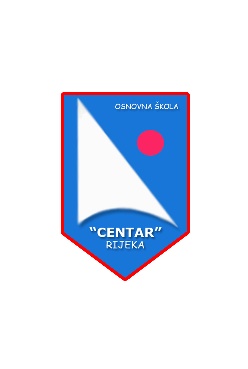 REPUBLIKA HRVATSKA          PRIMORSKO-GORANSKA ŽUPANIJA                  GRAD RIJEKA                  OSNOVNA ŠKOLA „CENTAR“                  PODHUMSKIH ŽRTAVA 5       ŠKOLSKI KURIKULUM2018./2019.rujan, 2018.STRUKTURA ŠKOLSKOGA KURIKULUMAOsnovni podatci o školiZakonski okviri i nacionalni dokumentiPlan izrade Školskoga kurikulumaOpis unutrašnjih i vanjskih uvjeta u kojima se realizira Školski kurikulumAnaliza prednosti, nedostataka, razvojnih mogućnosti i zapreka školeVizija i misijaVrijednosti i načelaKurikuluma područja i međupredmetne temeJezično – komunikacijsko područjeMatematičko-prirodoslovno područjeTehničko-tehnologijsko područjeDruštveno-humanističko područjeUmjetničko područje – praktični rad i dizajniranjeTjelesno i zdravstveno područjeMakedonski jezik po modelu cInterdisciplinarni projekt škole Produženi boravakIzvanučionična nastavaZdravstveni odgojGrađanski odgoj Edukacijsko rehabilitacijska potpora socijalnog pedagogaŠkolski razvojni planNačin praćenja i vrednovanja realizacije cijeloga kurikuluma s jasno izraženim indikatorima uspješnostiOSNOVNI PODATCI O OSNOVNOJ ŠKOLI „CENTAR“ – RIJEKAZAKONSKI OKVIR I NACIONALNI DOKUMENTIŠkolski kurikulum implicira sve sadržaje, procese, aktivnosti koji su usmjereni na ostvarivanje ciljeva i zadataka obrazovanja kako bi promovirali intelektualni, osobni, društveni i fizički razvoj učenika.Sukladno Zakonu o odgoju i obrazovanju u osnovnoj i srednjoj školi odgoj i obrazovanje u školi ostvaruje se na temelju nacionalnoga kurikuluma, nastavnih planova i programa i školskoga kurikuluma. Škola radi na temelju školskoga kurikuluma i godišnjega plana i programa rada. Školski kurikulum utvrđuje dugoročni i kratkoročni plan i program škole s izvannastavnim i izvanškolskim aktivnostima, a donosi se na temelju nacionalnoga kurikuluma i nastavnoga plana i programa. Školski kurikulum određuje nastavni plan i program izbornih predmeta, izvannastavne i izvanškolske aktivnosti i druge odgojno-obrazovne aktivnosti, programe i projekte prema smjernicama hrvatskoga nacionalnog obrazovnog standarda. Školskim kurikulumom se utvrđuje: aktivnost, program i/ili projekt, ciljevi aktivnosti, programa i/ili projekta, namjena aktivnosti, programa i/ili projekta, nositelji aktivnosti, programa i/ili projekta i njihova odgovornost, način realizacije aktivnosti, programa i/ili projekta, vremenik aktivnosti, programa i/ili projekta, detaljan troškovnik aktivnosti, programa i/ili projekta i način vrednovanja i način korištenja rezultata vrednovanja.Školski kurikulum razrađen po odgojno-obrazovnim područjima temelji se na Nacionalnom okvirnom kurikulumu i Nastavnom planu i programu.Pri izradi kurikuluma Osnovne škole „Centar“ - Rijeka stavljen je naglasak na specifičnosti škole i njezine sredine. Okosnicu kurikuluma čine potrebe i interesi naših učenika, roditelja i lokalne zajednice. Školskim projektima i aktivnostima nastojimo osnažiti suradnju s roditeljima i lokalnom zajednicom (Udruga RICZM UMKI, Mjesni odbor Sušak, Centar, Dječji vrtić Rijeka, Društvom celebralne paralize Rijeka,  Socijalna samoposluga u Rijeci,  Dječja bolnica Kantrida, Centar za odgoj i obrazovanje Rijeka, Gradska knjižnica Rijeka, Galerija Kortil, Dječji dom Tić, Kazalište Ivana plemenitog Zajca Rijeka i dr.). Osnovna škola „Centar“ je škola u kojoj se svakom djetetu pristupa kao individui. U našoj školi potičemo vrijednost znanja, međusobnoga uvažavanja i stalan razvoj. Želimo zadovoljiti kriterije uspješne i sigurne škole i tako pripremati učenike za daljnje školovanje, razvijati kritičko mišljenje, pružati i njegovati discipliniranost i sigurnost, da se svatko i svi dobro osjećaju, poticati i pomagati svakom učeniku da postigne svoj maksimum te davati podršku učenicima s teškoćama.PLAN IZRADE ŠKOLSKOGA KURIKULUMAOPIS UNUTRAŠNJIH I VANJSKIH UVJETA U KOJIMA SE REALIZIRA ŠKOLSKI KURIKULUMŠkola se nalazi u središtu Rijeke na sušačkoj strani Rječine.Sukladno odredbama Zakona o odgoju i obrazovanju u osnovnoj i srednjoj školi i u dogovoru s osnivačem (Gradom Rijekom) utvrđena je mreža škola, odnosno granice upisnih područja, po kojima se od 2012. godine vrše predbilježbe za prvi razred. U školu se upisuje i određen broj djece koja ne pripadaju našem školskom području, uz suglasnost Ureda državne uprave u PGŽ, nakon što se utvrdi da to „ne izaziva povećanje broja razrednih odjela, te da upisom djece iz drugih upisnih područja nije narušen optimalan ustroj rada škole“.Od kulturnih se ustanova u neposrednoj blizini škole nalazi HKD i HNK Ivana pl. Zajca. Od zdravstvenih je ustanova u blizini škole dispanzer s općom zubnom ambulantom . Na školskom području je terminal Brajdica.Obrazovna struktura roditelja je različita, a isto tako i životni i radni uvjeti učenika u obitelji.Škola je sagrađena 1887. godine. Posebnu pažnju posvećujemo održavanju školske zgrade prema sredstvima kojima škola raspolaže. Sve veće kvarove koje nismo u mogućnosti sami otkloniti uredno prijavljujemo nadležnim uredima. Učionice su prostrane i dobro osvijetljene prirodnim svjetlom, a opremljene su namještajem s 20 radnih mjesta za učenike. Nastava se ne može u potpunosti odvijati u specijaliziranim učionicama i kabinetima zbog pomanjkanja prostora. Škola radi u jednoj smjeni (samo jutarnjoj od 8 sati) za predmetnu nastavu i  razrednu nastavu. Od stranih se jezika uči engleski jezik od prvoga razreda, a mogućnost učenja talijanskoga kao drugoga stranog jezika dana je učenicima od četvrtoga razreda. Izborna je nastava informatike, talijanskoga jezika, RKT-vjeronauka i islamskog vjeronauka vezana uz redovnu nastavu, tj. uklopljena u satnicu. Također postoji i učenje Makedonskog jezika (po modelu C) za sve učenike Grada 1.-8.r. Škola posjeduje knjižnicu, koju svake školske godine prema financijskim mogućnostima obogaćujemo novim naslovima.U školi je zaposleno 39 djelatnika; od toga 25  učitelja i tri stručne suradnice (pedagoginja, socijalna pedagoginja i knjižničarka) i ravnateljica škole. U razrednoj je nastavi 9 učitelja (plus 1 u produženom boravku), a u predmetnoj nastavi 15 učitelja. Sva je nastava stručno zastupljena, ali je otežavajući čimbenik što većina učitelja predmetne nastave mora nadopunjavati normu radom u drugim školama. Stažiranje i priprema za stručni ispit pripravnika obavlja se sukladno odredbama Pravilnika. Pomoćnici u nastavi angažirani su i financirani temeljem odluke Grada Rijeke i Zaključka o uvođenju pomoćnika u nastavi.Administrativno-tehničko osoblje čini 7 osoba: tajnica, voditeljica računovodstva, domar, kuharica i 3 spremača/ice. U školi je organizirana prehrana učenika - mliječni obrok i ručak za korisnike produženoga boravka. Škola posjeduje blagovaonicu. U školi je ustrojeno dežurstvo. Uz učitelje dežurstvu pomaže i tehničko osoblje. Škola se nalazi u urbanoj sredini, okružena prometnicama gradskoga prometa. Okoliš škole čini nešto zelenih površina i velike betonske površine. U unutarnjim prostorima škole ima cvijeća i zelenila koje se redovito njeguje i održava. Zidovi škole ukrašeni su učeničkim likovnim radovima.Područne škole nalaze se u prigradskom području. Zelene se površine oko područnih škole obrađuju ručno. Više se puta godišnje okopavaju površine gdje je to moguće te sade nove sadnice ukrasnoga i mediteranskog bilja. Okoliš škole održava tehničko osoblje u suradnji s učiteljima i učenicima. Učenici će sa svojim razredima raditi na oplemenjivanju zelenih površina. Zidovi škole ukrašeni su učeničkim likovnim radovima. ANALIZA PREDNOSTI, NEDOSTATAKA, RAZVOJNIH MOGUĆNOSTI I ZAPREKASamovrednovanje   provodi se s roditeljima na   Vijeću roditelja , s Vijećem učenika i odgojno-obrazovnim radnicima metodama SWOT odnosno KREDA analize.Svrha provođenja samovrednovanja je:• potaknuti otvorenu raspravu o kvaliteti odgoja i obrazovanja na razini škole sa svim dionicima odgojno-obrazovnoga procesa (učitelji, roditelji, učenici) te dobiti saznanje o njihovim potrebama i njihovo mišljenje o mogućim strategijama unapređenjakvalitete• uvidjeti koje su jake strane i koja područja rada treba unaprijediti • razviti realističan i efikasan plan razvoja• nastaviti sustavno praćenje kvalitete rada škole• postaviti prioritetna područja djelovanja.Procesom samovrednovanja odgovaramo na tri temeljna pitanja:Koliko je dobra naša škola?             Kako to znamo? Što učiniti da budemo još bolji?Svrha je  bila prikupljanje podataka za osmišljavanje razvojne strategije škole. Analiza prednosti, nedostataka, razvojnih mogućnosti i zapreka razvoju škole omogućila je prepoznavanje razvojnih potreba škole i prikupljanje ideja koje će pridonijeti razvoju škole te definiranje prioritetnih razvojnih ciljeva. Roditelji i odgojno-obrazovni radnici i učenici prepoznali su mnoge dobre strane škole koje valja zadržati i dalje razvijati u svim trima kategorijama kvalitete: obrazovnim postignućima, procesima unutar škole i organizaciji rada škole:centar grada i prepoznatljivost školeaktivna uključenost svih u odgoj djecekvaliteta predavanja i nastavepozitivan odnos učitelj - učeniksolidarnostredovito ažurirana web stranica s obavijestima i novostimadobra suradnja roditelja i škole  čime se postiže pozitivan sinergijski učinak dostupnost učitelja i stručne službeestetsko uređenje škole briga za svako dijeteprihvaćanje različitosti i tolerancijaradionice za e-upise u srednju školuprevencija nasilja i zlostavljanja, ovisnostirehabilitacijska pomoć socijalnog pedagogaprojektni dani – istraživački radzajedničke akcije oko održavanja okoline škole (područne škole)Neiskorištene mogućnosti i neiskorištene potencijale za razvoj škole koje još valja poticati učenici najviše prepoznaju u poboljšanju i osuvremenjivanju materijalnih uvjeta i opremljenosti škole te u dodatnoj vizualnoj humanizaciji školske zgrade i okolice:	koristiti suvremenu tehnologiju	omogućiti sportske aktivnosti 	nove knjige u knjižnici	oslikavanje zidova učionice	uređenje mediteranskog eko vrta Koje su prepreke:	pomanjkanje financija	obveze roditelja, učenika i učitelja – nemogućnost usklađivanja slobodnoga vremena za volonterske akcijezakonske preprekeVIZIJA I MISIJAVizijaŽelimo  provjerenim vrijednostima i suvremenim metodama poticati osobni razvoj učenika i učitelja te multikulturalnu svijest u svrhu bolje integracije europskog prostora i stvaranja kreativnog radnog okruženja. Razviti kod učenika specifična znanja, vještine i kompetencije  osposobljavajući ih time za život prema zahtjevima suvremenog društva, znanstvenih spoznaja i dostignuća.MisijaŠkola će poučavanjem građanskog i zdravstvenog odgoja, stranih jezika i ekologije njegovati kulturu društveno odgovornog ponašanja i socijalnog poduzetništva . Učiti učenike kako učiti. Kroz kreativne radionice i školske preventivne projekte učiti, osvijestiti i pripremati učenike za život bez nasilja, diskriminacije i neznanja. Naše ciljeve ostvarivat ćemo kroz obavezne i izborne nastavne predmete, izvannastavne aktivnosti, dodatnu i dopunsku nastavu, učeničku zadrugu, radionice, sportske aktivnosti i projekte.Učitelji će vlastitim primjerom poticati učenike na cjeloživotno obrazovanje.Viziju ćemo ostvarivati pozitivnim stavom, ohrabrivanjem, brigom, pružanjem potpore, poticanjem kreativnosti, međusobnim slušanjem i razumijevanjem.Moto škole: MALA ŠKOLA, VELIKA OBITELJŠkolska himna: „Školsko zvono zove nas“VRIJEDNOSTI I NAČELAOdgojno-obrazovne vrijednosti, ciljevi odgoja i obrazovanja, načela i ciljevi odgojno-obrazovnih područja definirani u Nacionalnom okvirnom kurikulumu:„Odgojem i obrazovanjem izričemo kakvo društvo i kakvog čovjeka želimo. Bitno je, stoga, prepoznati i usuglasiti zajedničke društveno-kulturne vrijednosti i dugoročne odgojno-obrazovne ciljeve koji podupiru i usmjeravaju odgojno-obrazovno djelovanje. Od predškolskih ustanova i škola se očekuje promišljanje i djelovanje u skladu s tako određenim vrijednostima i ciljevima.“Vrijednosti i načela kojima naša škola sukladno Nacionalnom okvirnom kurikulumu   daje osobitu pozornost jesu: osiguravanje kvalitetnog odgoja i obrazovanja za sve, jednakost obrazovnih šansi za sveobveznost općeg obrazovanjauključenost svih učenikapoštivanje ljudskih prava te prava djecemultikulturalizam, tolerancija i poštivanje različitosti, očuvanje i razvoj vlastitoga povijesnog i kulturnog naslijeđa i nacionalnog identitetakompetentnost i profesionalna etikaznanstvena utemeljenost kurikulumademokratičnost (uključenost i odgovornost širokoga kruga sudionika i korisnika obrazovanja)autonomija školepedagoški i školski pluralizameuropska dimenzija obrazovanjacjeloživotno učenje obrazovanje, odgoj i osposobljavanje usmjereni na individualni razvoj učenikaTemeljem dodjele priznanja Vlade Republike Hrvatske Škola nulte tolerancije na nasilje (2004.) te Unicefove nagrade za sudjelovanje na projektu Škola bez nasilja (2010.), istakli smo razredne i školske vrijednosti sukladno Kućnom redu škole i školskim pravilima: razumijevanje , suosjećanje, prihvaćanje, uvažavanje, zajedništvo, iskrenost, kulturno ponašanje, povjerenje, sigurnost, poštovanje, druženje, ravnopravnost, dobrota, znati slušati druge – da bi jedni drugima pomogli i pružili potporu u zajedničkom odrastanju i u učenju života.Iz vrijednosti proizlaze i određena pravila. Pravila koja su donijeli učenici svakoga odjela objedinjena su školska pravila, koja se nalaze u obliku plakata na ulazu u školu.Odgojno obrazovna i vrijednosna uporišta usvajaju se kroz učeničke kompetencije: razvijene komunikacijske kompetencije (na materinskom i na stranim jezicima)razvijena matematička kompetencija (konceptualna znanja i primjena matematike u rješavanju problema, uključujući i probleme u različitim životnim situacijama)razvijena informatička pismenost (poznavanje i upotreba informacijsko-komunikacijske tehnologije)poznavanje i razumijevanje prirodnih fenomena i razvijeno prirodoznanstveno mišljenjerazvijena sposobnost kritičkoga mišljenja i sposobnost rješavanja problemarazvijene kreativne sposobnostiosposobljenost za samoorganizirano učenjerazvijene socijalne kompetencijepoznavanje ljudskih prava i prava djece i osposobljavanje za njihovo poštivanje i provođenjerazvijena temeljna znanja i pozitivno stajalište prema umjetničkom stvaralaštvu i izražavanjurazvijena temeljna znanja i pozitivan odnos prema vlastitoj kulturi i kulturi drugih narodarazvijena svijest o vlastitom zdravlju i zdravlju drugihrazvijena svijest o potrebi očuvanja prirode i zaštite okolišarazvijene praktično-radne vještine za svakodnevni životrazvijena poduzetnička kompetencijarazvijena sposobnost donošenja odluka o vlastitom profesionalnom razvojurazvijeno samopouzdanje, samopoštovanje i svijest o vlastitim sposobnostimaNacionalni okvirni kurikulum promiče odgoj i obrazovanje usmjeren na dijete/učenika. Kvalitetno odgojno-obrazovno djelovanje škole podrazumijeva redovitu i trajnu suradnju s roditeljima/skrbnicima u smislu jasno podijeljene odgovornosti glede ostvarivanja ciljeva odgoja i obrazovanja u školi.KURIKULUMSKA PODRUČJA I MEĐUPREDMETNE TEMENacionalni okvirni kurikulum dijeli se na slijedeća područja : Jezično-komunikacijsko područje, Matematičko područje, Prirodoslovno područje, Tehničko i     informatičko područje,     Društveno-humanističko područje,    Umjetničko područje,    Tjelesno    i     zdravstveno područje. Međupredmetne teme: Osobni i socijalni razvoj, Zdravlje sigurnost i zaštita okoliša, Učiti kako učiti, Poduzetništvo, Uporabainformacijske i komunikacijske tehnologije, Građanski odgoj i obrazovanje.Sve naše aktivnosti u svezi projekta u ovoj školskoj godini sastavnice su interdisciplinarnog projekta Mostovi spajaju. On će se ostvarivati u svim kurikulumskim područjima i međupredmetnim temama.Cilj nam je integrirati i korelirati sva kurikulumska područja i međupredmetne teme kako bismo učenicima ukazali na osjećaj pripadnosti, poštovanja i privrženosti koji je važan pokretač svih ljudskih djelatnosti: privrženost radu, školi i znanju, prijateljima, druženju, roditeljima, ljudima,  jeziku, zavičaju i domovini,  knjizi i pozornici,  umjetnosti i stvaranju, kraju sa svim njegovim posebnostima i različitostima. Želimo da naši učenici osjete kako privrženošću i poštovanjem prema svemu što nas okružuje možemo činiti korake u promjeni svijeta nabolje.Jezično-komunikacijsko područjeIzborna nastava Talijanskoga jezikaMakedonski jezik po modelu CDodatna nastava Talijanskog jezika Dodatna nastava Hrvatskog jezika – predmetna nastavaDopunska nastava Hrvatskog jezikaDopunska nastava Engleskog jezika Natjecanje English All AroundNatjecanje Hippo English Language CompetitionIzvannastavna aktivnost - dramska skupina – 4. razred OŠ „Centar“Razredni projekt – Jezični kviz Razredni projekt – Bake i djedovi u školskim klupama Razredni projekt – Povijest SAD-a Razredni projekt – Nacionalna kuhinjaDodatna nastava – Hrvatski jezikRazredni projekt- lektira u slici/stripu8.1.14. Razredni projekt - Zanimljivosti o zemljama engleskog govornog područjaČitamo mi, u obitelji svi8.2. Matematičko-prirodoslovno  područje (i međupredmetne teme)Dopunska nastava matematikeDodatna nastava matematikeDodatna nastava Biologije.Dodatna nastava Geografije Dodatna nastava KemijeNatjecanje Klokan bez granica – 5. – 8. razred  Razredni projekt: Sapuni naši svakidašnji8.3.	Tehničko-tehnologijsko područje8.3.1. Izborna nastava Informatike8.3.2. Prometna skupina 8.3.3. Multimedijska sekcija 8.4.	Društveno – humanističko područje8.4.1. Izborna nastava – RKT Vjeronauk 8.4.2. Izborna nastava – Islamski vjeronauk 8.4.3. Natjecanje iz RKT Vjeronauka – vjeronaučna olimpijada8.4.4. Školski preventivni program – Teen CAP8.4.5. Izvannastavna aktivnost Crveni križ8.4.6. Razredni projekt Dan sjećanja na holokaust i sprječavanja zločina protiv čovječnosti8.4.7. Školski preventivni program – Zeleni filmovi u vašoj školi 8.4.8. Školski projekt - Upoznavanje sakralne umjetnosti grada Rijeke 8.4.9. Razredni projekt  - Prijatelj životinja8.4.10. Program suzbijanja trgovanja djecom  - školski preventivni program8.4.11. Školski projekt – Sv. Vid 8.4.12. Projekt Zajedno više možemo (Grad Rijeka u suradnji s PU PGŽ)8.4.13. Obilježavanje Svjetskog dana borbe protiv AIDS-a8.4.14. Prevencija nasilja na Internetu 8.4.15. Razredni projekt – Kulturno povijesni spomenici grada Rijeke8.4.16. Razredni projekt –  „Moj školski okoliš“  PŠ OREHOVICA8.5.	Umjetničko područje-praktični rad i dizajniranje8.5.1. Izvannastavna aktivnost – Umjetničko kreativna radionica 8.5.2. Izvannastavna aktivnost – Likovna radionica8.5.2. Razredni projekt –  „Oboji svijet bojama tolerancije“  PŠ OREHOVICA8.5.3. Školski projekt – Karneval u školi 8.5.3. Izvannastavna aktivnost – Kazališna mladež (Pretplata Zajc2)8.5.4. Izvannastavna aktivnost – Likovna grupa 8.5.5. Pjevački zbor8.5.6. Izvannastavna aktivnost - Učenička zadruga „Sušak“8.5.7. Izvannastavna aktivnost – Projekt „Moja Rijeka“8.5.8. Projekt „Zelena ovca jednog osnovca“8.6.	Tjelesno i zdravstveno područje8.6.1. Hrvatski olimpijski dan – 10. Rujna (1. – 8. razred)8.6.2. Mali nogomet za učenike 5. – 8. razreda8.6.3. Projekt- Dani jabuka i zahvalnosti za plodove zemlje8.6.4. Razredni projekt- dani jabuka i zdrave prehrane – 1. 4. razred PŠ „Orehovica“8.6.5. Razredni projekt – Božićna radionica8.6.6. Razredni projekt  – Moje zdravlje8.6.7. Projekt – Rijeka pliva - PŠ OREHOVICA8.6.8.  Projekt – Rijeka pliva – OŠ „Centar“8.6.9. Razredni projekt- Natjecanje i druženje u povodu DANA OBITELJI8.6.10. Školski preventivni program –„ Zdrav za 5!“8.6.11. Školski projekt:  program: Trening životnih vještina8.6.12. Školski projekt – Ljubav u pokretu8.6.13. Projekt: Zelena čistka8.7. Interdisciplinarni projekti škole 8.7.1. Školski projekt Mostovi koji spajaju8.7.2. Projekt - U susret stogodišnjici Sušaka8.7.3. Projekt Kuće ljudskih prava –Zagreb: “ Mislimo savjesno-razvijajmo se održivo“8.7.4. Projekti galerije Kortil8.8. Produženi boravakIzvanučionična nastavaIZVANUČIONIČKA NASTAVA (terenska nastava, izleti, ekskurzije, škola u prirodi, posjeti izvan škole)Izvanučionička nastava oblik je nastave koji podrazumijeva ostvarivanje planiranih programskih sadržaja izvan škole. U izvanučioničku nastavuspadaju: izleti, ekskurzije, odlasci u kina, kazališta, galerije i druge ustanove, terenska nastava, škola u prirodi i drugi slični organizirani oblici poučavanja/učenja izvan škole. Cilj je izvanučioničke nastave učenje otkrivanjem u neposrednoj životnoj stvarnosti u kojoj se učenici susreću s prirodnom i kulturnom okolinom, ljudima koji u njoj žive i koji su utjecali na nju. Rad izvan škole potiče radost otkrivanja, istraživanja i stvaranja, pogodan je za timski rad, utječe na stvaranje kvalitetnih odnosa unutar odgojno-obrazovne skupine te potiče intelektualna čuvstva.9.1. Terenska nastava- Martinovo selo9.2. Škola u prirodi – Stara Sušica9.3. Terenska nastava- Ozalj- Karlovac9.4. Posjet učenika gradu Vukovaru9.5. Terenska nastava – Povijest 9.6. Jednodnevna terenska nastava ( Otok Cres) 9.7. Terenska nastava – Posjet Zvjezdarnici 9.8. Jednodnevna terenska nastava ( Italija) 9.9. Terenska nastava – Posjet Prirodoslovnom muzeju grada RijekeZdravstveni odgojGrađanski odgojEdukacijsko rehabilitacijska potpora socijalnog pedagogaŠKOLSKI RAZVOJNI PLAN OŠ „CENTAR“ – RijekaU tablici su prioritetna područja koja namjeravamo ojačati u šk. god. 2018./2019.Način praćenja i vrednovanja realizacije cijeloga kurikuluma s jasno izraženim indikatorima uspješnostiVANJSKO VREDNOVANJE Postoji mogućnost vanjskog vrednovanja Nacionalnog centra za vanjsko vrednovanje, Zagreb, te nacionalni ispiti iz različitih područja.SAMOVREDNOVANJESvake godine se provodi samovrednovanje učitelja, učenika, roditelja, stručne službe, ravnatelja i djelatnika škole. Uključeni su u proces praćenja, analiziranja i procjenjivanja svoga rada, rada odgojno-obrazovne ustanove i svih čimbenika koji ju takvom sačinjavaju s ciljem poboljšanja i ostvarenja prioritetnih područja.VREDNOVANJEPraćenje i vrednovanje postignuća učenika kontinuirano prati  napredovanje svakoga pojedinca s ciljem postizanja kvalitetniji rezultata..POKAZATELJI USPJEŠNOSTI      Temeljem članka 28. i članka 118. Zakona o odgoju i obrazovanju u osnovnoj i srednjoj školi (NN br. 87/08, 86/09, 92/10, 105/10, 90/11, 5/12, 16/12, 86/12, 94/13) te članka 7. i članka 48. Statuta Osnovne škole „Centar“ – Rijeka, uz pozitivno mišljenje Vijeća roditelja dana 26.09. 2018., a na prijedlog Učiteljskog vijeća dana 26.09.2018.. godine i ravnateljice škole, Školski odbor na sjednici, održanoj dana 27.09.2018. godine, donosi ŠKOLSKI KURIKULUM.KLASA: 602-02/17-01/25URBROJ: 2170-55-01-17-1Osnovna škola „Centar“ – RijekaOsnovna škola „Centar“ – RijekaAdresaPodhumskih žrtava 5, 51000 RijekaTelefon / Faks+385(0)51 372-038 / 372-010Mrežna stranicahttp://www.os-centar-ri.skole.hrE-mailcentar@os-centar-ri.skole.hrŽupanijaPrimorsko-goranska županijaŠifra škole / Matični broj / OIB08-071-003 / 03328422 / 00614456513RavnateljicaNedjeljka Debelić, prof.Broj učitelja razredne nastave9Broj učitelja u produženom boravku1Broj učitelja predmetne nastave15Stručni suradnici  3Ukupno djelatnika39Broj učenika113Broj razrednih odjela (RN/PN)11+1Red. br.Koraci u planiranjuTko treba biti uključen?Vremenik1.Formiranje tima za razvoj i izradu Školskoga kurikuluma- ravnateljica, pedagoginja, knjižničarka, učiteljica razredne nastave, učitelj/učiteljica predmetne nastave- kolovoz2.Organizacija i koordinacija procesa izrade Školskoga kurikuluma- ravnateljica i Tim za razvoj školskoga kurikuluma- kolovoz, rujan3.Evaluacija realizacije prethodnoga Školskog kurikuluma i utvrđivanje potreba- učitelji, stručni suradnici, ravnateljica, učenici, roditelji, Vijeće roditelja, Školski odbor- lipanj, srpanj4.Diskusija o viziji, misiji, načelima i vrijednostima Školskoga kurikuluma- ravnateljica i Tim za razvoj i izradu školskoga kurikuluma-kolovoz,  rujan5.Analiza prednosti, nedostataka, razvojnih mogućnosti i zapreka škole- ravnateljica, Tim za razvoj i izradu školskoga kurikuluma- lipanj, srpanj6.Određivanje prioriteta i definiranje ciljeva i indikatora uspješnosti- ravnateljica, Tim za razvoj i izradu školskoga kurikuluma, Tim za kvalitetu- srpanj7.Upute i priprema učitelja za sjednicu Učiteljskoga vijeća (NOK, kurikulumska područja, međupredmetne teme, ishodi učenja – taksonomije)- ravnateljica, Tim za razvoj i izradu školskoga kurikuluma- lipanj, srpanj8.Sjednica Učiteljskoga vijeća - struktura ŠK- vizija i misija škole - vrijednosti i načela- svi učitelji, stručne službe,ravnateljica, Tim za razvoj i izradu Školskoga kurikuluma- srpanj- predstavljanje rezultata vrednovanja, analiza prednosti, nedostataka, razvojnih mogućnosti i zapreka škole- kurikulumska područja i međupredmetne teme- predstavljanje predložaka- određivanje prioriteta i definiranje ciljeva i indikatora uspješnosti- podjela u skupine prema kurikulumskim područjima i ciljevima9.Razrada aktivnosti za realizaciju ciljeva- radne skupine ustrojene prema područjima aktivnosti- početak srpnja (1. – 8.)- kraj kolovoza ( 25. - 28.)10.Priprema integriranoga teksta Školskoga kurikuluma- ravnateljica, Tim za razvoj školskoga kurikuluma- srpanj (9. - 16.) - kolovoz, rujan(28. kolovoza – 3. rujna)11.Predstavljanje, rasprava i usvajanje Školskoga kurikuluma- ravnateljica, Tim za razvoj školskoga kurikuluma, Tim za kvalitetu, učitelji i stručni suradnici – Učiteljsko vijeće; učenici; roditelji – Vijeće roditelja; Školski odbor- početak rujna – oko 10 dana (24. – 30. rujna)Ciklus (razred):Ciklus (razred):od 4. do 8. razredaCilj:Cilj:Osposobiti učenike za osnovnu komunikaciju na stranom jeziku na nivou 1000 riječi usvojenih kroz 5 godina učenja, usvojiti osnove pisane komunikacije te razvijati vrednote prihvaćanja drugih i drugačijih i pozitivnu komunikaciju s njima.Obrazloženje cilja (povezan s potrebama, interesima učenika i vrijednostima ŠK):Obrazloženje cilja (povezan s potrebama, interesima učenika i vrijednostima ŠK):Razvijanje usmene i pismene komunikacije na talijanskom jeziku proširene elementima sociokulturne, interkulturne te čitalačke kompetencije. Potiče se učenika na redovitost i samostalnost u radu.Namjena:Namjena:- učenicima od 4. do 8. razreda koji su zainteresirani za učenje Talijanskoga jezikaOčekivani ishodi/postignuća:Očekivani ishodi/postignuća:Učenik će moći koristiti leksičke jedinice i gramatičke strukture prema nastavnom planu i programu za pripadajući razred u usmenoj i pisanoj komunikaciji, razumjeti kraći tekst  o bliskoj temi te sudjelovati u jednostavnom razgovoru na talijanskom jeziku.Način realizacijeOblik:- izborna nastava Talijanskoga jezikaNačin realizacijeSudionici:- učenici, učitelj Talijanskoga jezika Način realizacijeNačini učenja (što rade učenici):Učenici slušaju, čitaju, pjevaju pjesmice, razgovaraju prema predlošku, postavljaju pitanja i odgovaraju, pišu, nadopunjuju, izrađuju plakate, rješavaju križaljke i sl., rješavaju odabrane zadatke samostalno, u paru ili u malim skupinama na talijanskom jeziku.odgovaraju, pišu, nadopunjuju, izrađuju plakate, rješavaju križaljke i sl., rješavaju odabrane zadatke samostalno, u paru ili u malim skupinama na talijanskom jeziku.Način realizacijeMetode poučavanja (što rade učitelji):Učiteljica bira odgovarajuće metode rada za određenu skupinu učenika i nastavnu jedinicu, bira i priprema materijale te izvodi nastavu (frontalni rad, rad u grupi – paru, samostalan rad)Način realizacijeTrajanje izvedbe:- 2 školska sata tjedno tijekom cijele nastavne godinePotrebni resursi:Potrebni resursi: Udžbenik s audio CD-om, radna bilježnica i bilježnica, preslike, materijali preuzeti s internetskih stranica.Moguće teškoće:Moguće teškoće:Odustajanje učenika od učenja tal. jez. zbog preopterećenosti nastavnim predmetima i izvanškolskim aktivnostima.Način praćenja i provjere ishoda/postignuća:Način praćenja i provjere ishoda/postignuća:Pismeni ispiti i analiza, usmena provjera, rad na tekstu te kontinuirano praćenje rada pojedinog učenika kroz cijelu šk. godinuTroškovnik:Troškovnik:- fotokopije – oko 25knOdgovorne osobe:Odgovorne osobe:Ivana Balen GrudenićCiklus (razred):Ciklus (razred):od 1. do 8. razredaCilj:Cilj:Ciljevi na dopunska nastava na makedonskom jeziku i nacionalnu kulturu je razvijanje svijesti kod učenika, trajan interes i želja za njegovanje, učenje i primjenjivanje makedonskog jezika, kao najkarakterističniji znak ličnosti i nacionalnog identitetaObrazloženje cilja (povezan s potrebama, interesima učenika i vrijednostima ŠK):Obrazloženje cilja (povezan s potrebama, interesima učenika i vrijednostima ŠK):-da ih pripremi za daljnje školovanje na makedonskom jeziku-da ih osposobi za usmenu i pismenu komunikaciju na literarnom makedonskom jeziku, za čitanje raznih tekstova i najvrjednijih djela makedonske književnosti, te i svjetske literature prevedene na makedonski jezik-da upoznaju kulturnu baštinu, folklor, likovnu umjetnost, povijest i zemljopis Republike Makedonije, te da njeguju vezu hrvatskog i makedonskog naroda.-obilježavanje svih praznika koji su od značaja za makedonski narod (Ilinden, Ćiril i Metodij, Kočo Racin, Uskrs, Goce Delčev, Dan nezavisnosti, Dan ustanka itd.)Namjena:Namjena:- učenicima od 1. do 8. razredaOčekivani ishodi/postignuća:Očekivani ishodi/postignuća:Kod učenika će se razviti svijest te  trajan interes i želja za njegovanje, učenje i primjenjivanje makedonskog jezika, kao najkarakterističniji znak ličnosti i nacionalnog identitetaNačin realizacijeOblik:- makedonski jezik po modelu CNačin realizacijeSudionici:- svi zainteresirani učenici, učiteljicaNačin realizacijeNačini učenja (što rade učenici):- čitaju, analiziraju, traže pouku ili poruku, zaključuju, surađuju, uvježbavaju, pjevaju, sviraju, povezuju, interpretirajuNačin realizacijeMetode poučavanja (što rade učitelji):Kroz redovnu nastavu koja se održava svaki srijeda i petak, metodom usmenog izlaganja - izlaganje (prenošenje podataka, zanimanje za temu, objašnjavanje,opisivanje, pripovijedanje, upućivanje, dokazivanje);metodom razgovora: vezani, usmjereni, motivacijski, heuristički, razgovorne igre;raspravljanjem: kritičko mišljenje, jezične sposobnosti, oblikovanje stajališta;čitanjem (tekstove metode), metode rada na tekstu;pisanjem (odgovori na pitanja, diktati); crtanjem; metodama pokazivanja, promatranja, slušanja (osnovne jezične, fonološke osobine), razmišljanja(rješavanje problema), maštanja (osobnost, kreativnost, stvaralaštvo);kreativnom uporabom jezika: scenske igre, dramatizacije, krasnoslov, pisanje literarnih tekstova;kombiniranjem različitih metodičkih postupaka (metoda, oblika, pristupa, vrsta vježbi, likovnog igrafičkog didaktičkog materijala), uporabom različitih audiovizualnih sredstava, organizacijomjezičnih igara (kviz, karte, zagonetke);učenici su uključeni u pjevački zbor MKD Ilinden;zatim kroz posjet mnogim kulturološkim objektima, odlazak na razne priredbe na kojima sudjeluje klub MKD Ilinden(dani makedonske kulture  u studenom i prosincu, etno izložba u prosincu, dječja priredba povodom Božića i Nove godine u prosincu, maškarane večeri u veljače, dječja kreativna uskrsna radionica, nastup u Jesenicama, zatim odlazak na ljetnu školu makedonskog jezika na Šoltu, sudjelovanje u ljetnom kampu -projektu“ Volim Makedoniju“u Ohridu, obilježavanje Ilindena u Golubinjaku, obilježavanje Svetog Ćirila i Metoda 24.svibnja i posjet Aleji glagoljaša ili Bašćanska ploča na Krku). Sudjelovanje u suradnji sa OŠ Pećine – područje slovenski jezik po modelu C u projektu očuvanje jezika nacionalnih manjina u studenom.Način realizacijeTrajanje izvedbe:-šest sati tjedno tijekom nastavne godinePotrebni resursi:Potrebni resursi:- ljudski: učenici, učiteljica ( prema potrebi stručna služba)- materijalni: bilježnica, knjige, nastavni listići, karta, hamer, preslike vježbe za svakoga učenika, ljepilo CD uređaj za reprodukciju, zvučni zapis, računaloMoguće teškoće:Moguće teškoće:- preopterećenost učenika zbog drugih vannastavnih aktivnosti – nemogućnost dolaska - osoban angažman učenikaNačin praćenja i provjere ishoda/postignuća:Način praćenja i provjere ishoda/postignuća:Samoprocjena, izbor najboljih maski, najboljih slika, pohvale najaktivnijima i poticaj ostalima za još bolji rad, primjena naučenog kroz komunikaciju, vrednovanje stvaralačkog izričaja, izložba na zadane teme (literarni i likovno), te nagrađivanje najboljih.Troškovnik:Troškovnik:- Hamer, škare, ljepilo, papir, glinamolOdgovorne osobe:Odgovorne osobe:Natalija LekovskaCiklus (razred):Ciklus (razred):7.,8. razred Cilj:Cilj:Proširivanje usvojenih, leksičkih i gramatičkih jedinica talijanskog jezika, upotreba naučenog u svakodnevnoj komunikaciji, upoznavanje i proučavanje posebnosti talijanske kulture, načina komunikacije, posebnosti talijanske kuhinje.Priprema učenika za školsko natjecanje.Obrazloženje cilja (povezan s potrebama, interesima učenika i vrijednostima ŠK):Obrazloženje cilja (povezan s potrebama, interesima učenika i vrijednostima ŠK):Razvijanje sposobnosti samostalne komunikacije na talijanskom jeziku,  poticanje na samostalnost u radu te redovitost u učenju.Namjena:Namjena:Učenici 7. i 8. . razreda koji su zainteresirani za dodatno učenje talijanskog jezika te priprema za školsko natjecanjeOčekivani ishodi/postignuća:Očekivani ishodi/postignuća:Učenik će moći čitati tekst, razgovarati o tekstuUčenik će moći voditi jednostavnije razgovore na talijanskom jezikuUčenik će moći napisati kraće tekstove na talijanskom jeziku.Način realizacijeOblik:Dodatna nastava talijanskog jezikaNačin realizacijeSudionici:Učenici zainteresirani za dodatnu nastavu talijanskog jezika, učiteljica Način realizacijeNačini učenja (što rade učenici):Čitaju, slušaju. pišu, crtaju, prepisuju, proučavaju i prezentiraju, dramatiziraju tekst, gledanje igranog/dokumentarnog filmaNačin realizacijeMetode poučavanja (što rade učitelji):Pojašnjava pojmove, pomaže kod čitanja, pisanja, priprema vježbe i zadatkeNačin realizacijeTrajanje izvedbe:Jednom tjedno, jedan satPotrebni resursi:Potrebni resursi:Ljudski: Učenici, učiteljiMaterijalni: Udžbenik, radna bilježnica, fotokopirani dodatni materijal, bilježnica, ploča, kreda, kreda u bojiMoguće teškoće:Moguće teškoće:Nedolazak učenika na nastavuNačin praćenja i provjere ishoda/postignuća:Način praćenja i provjere ishoda/postignuća:- bilježenje dolazaka i sudjelovanje na nastaviTroškovnik:Troškovnik:30 kn za kopijeOdgovorne osobe:Odgovorne osobe:Ivana Balen GrudenićCiklus (razred):Ciklus (razred):od 5. do 8. razredaCilj:Cilj:Dodatna podrška učenicima u učenju, unaprjeđivanju znanja te stjecanju sposobnosti i vještina u različitim područjima Hrvatskoga jezika.Obrazloženje cilja (povezan s potrebama, interesima učenika i vrijednostima ŠK):Obrazloženje cilja (povezan s potrebama, interesima učenika i vrijednostima ŠK):Omogućuje se učeniku (učenicima) koji uz redoviti nastavni program s očekivanom razinom uspjeha i potrebom i željom za dodatnim znanjima da uz pomoć učitelja, uz dodatna obrazloženja i uvježbavanja, uz usmjeravanje i vođenje svlada izborne i redovne napredne nastavne sadržaje i stekne vještine naprednijih jezičnih djelatnosti. Priprema se učenike za nastup i sudjelovanje na raznim natječajima te natjecanjima iz HJ. Potiče se učenika na veću uključenost i samostalnost u radu.Namjena:Namjena:- učenicima kojima je potrebna pomoć u razumijevanju i svladavanju gradivaOčekivani ishodi/postignuća:Očekivani ishodi/postignuća:Učenik će moći:-	čitati tekstove i zadatke i pronalaziti odgovore u njemu-	prepoznati, imenovati, definirati i razumjeti jezični pojam ili pojavu -	upotrijebiti pojavu ili pojam u različitim komunikacijskim situacijama- pisati samostalno tematski i sadržajno različite uratke- rješavati, povezivati, samostalno analizirati, vrednovati vlastiti rad i samostalno stvaratiNačin realizacijeOblik:- DODATNA NASTAVA HRVATSKOGA JEZIKANačin realizacijeSudionici:- učenici, učiteljica Hrvatskoga jezika Sanja Kukić KatalinićNačin realizacijeNačini učenja (što rade učenici):- govore, pišu, čitaju, prepoznaju, podcrtavaju, zaokružuju, imenuju, definiraju, ponavljaju, uvježbavaju, crtaju, povezuju, razvrstavaju, zaključuju, surađujuNačin realizacijeMetode poučavanja (što rade učitelji):-	pojašnjavaju pojmove i pojave-	pripremaju različite vježbe i materijale, zadatke različitih tipova-	vode i usmjeravaju učenike korak po korak u svladavanju sadržaja i stjecanju vještinaNačin realizacijeTrajanje izvedbe:- jedanput tjedno tijekom cijele nastavne godinePotrebni resursi:Potrebni resursi:- ljudski: učenici, učitelji (prema potrebi stručna služba)- materijalni: udžbenici, bilježnice, nastavni listići, preslike, slike, modeli, školski pribor, tehnikaMoguće teškoće:Moguće teškoće:-odbijanje učenika – nedolazak na DN, nedovoljan osobni angažman, slaba suradnja s roditeljimaNačin praćenja i provjere ishoda/postignuća:Način praćenja i provjere ishoda/postignuća:-	bilježenje dolazaka i sudjelovanja na satovima DN -	uspjeh na redovitoj nastaviTroškovnik:Troškovnik:-	papiri + toner = oko 300 knOdgovorne osobe:Odgovorne osobe:Sanja Kukić Katalinić Lolita KoCiklus (razred):Ciklus (razred):od 1. do 8. razredaCilj:Cilj:Pomoć učenicima u učenju, nadoknađivanju znanja te stjecanju sposobnosti i vještina u različitim područjima Hrvatskoga jezika.Obrazloženje cilja (povezan s potrebama, interesima učenika i vrijednostima ŠK):Obrazloženje cilja (povezan s potrebama, interesima učenika i vrijednostima ŠK):Omogućuje se učeniku (učenicima) koji ne prati redoviti nastavni program s očekivanom razinom uspjeha da uz pomoć učitelja, uz dopunska obrazloženja i uvježbavanja, uz usmjeravanje i vođenje svlada nastavne sadržaje i stekne vještine osnovnih jezičnih djelatnosti. Potiče se učenika na redovitost i samostalnost u radu.Namjena:Namjena:- učenicima kojima je potrebna pomoć u razumijevanju i svladavanju gradivaOčekivani ishodi/postignuća:Očekivani ishodi/postignuća:Učenik će moći:-	čitati tekst i pronalaziti odgovore u njemu-	prepoznati, imenovati, definirati i razumjeti jezični pojam ili pojavu ovisno o mogućnostima-	upotrijebiti pojavu ili pojam u različitim komunikacijskim situacijama.Način realizacijeOblik:- dopunska nastava Hrvatskoga jezikaNačin realizacijeSudionici:- učenici, učiteljice Hrvatskoga jezikaNačin realizacijeNačini učenja (što rade učenici):- govore, pišu, čitaju, prepoznaju, podcrtavaju, zaokružuju, imenuju, definiraju, ponavljaju, uvježbavaju, crtaju, povezuju, razvrstavaju, zaključuju, surađujuNačin realizacijeMetode poučavanja (što rade učitelji):-	pojašnjavaju pojmove i pojave-	pripremaju različite vježbe i materijale, zadatke različitih tipova-	vode i usmjeravaju učenike korak po korak u svladavanju sadržaja i stjecanju vještinaNačin realizacijeTrajanje izvedbe:- jedanput tjedno tijekom cijele nastavne godinePotrebni resursi:Potrebni resursi:- ljudski: učenici, učitelji (prema potrebi stručna služba)- materijalni: udžbenici, bilježnice, nastavni listići, preslike, slike, modeli, školski pribor, tehnikaMoguće teškoće:Moguće teškoće:- odbijanje učenika – nedolazak na DPN, nedovoljan osobni angažman, slaba suradnja s roditeljimaNačin praćenja i provjere ishoda/postignuća:Način praćenja i provjere ishoda/postignuća:-	bilježenje dolazaka i sudjelovanja na satovima DPN -	uspjeh na redovitoj nastaviTroškovnik:Troškovnik:-	papiri + toner = oko 300 knOdgovorne osobe:Odgovorne osobe:Sanja Kukić Katalinić, Nataša Mesaroš Grgurić, Jasna Citković, Marijana Kasunić Maraković, Valter Kocijančić, Lolita Kocijančić, Ranka Brnelić, Sanja Orlović Lolita KoAktivnost, program i/ili projektAktivnost, program i/ili projektDopunska nastava Engleskog jezikaCiklus (razred):Ciklus (razred):5., 6., 7., 8. razredCilj:Cilj:Pomoć učenicima u učenju, nadoknađivanju znanja te stjecanju sposobnosti i vještina u različitim područjima Engleskog jezika.Obrazloženje cilja (povezan s potrebama, interesima učenika i vrijednostima ŠK):Obrazloženje cilja (povezan s potrebama, interesima učenika i vrijednostima ŠK):Omogućuje se učeniku (učenicima) koji ne prati redoviti nastavni program s očekivanom razinom uspjeha da uz pomoć učitelja, uz dopunska obrazloženja i uvježbavanja, uz usmjeravanje i vođenje svlada nastavne sadržaje i stekne vještine osnovnih jezičnih djelatnosti. Potiče se učenika na redovitost i samostalnost u radu.Namjena:Namjena:- učenicima viših razreda kojima je potrebna pomoć u razumijevanju i svladavanju gradivaOčekivani ishodi/postignuća:Očekivani ishodi/postignuća:Učenik će moći:-	čitati tekst i pronalaziti odgovore u njemu-	prepoznati, imenovati, definirati i razumjeti jezični pojam ili pojavu ovisno o mogućnostima-	upotrijebiti pojavu ili pojam u različitim komunikacijskim situacijama.Način realizacijeSudionici:- učenici, učiteljica engleskog jezika Maja JakusNačin realizacijeNačini učenja (što rade učenici):- govore, pišu, čitaju, prepoznaju, podcrtavaju, zaokružuju, imenuju, definiraju, ponavljaju, uvježbavaju, crtaju, povezuju, razvrstavaju, zaključuju, surađujuNačin realizacijeMetode poučavanja (što rade učitelji):Način realizacijeTrajanje izvedbe:jedanput tjedno tijekom cijele školske godine Potrebni resursi:Potrebni resursi:Moguće teškoće:Moguće teškoće:- nedovoljan osobni angažman učenika, nedovoljna suradnja s roditeljima, Način praćenja i provjere ishoda/postignuća:Način praćenja i provjere ishoda/postignuća:- bilježenje dolazaka i sudjelovanja na satovima DPN , uspjeh na redovnoj nastaviTroškovnik:Troškovnik:-oko 500 preslika (papiri, toner) = oko 150 knOdgovorne osobe:Odgovorne osobe:Maja JakusCiklus (razred):Ciklus (razred):od 4. do 8. razredaCilj:Cilj:Sudjelovanje učenika na natjecanju English All Around. Cilj ovog natjecanja je popularizirati engleski jezik i potaknuti učenike na korištenje engleskog jezika u pisanju priča, prezentiranju, snimanju filma, glumi, itd. Osnovna namjena je motivirati učenike da se bave engleskim jezikom izvan redovitih školskih programa.proprograma.Obrazloženje cilja (povezan s potrebama, interesima učenika i vrijednostima ŠK):Obrazloženje cilja (povezan s potrebama, interesima učenika i vrijednostima ŠK):Omogućuje se učenicima da sudjeluju u natjecanju, da razvijaju kreativnost i koriste engleski jezik u svakodnevnim situacijama. Namjena:Namjena:-	učenicima 5. – 8. razredaOčekivani ishodi/postignuća:Očekivani ishodi/postignuća:Učenici će moći:- sudjelovati na natjecanju English All Around- razvijati kreativnost - koristiti engleski jezik u svakodnevnim situacijama,Način realizacijeOblik:-	natjecanje English All AroundNačin realizacijeSudionici:-	učenici 5. - 8. razreda, učiteljice Maja Jakus, Maša Magzan, Snježana Carević Tomac, Sanja Kukić KatalinićNačin realizacijeNačini učenja (što rade učenici):-	pišu, sriču, govore, glume, pjevaju, prezentirajuNačin realizacijeMetode poučavanja (što rade učitelji):-	podjela zadataka -	davanje uputa-     analiza uradaka Način realizacijeTrajanje izvedbe:-	prema pravilima natjecanjaPotrebni resursi:Potrebni resursi:-	ljudski resursi: učenici, učiteljice-	materijalni resursi: papiri, pribor za pisanje, pisane upute, tehnika (računalo, zvučnici, kamera)Moguće teškoće:Moguće teškoće:Nedostatak motivacije i kreativnostiNačin praćenja i provjere ishoda/postignuća:Način praćenja i provjere ishoda/postignuća:-	rezultati natjecanjaTroškovnik:Troškovnik:Cijena povratne autobusne karte za Zagreb (učenici sami financiraju)Odgovorne osobe:Odgovorne osobe:Maja JakusCiklus (razred):Ciklus (razred):od 4. do 8. razredaCilj:Cilj:Sudjelovanje učenika na natjecanju Hippo English Language Competititon. Cilj ovog natjecanja je popularizirati engleski jezik. Osnovna namjena je motivirati učenike da se bave engleskim jezikom izvan redovitih školskih programa.proprograma.Obrazloženje cilja (povezan s potrebama, interesima učenika i vrijednostima ŠK):Obrazloženje cilja (povezan s potrebama, interesima učenika i vrijednostima ŠK):Omogućuje se učenicima da sudjeluju u natjecanju, usavrše sve jezične vještine te razvijaju kreativnost i koriste engleski jezik u svakodnevnim situacijama. Namjena:Namjena:-	učenicima 4. – 8. razredaOčekivani ishodi/postignuća:Očekivani ishodi/postignuća:Učenici će moći:- sudjelovati na natjecanju Hippo English Language Competition- razvijati kreativnost - koristiti engleski jezik kroz sve jezične vještine,Način realizacijeOblik:-	natjecanje Hippo English Language CompetitionNačin realizacijeSudionici:-	učenici 4. - 8. razreda, učiteljica Maja JakusNačin realizacijeNačini učenja (što rade učenici):-	pišu, analiziraju, čitaju i slušaju s razumijevanjemNačin realizacijeMetode poučavanja (što rade učitelji):-	podjela zadataka -	davanje uputa-     analiza zadataka-   ispravak zadataka Način realizacijeTrajanje izvedbe:-	prema pravilima natjecanjaPotrebni resursi:Potrebni resursi:-	ljudski resursi: učenici, učiteljice-	materijalni resursi: zadaci, papiri, pomoćni papiri, pribor za pisanje, radni listovi, tehnikaMoguće teškoće:Moguće teškoće:Nedostatak motivacije i interesaNačin praćenja i provjere ishoda/postignuća:Način praćenja i provjere ishoda/postignuća:-	rezultati natjecanjaTroškovnik:Troškovnik:Toner i papiri za kopiranje – oko 150 knOdgovorne osobe:Odgovorne osobe:Maja JakusCiklus (razred):Ciklus (razred):4. (četvrti) Cilj:Cilj:Njegovanje kulture govora, scenskog i dramskog izražavanja, bogaćenje dječjeg emocionalnog života.Obrazloženje cilja (povezan s potrebama, interesima učenika i vrijednostima ŠK):Obrazloženje cilja (povezan s potrebama, interesima učenika i vrijednostima ŠK):Razvijati vrednote govorenog jezika, ispravno koristiti književni jezik i druge jezične ostvaraje (dijalekt, žargon), steći sposobnost prihvaćanje kritike te razviti sposobnost samokritičnosti.Namjena:Namjena:Učenici koji pokazuju interes za dramski i scenski izraz.Očekivani ishodi/postignuća:Očekivani ishodi/postignuća:Učenici će razvijati usmeni i pisani izraz, proširiti znanja iz redovnog programa. Osposobiti će se za samostalan rad.Način realizacijeOblik:IZVANNASTAVNA AKTIVNOST DRAMSKA SKUPINANačin realizacijeSudionici:Učenici, učiteljicaNačin realizacijeNačini učenja (što rade učenici):Uvježbavaju tehniku disanja i koncentracije, uvježbavaju govorne vrednote, ovladavaju pokretom i prostorom, razgovaraju, dogovaraju, improviziraju, pripremaju, govore, šapću, oponašaju, surađujuNačin realizacijeMetode poučavanja (što rade učitelji):Planira, organizira, dogovara s učenicima teme i način realizacije.Način realizacijeTrajanje izvedbe:Jedanput tjedno tijekom cijele nastavne godinePotrebni resursi:Potrebni resursi:Ljudski: učenici, učiteljicaMaterijalni: pjesme, dramski tekstovi, kostimi, stolovi, stolice, rekviziti, mikrofon, zvučnici, ostala tehnikaMoguće teškoće:Moguće teškoće:Nema predviđenih teškoćaNačin praćenja i provjere ishoda/postignuća:Način praćenja i provjere ishoda/postignuća:Bilježenje dolazaka i sudjelovanja učenika u INA. Nastupi u školskim priredbama.Troškovnik:Troškovnik:Razni materijali za izradu kostima i scenografije.Odgovorne osobe:Odgovorne osobe:Maja MatijevićCiklus/naziv(razred):Ciklus/naziv(razred):8. razred- Jezikolomci protiv/vs. Tonguetwisters- Jezični kvizCilj:Cilj:Usmjeravati i voditi rad učenika dodatnim sadržajima izvan standardnoga plana i programa te produbiti sadržaje redovnoga programa. Vježbati i razvijati jezične vještine govora, čitanja, pisanja te vještinu slušanja te razvijati informacijsku i digitalnu pismenostObrazloženje cilja (povezan s potrebama, interesima učenika i vrijednostima ŠK):Obrazloženje cilja (povezan s potrebama, interesima učenika i vrijednostima ŠK):Učenici će primijeniti znanje u konkretnim prilikama; vježbati upotrebu i primjenu gramatičkih i jezičnih struktura; razvijati jezičnu kompetenciju i vještinu kritičkog promišljanja teme; razvijati sposobnosti timskoga rada i odgovornosti u izvršavanju povjerenih zadataka.Projekt je osmišljen u obliku pravogovornog kviza u kojem se uspoređuju jezični izrazi na hrvatskom i engleskom jeziku. Kviz će osmisliti i oblikovati sami učenici, a takmičenje se odvija u dvije grupe (engleska i hrvatska grupa) tako da se učenici natječu u ispravnom izgovoru neobičnih i teških jezičnih fraza i izraza. Popratni sadržaj prezentira se putem ppt-a.Namjena:Namjena:- učenicima 8. razreda koji samostalno svladavaju gradivo hrvatskoga i stranog jezika te žele naučiti više i učvrstiti znanjeOčekivani ishodi/postignuća:Očekivani ishodi/postignuća:Učenik će moći:- razlikovati i pravilno upotrijebiti jezične pojmove i strukture (usmeno i pisano)-razviti govorne vještine, pravilno izgovarati fonetske cjeline- osvijestiti bogatstvo izraza materinjeg jezika i važnost poznavanja stranog jezika-primijeniti digitalne kompetencije u nastavi- izrada ppt-aNačin realizacijeOblik:Jezični kviz - Redovna nastava Hrvatskog, Engleskog jezika i InformatikeNačin realizacijeSudionici:Učenici 8. Razreda i učiteljice Sanja Kukić Katalinić i Maja Jakus, Andrea LussiniNačin realizacijeNačini učenja (što rade učenici):- pišu, govore, čitaju, slušaju, prevode, primjenjuju, povezuju pojmove, opisuju, demonstrirajuNačin realizacijeMetode poučavanja (što rade učitelji):- pojašnjava pojmove, priprema materijale, ukazuje na jezične pojave, vode učenike kroz različite vježbe i aktivnostiNačin realizacijeTrajanje izvedbe:- listopad- 2 sata- jedan sat najave na početku mjeseca i prezentacija projekta na kraju mjesecaPotrebni resursi:Potrebni resursi:- ljudski resursi: učenici i učiteljice- materijali: udžbenici, radne bilježnice, bilježnice, USB, zvučni zapis, videozapis, računalo, radni listići, preslike vježbe za svakoga učenikaMoguće teškoće:Moguće teškoće:- nedolazak učenika na nastavu, kolizije s drugim učeničkim aktivnostima, posvećenost učenika drugim obvezama i angažmanimaNačin praćenja i provjere ishoda/postignuća:Način praćenja i provjere ishoda/postignuća:- praćenje rada i izvršavanja zadataka, uspjeh na redovnoj nastavi i natjecanjima, prezentacija rada, nagrade za najuspješnijeTroškovnik:Troškovnik:- preslike vježba za svakoga učenika i radnih materijala za izradu ppt-a i nagrade učenicima– oko 20 knOdgovorne osobe:Odgovorne osobe:Maja Jakus, Sanja Kukić Katalinić, Andrea LussiniCiklus/naziv (razred):Ciklus/naziv (razred):6. razred- Bake i djedovi u školskim klupamaCilj:Cilj:Spoznati vrijednost odnosa s obitelji, posebice sa starijim članovima. Vježbati i razvijati jezične vještine govora, čitanja, pisanja, slušanja te razvijati informacijsku i digitalnu pismenost.Obrazloženje cilja (povezan s potrebama, interesima učenika i vrijednostima ŠK):Obrazloženje cilja (povezan s potrebama, interesima učenika i vrijednostima ŠK):Učenici će primijeniti znanje u konkretnim prilikama; vježbati upotrebu i primjenu gramatičkih i jezičnih struktura; razvijati jezičnu kompetenciju i vještinu kritičkog promišljanja teme; razvijati sposobnosti timskoga rada i odgovornosti u izvršavanju povjerenih zadataka.Projekt se prezentira različitim oblicima prezentacija (plakat, referat, ppt). Namjena:Namjena:- učenicima 6. razreda koji samostalno svladavaju gradivo hrvatskoga jezika te žele naučiti više i učvrstiti znanjeOčekivani ishodi/postignuća:Očekivani ishodi/postignuća:Učenik će moći:Znati provesti istraživanjeUpoznati različite izvore istraživanjaIzraditi ppt ili plakatOsvijestiti važnost dobrog odnosa sa starijim osobamaNačin realizacijeOblik:Redovna nastava Hrvatskog jezikaNačin realizacijeSudionici:Učenici 6. Razreda i učiteljica Sanja Kukić Katalinić Način realizacijeNačini učenja (što rade učenici):- pišu, govore, čitaju, slušaju, primjenjuju, istražuju, povezuju pojmove, opisuju, demonstrirajuNačin realizacijeMetode poučavanja (što rade učitelji):- pojašnjava pojmove, priprema materijale, ukazuje na jezične pojave, vode učenike kroz različite vježbe i aktivnostiNačin realizacijeTrajanje izvedbe:- ožujak- 2 sata- jedan sat najave na početku mjeseca i prezentacija projekta/uređenje panoa na kraju mjeseca Potrebni resursi:Potrebni resursi:- ljudski resursi: učenici i učiteljice- materijali: udžbenici, radne bilježnice, bilježnice, CD uređaj za reprodukciju, zvučni zapis, videozapis, računalo, radni listići, preslike vježbe za svakoga učenikaMoguće teškoće:Moguće teškoće:- nedolazak učenika na nastavu, kolizije s drugim učeničkim aktivnostima, posvećenost učenika drugim obvezama i angažmanimaNačin praćenja i provjere ishoda/postignuća:Način praćenja i provjere ishoda/postignuća:- praćenje rada i izvršavanja zadataka, uspjeh na redovnoj nastavi i natjecanjima, prezentacija, nagrade za najuspješnijeTroškovnik:Troškovnik:- preslike vježba za svakoga učenika i radnih materijala za izradu ppt-a– oko 20 knOdgovorne osobe:Odgovorne osobe:Sanja Kukić KatalinićCiklus (razred):Ciklus (razred):7. razred   Cilj:   Cilj: Povijest SAD-aObrazloženje cilja (povezan s potrebama,interesima učenika i vrijednostima ŠK):Obrazloženje cilja (povezan s potrebama,interesima učenika i vrijednostima ŠK):Upoznati učenike sa kulturnim i povijesnim nasljeđem SAD-a, motivirati učenike na prihvaćanje raznolikosti i specifičnosti drugih kultura.  Namjena:Namjena:učenicima 7. razreda Očekivani ishodi/postignuća:Očekivani ishodi/postignuća:Učenik će moći:imenovati glavni grad SAD-akronološki navesti glavne događaje povijesti SAD-azapamtiti najvažnije godine i osobe koje su obilježile povijest SAD-aobjasniti značenje Dana zahvalnosti u SAD-uusporediti sličnosti i razlike između važnijih blagdana u SAD-u i RH NačinrealizacijeOblik:Povijest SAD-aNačinrealizacijeSudionici:učenici i predmetne učiteljice (Maja Jakus i Ana Bilen)NačinrealizacijeNačini učenja(što rade učenici):učenici slušaju predavanja učitelja, gledaju ppt, te izrađuju kvizNačinrealizacijeMetode poučavanja (što rade učitelji):pripremaju predavanje, izrađuju ppt, pripremaju materijal za grupni radNačinrealizacijeTrajanje izvedbe:-   studeni 2019. godine Potrebni resursi:Potrebni resursi:-   ljudski resursi: učenici, učiteljice-   materijalni resursi: školsko računalo, projektor, hamer papir, flomasteriMoguće teškoće:Moguće teškoće:-     usklađivanje satnice predmetnih učiteljicaNačin praćenja i provjere ishoda/postignuća:Način praćenja i provjere ishoda/postignuća:-    razgovor s učenicima i rješavanje kvizaTroškovnik:Troškovnik:cca. 25 knOdgovorne osobe:Odgovorne osobe:Maja Jakus i Ana BilenCiklus(razred):Ciklus(razred):5. i 6. razredCilj:Cilj:Osvijestiti učenike o važnosti pravilne ishrane, razlikovati zdravu i nezdravu hranu, upoznati se s dvije različite nacionalne kuhinjeObrazloženje cilja (povezan s potrebama,interesima učenika i vrijednostima ŠK):Obrazloženje cilja (povezan s potrebama,interesima učenika i vrijednostima ŠK):Učenici će čitanjem i proučavanjem materijala u udžbeniku, na internetu i u video zapisima uvidjeti razlike u prehrambenim navikama stanovnika Ujedinjenog kraljevstva i Hrvatske te će iste slikovno i tekstualno prezentirati na plakatimaNamjena:Namjena:Učenicima 5. i 6. razredaOčekivani ishodi/postignuća:Očekivani ishodi/postignuća:Učenici će moći:-	razlikovati obilježja hrvatske i britanske nacionalne kuhinje-	uočiti vrijednost zdravih prehrambenih navika-	samostalno pripovijedati, raspravljati i opisivati-	slušati izražajno govorenje-	odabrati i primijeniti važne pojedinosti i zanimljive podatke oblikujući kraće tekstove – izraditi plakat-	vrednovati usmeni i pisani izraz prema dogovorenim kriterijima.Način realizacijeOblik:Razredni projekt – Nacionalna kuhinjaNačin realizacijeSudionici:Učenici 5. i 6. razreda (redovna nastava engleskog jezika), učiteljice Maja Jakus i Ivana Balen GrudenićNačin realizacijeNačini učenja (što rade učenici):-čitaju, prepoznaju, uočavaju razlike u ishrani stanovnika Ujedinjenog kraljevstva i Hrvatske, pripovijedaju o vlastitim susretima sa spomenutim nacionalnim kuhinjama, primjenjuju znanja o navedenim kuhinjama pri izradi kraćih tekstova i plakataNačin realizacijeMetode poučavanja(što rade učitelji):- pojašnjavaju i tumače pojmove  - upućuju učenike na literaturu- vode i usmjeravaju učenike u oblikovanju tekstova - dogovaraju s učenicima kriterije za vrednovanje- vrednuju usmeni i pisani izraz prema dogovorenim kriterijimaNačin realizacijeTrajanje izvedbe:6 sati tijekom ožujkaPotrebni resursi:Potrebni resursi:Ljudski resursi: učenici i učiteljiceUdžbenik, radni priručnik, audio i video zapisi, školski pribor, papir za umnožavanje, hamer papir, Internet, kompjuter, projektorMoguće teškoće:Moguće teškoće:- izostanak učenika- nezainteresiranost učenikaNačin praćenja i provjere ishoda/postignuća:Način praćenja i provjere ishoda/postignuća:- razgovor s učenicima- uspješnost usmenoga i pisanoga izražavanja – ocjena - plakatTroškovnik:Troškovnik:Fotokopirni papir i hamer, toner, oko 20 knCiklus (razred):Ciklus (razred):- 4. razreda, 1.razred PŠ OrehovicaCilj:Cilj:Proširivanje i produbljivanje znanja iz redovne nastave, razvijanje sposobnosti i umijeća. Proširivanje  nastavnih sadržaja, razvijanje jezičnih sposobnosti u govornoj i pisanoj komunikaciji.Obrazloženje cilja (povezan s potrebama, interesima učenika i vrijednostima ŠK):Obrazloženje cilja (povezan s potrebama, interesima učenika i vrijednostima ŠK):Omogućuje se učenicima koji s lakoćom svladavaju redovni program i koji pokazuju veći interes za hrvatski jezik te žele proširiti svoje znanje.Namjena:Namjena:- rad s darovitim učenicima i s onima koji pokazuju interes za produbljivanjem znanjaOčekivani ishodi/postignuća:Očekivani ishodi/postignuća:Učenik će moći: -     čitati slova, riječi i rečenice-	čitati tekst i pronalaziti odgovore u njemu-	u pisanju poštivati pravopisne norme-     proširiti znanja o imenicama-     uvježbati i proširiti znanja o velikom početnom slovu u rečenici i redu riječi u rečenici-     utvrditi pojmove kao što su otvornici i zatvornici-     rastavljati riječi na slogove, pripovijedati prema poticaju, opisivati-	Način realizacijeOblik:- dodatna nastava Hrvatskoga jezikaNačin realizacijeSudionici:- učenici, učiteljica Hrvatskoga jezikaNačin realizacijeNačini učenja (što rade učenici):- govore, pišu, čitaju, prepoznaju, podcrtavaju, zaokružuju, imenuju, definiraju, ponavljaju, uvježbavaju, crtaju, povezuju, razvrstavaju, zaključuju, surađujuNačin realizacijeMetode poučavanja (što rade učitelji):-	pojašnjavaju pojmove i pojave-	pripremaju različite vježbe i materijale, zadatke različitih tipova-	vode i usmjeravaju učenike korak po korak u svladavanju sadržaja i stjecanju vještinaNačin realizacijeTrajanje izvedbe:- jedanput tjedno tijekom cijele nastavne godinePotrebni resursi:Potrebni resursi:- ljudski: učenici, učitelji (prema potrebi stručna služba)- materijalni: udžbenici, bilježnice, nastavni listići, preslike, slike, školski pribor, tehnikaMoguće teškoće:Moguće teškoće:- nedovoljna aktivnost i zanimanje učenika za predmet, slaba suradnja s roditeljimaNačin praćenja i provjere ishoda/postignuća:Način praćenja i provjere ishoda/postignuća:-	bilježenje dolazaka i sudjelovanja na satovima dodatne nastave - uspjeh na redovitoj nastaviTroškovnik:Troškovnik:-	papiri + toner = oko 300 knOdgovorne osobe:Odgovorne osobe: Marijana Kasunić Maraković, Jasna Citković, Ranka Brnelić, Sanja Orlović Lolita KoCiklus (razred):Ciklus (razred):5.-8. razredaCilj:Cilj:Interpretacija lektire u skladu sa strategijama čitanja- oslikati lektirno djelo s najdražim citatima ili poukama, izraditi strip na temu lektire. Izložba radova u učionici/nacrtani i e-stripObrazloženje cilja (povezan s potrebama, interesima učenika i vrijednostima ŠK):Obrazloženje cilja (povezan s potrebama, interesima učenika i vrijednostima ŠK):Učenicima se omogućuje interpretacija lektirnog djela u skladu sa strategijama čitanja prema Barettovoj taksonomiji. Na zanimljiv i učenicima blizak način interpretirat će lektirno djelo prema zadanim parametrima. Namjena:Namjena:- rad s redovnim, darovitim učenicima i s onima koji pokazuju interes za produbljivanjem znanja te s učenicima s poteškoćamaOčekivani ishodi/postignuća:Očekivani ishodi/postignuća:Učenik će moći: - interpretirati lektirno djelo u skladu s vlastitim mogućnostima i sposobnostima- Pristupiti interpretaciji djela s različitih stajališta- Uključiti i ostale vještine (likovna, glazbena, tehnička) u cilju interpretacije lektirnog djelaNačin realizacijeOblik:- redovna nastava Hrvatskoga jezikaNačin realizacijeSudionici:- učenici, učiteljica Hrvatskoga jezikaNačin realizacijeNačini učenja (što rade učenici):- govore, pišu, čitaju, prepoznaju, podcrtavaju, zaokružuju, imenuju, definiraju, ponavljaju, uvježbavaju, crtaju, povezuju, razvrstavaju, zaključuju, surađujuNačin realizacijeMetode poučavanja (što rade učitelji):-	pojašnjavaju pojmove i pojave-	pripremaju različite vježbe i materijale, zadatke različitih tipova-	vode i usmjeravaju učenike korak po korak u svladavanju sadržaja i stjecanju vještinaNačin realizacijeTrajanje izvedbe:- jedanput tjedno tijekom cijele nastavne godinePotrebni resursi:Potrebni resursi:- ljudski: učenici, učitelji (prema potrebi stručna služba)- materijalni: udžbenici, bilježnice, nastavni listići, preslike, slike, školski pribor, tehnikaMoguće teškoće:Moguće teškoće:- nedovoljna aktivnost i zanimanje učenika za predmet, nepročitano djelo, prepisivanje s internetaNačin praćenja i provjere ishoda/postignuća:Način praćenja i provjere ishoda/postignuća:- uspjeh na redovitoj nastavi, vrednovanje prema unaprijed zadanim kriterijimaTroškovnik:Troškovnik:-	papiri + toner +hamer+štipaljke,+špaga= oko 100 knOdgovorne osobe:Odgovorne osobe: Sanja Kukić Katalinić Lolita KoCiklus(razred):Ciklus(razred):7. i 8. razredCilj:Cilj:Upoznati  učenike sa zanimljivim podacima o zemljama engleskog govornog područjaObrazloženje cilja (povezan s potrebama, interesima učenika i vrijednostima ŠK):Obrazloženje cilja (povezan s potrebama, interesima učenika i vrijednostima ŠK):Učenici će se čitanjem i proučavanjem materijala u udžbeniku i na internetu upoznati sa zanimljivim činjenicama o zemljama engleskog govornog područja te će iste slikovno i tekstualno prezentirati na plakatimaNamjena:Namjena:- učenicima 7. i 8. razreda Očekivani ishodi/postignuća:Očekivani ishodi/postignuća:Učenik će moći:- razlikovati obilježja pojedinih zemalja engleskog govornog područja- uočiti posebnosti navedenih zemalja- samostalno pripovijedati, raspravljati i opisivati- odabrati i primijeniti važne pojedinosti i zanimljive podatke oblikujući kraće tekstove – izraditi plakat- vrednovati usmeni i pisani izraz prema dogovorenim kriterijima.Način realizacijeOblik:Razredni projekt – Zanimljivosti o zemljama engleskog govornog područjaNačin realizacijeSudionici:Učenici 7. i 8. razreda i učiteljica EJ Maja JakusNačin realizacijeNačini učenja (što rade učenici):- pišu, govore, čitaju, slušaju, prevode, primjenjuju, povezuju pojmove, opisuju, demonstriraju, iznose i argumentiraju stavove, uočavaju zanimljivosti o zemljama engleskog govornog područja, primjenjuju znanja o navedenim zemljama pri izradi kraćih tekstova i plakataNačin realizacijeMetode poučavanja (što rade učitelji):pojašnjava i tumači pojmove  upućuju učenike na literaturuvodi i usmjerava učenike u oblikovanju tekstova dogovara s učenicima kriterije za vrednovanjevrednuje usmeni i pisani izraz prema dogovorenim kriterijimaNačin realizacijeTrajanje izvedbe:Školska godina 2018.-2019.Potrebni resursi:Potrebni resursi:- ljudski resursi: učenici i učiteljica.- materijalni: udžbenici, radne bilježnice, bilježnice, CD uređaj za reprodukciju, zvučni zapis, računaloMoguće teškoće:Moguće teškoće:-slab interes i motiviranost učenika za temuNačin praćenja i provjere ishoda/postignuća:Način praćenja i provjere ishoda/postignuća:- razgovor s učenicima- uspješnost usmenoga i pisanoga izražavanja – ocjena - plakatTroškovnik:Troškovnik:- preslike vježba za svakoga učenika i radnih materijala za izradu plakata– oko 20 knOdgovorne osobe:Odgovorne osobe:Maja JakusCiklus(razred):Ciklus(razred):3.razredCilj:Cilj:Potaknuti obiteljsko čitanje. Poticati učenike na samostalno čitanje i u prisustvu svojih članova obitelji, kao i razvijati pozitivan odnos prema knjizi i čitanju. Razvijanje čitalačkih kompetencija i vještina informacijske pismenosti.Obrazloženje cilja (povezan s potrebama, interesima učenika i vrijednostima ŠK):Obrazloženje cilja (povezan s potrebama, interesima učenika i vrijednostima ŠK):Svakog petka ždrijebom, prema imeniku ili prema dogovoru se u razredu odabire učenik koji će ponijeti knjižničnu naprtnjaču s 8 različitih knjiga kući; učenik sa svojom obitelji 5 dana barem 15 minuta zajednički čita i/ili razgledava knjige; svoje dojmove, zanimljivosti i lijepe doživljaje zajedničkog čitanja zapisuje u priloženu bilježnicu dojmova; srijedom učenik vraća naprtnjaču uškolu, a učiteljica mu daje 15 minuta da prepriča lijepe doživljaje čitanja u obitelji; tom prilikom na satu prisustvuje i školska knjižničarka koja preuzima naprtnjaču i daje ju novom učeniku u petak; nakon završetka projekta knjige se stavljaju na police knjižnice na daljnje korištenje svim ostalim članovima knjižnice	Namjena:Namjena:Učenicima 3. razreda i njihovim obiteljima radi osvješćivanja važnosti čitanja u čovjekovu životu i načinu provođenja zajedničkoga vremena.Očekivani ishodi/postignuća:Očekivani ishodi/postignuća:Projektom učiteljica i knjižničarka uz potporu roditelja potiču učenika da zajedničkim čitanjem knjiga i korištenjem novih, aktualnih i atraktivnih knjiga u čitanju lakše usvaja tehnika čitanja i razvija estetsko uživanje u čitanju. Također, projektom školska knjižničara ukazuje da se u školskoj knjižnici nalaze razna nelektirna djela koja treba redovito obnavljati kako bi mogli svoje korisnike potaknuti na posudbu istih.Način realizacijeOblik:Nacionalni projekt Čitamo mi, u obitelji sviNačin realizacijeSudionici:Učenici, roditelji (uža obitelj), učiteljica, knjižničarkaNačin realizacijeNačini učenja (što rade učenici):Čitaju (individualno i u grupi), usmeno i pismeno se izražavaju; razgovaraju o projektu; fotografiraju najdraže trenutke s obitelji dok čitaju.Način realizacijeMetode poučavanja (što rade učitelji):Učiteljica i knjižničarka obavješćuju i upoznaju roditelje s provedbom projekta te ih motiviraju na obiteljsko čitanje, pribavljaju potrebne resurse i prate realizaciju projekta. Potiču učenike na usmeno i pismeno izražavanje, grupno i individualno čitanje. Izrađuju prezentacije za roditeljske sastanke.Način realizacijeTrajanje izvedbe:Tijekom drugoga polugodišta nastavne godinePotrebni resursi:Potrebni resursi:Knjige, bilježnica dojmova, naprtnjačaMoguće teškoće:Moguće teškoće:Nedostatak novaca za nabavu knjiga. Odustajanje učenika zbog preopterećenosti nastavnim predmetima i izvanškolskim aktivnostima. Nedostatak slobodnog vremena roditelja.Način praćenja i provjere ishoda/postignuća:Način praćenja i provjere ishoda/postignuća:Pisanje utisaka u bilježnicu dojmova, "putovanje" knjižnične naprtnjače među učenicima, diskusija o projektu, obrada anketa (evaluacija projekta) među roditeljima i učenicima,dostava završnog izvješća o projektu; skeniranje odabranihnajljepših učeničkih dojmova i pjesama iz bilježnice	Troškovnik:Troškovnik:Papir i toner za printanje radnih i promotivnih materijala – 100,00knNabava kompleta 8 novih knjiga po naprtnjači - oko 350,00 knOdgovorne osobe:Odgovorne osobe:Jasna Citković i Marija Malnar ZidarićCiklus (razred):Ciklus (razred):od 1. do 8. razredaCilj:Cilj:Pomoći učenicima u učenju, nadoknađivanju znanja te stjecanju sposobnosti i vještina u rješavanju matematičkih zadataka, poticati samostalnost u radu.Obrazloženje cilja (povezan s potrebama, interesima učenika i vrijednostima ŠK):Obrazloženje cilja (povezan s potrebama, interesima učenika i vrijednostima ŠK):Omogućuje se učenicima koji ne prate redoviti nastavni program s očekivanom razinom uspjeha da uz pomoć učitelja uz dopunska obrazloženja i uvježbavanja, uz usmjeravanje, individualizirani pristup i primjerene metode i oblike rada lakše ostvare zadane ciljeve, potiče se učenike na redovitost i samostalnost u raduNamjena:Namjena:- učenicima kojima je potrebna pomoć u razumijevanju i svladavanju gradivaOčekivani ishodi/postignuća:Očekivani ishodi/postignuća:Učenici će moći:-	samostalno crtati i riješiti osnovne matematičke zadatke-	izračunati jednostavne izraze i najosnovnije problemske zadatkeNačin realizacijeOblik:- dopunska nastava MatematikeNačin realizacijeSudionici:- učenici s DPN, učiteljiNačin realizacijeNačini učenja (što rade učenici):-	govore, imenuju, pišu, čitaju, crtaju, konstruiraju, računaju, argumentiraju, zaključuju, surađuju, razvrstavaju, ponavljaju, uvježbavajuNačin realizacijeMetode poučavanja (što rade učitelji):-	pojašnjavaju pojmove, pripremaju vježbe i materijale različitih tipova, vode i usmjeravaju učenike korak po korak u svladavanju sadržaja i stjecanju vještina te postizanju samostalnosti u raduNačin realizacijeTrajanje izvedbe:-	jedanput tjedno tijekom cijele nastavne godinePotrebni resursi:Potrebni resursi:- ljudski: učenici, učiteljice, prema potrebi stručna služba i pomoćnici u nastavi- materijalni: udžbenici, vježbenice, geometrijski pribor, bilježnice, nastavni listići, tehnikaMoguće teškoće:Moguće teškoće:- odbijanje učenika – nedolazak na DPN, nedovoljan osobni angažman - učestala odsutnost zbog bolesti- slaba suradnja s roditeljimaNačin praćenja i provjere ishoda/postignuća:Način praćenja i provjere ishoda/postignuća:- bilježenja dolazaka i sudjelovanja na satovima DPN - uspjeh na redovitoj nastaviTroškovnik:Troškovnik:troškovi preslike oko 50 knOdgovorne osobe:Odgovorne osobe:učitelji: Vesna Majetić-Linić, Valter Kocijančić, Jasna Citković, Ranka Brnelić, Lolita Kocijančić, Maja Matijević, Marijana Kasunić MarakovićCiklus (razred):Ciklus (razred):od 1. do 8.razredaCilj:Cilj:Motivirati učenike da se bave matematikom, da razvijaju matematičko mišljenje i uoče uporabu matematike u svakodnevnom životu.Obrazloženje cilja (povezan s potrebama, interesima učenika i vrijednostima ŠK):Obrazloženje cilja (povezan s potrebama, interesima učenika i vrijednostima ŠK):Omogućuje se učenicima koji uspješno prate program da nadograđuju stečena znanja, da samostalno rješavaju problemske zadatke i uočavaju uzročno-posljedične veze te razvijaju matematičko-logičko mišljenje.Namjena:Namjena:- učenicima koji iskazuju interes za dodatni rad iz MatematikeOčekivani ishodi/postignuća:Očekivani ishodi/postignuća:Učenik će moći:-	analizirati, izračunati, riješiti, pokazati, demonstrirati zadatke zadane riječima -	definirati matematičke pojmove-	crtati i konstruirati geometrijske sadržaje -	samostalno zaključivati-	samostalno stvarati matematičke zadatke i priče.Način realizacijeOblik:- dodatna nastava MatematikeNačin realizacijeSudionici:-	učiteljice zadužene dodatnom nastavom MatematikeNačin realizacijeNačini učenja (što rade učenici):- pišu, računaju, objašnjavaju, zaključuju, crtaju, konstruiraju, argumentiraju, analiziraju i generaliziraju, definirajuNačin realizacijeMetode poučavanja (što rade učitelji):- pojašnjavaju pojmove, metode i načine rješavanja, demonstriraju načine rješavanja zadataka, zajedno s učenicima analiziraju zadatke i traže druge načine rješavanja, pripremaju različite materijale i zadatkeNačin realizacijeTrajanje izvedbe:- jedanput tjedno tijekom nastavne godinePotrebni resursi:Potrebni resursi:Učitelji, materijalni: nastavni listići, školski pribor, bilježnice, Matematički časopis, priručnik za izvođenje dodatne nastave, tehnikaMoguće teškoće:Moguće teškoće:-	mogućnost odustajanja ( nedovoljni osobni angažman učenika), preopterećenost učenika izvannastavnim aktivnostimaNačin praćenja i provjere ishoda/postignuća:Način praćenja i provjere ishoda/postignuća:- bilježenje dolazaka i sudjelovanja na dodatnoj nastavi, uspjeh na natjecanjima svih razinaTroškovnik:Troškovnik:- pretplata na matematički časopis ( Alkica i Matka) cca. 100 kn, fotokopiranje 50 kn, priručnik zadodatnu nastavu po razredimaOdgovorne osobe:Odgovorne osobe:učitelji: Vesna Majetić-Linić, Nataša Mesaroš Grgurić, Valter Kocijančić, Jasna Citković, Ranka Brnelić, Lolita Kocijančić, Maja Matijević, Marijana Kasunić MarakovićCiklus (razred):Ciklus (razred):7. i 8. razred Cilj:Cilj:Poticati učenike da steknu dodatna znanja i prošire znanja iz redovne nastave Biologije te se pripreme za natjecanje iz toga područja.Obrazloženje cilja (povezan s potrebama, interesima učenika i vrijednostima ŠK):Obrazloženje cilja (povezan s potrebama, interesima učenika i vrijednostima ŠK):Razviti kod učenika sposobnost točnijeg opažanja, boljeg razumijevanja te samostalnoga istraživanja i zaključivanja u području evolucijskog razvoja živoga svijeta i građe i funkcije ljudskog organizma. Usmjeravati potencijale učenika na korisne i kreativne aktivnosti.Namjena:Namjena:Učenicima motiviranima za usvajanje dodatnog znanja.Očekivani ishodi/postignuća:Očekivani ishodi/postignuća:Učenici će moći: - rješavati složenije probleme- biti sposobni za istraživački pristup u nastavi Biologije - primijeniti stečena znanja i vještina Način realizacijeOblik:Dodatna nastava Biologije.Način realizacijeSudionici:Zainteresirani učenici i učiteljica Biologije Periša  TamaraNačin realizacijeNačini učenja (što rade učenici):Učenici pišu, istražuju, izvode pokuse, crtaju, raspravljaju, analiziraju.Način realizacijeMetode poučavanja (što rade učitelji):Učiteljica  pojašnjava pojmove i pojave, priprema različite materijale, pomaže u izvođenju pokusa, vodi učenike u radu, uočava poteškoće u radu učenika i pomaže im.Način realizacijeTrajanje izvedbe:Jednom tjedno tijekom nastavne godine.Potrebni resursi:Potrebni resursi:- ljudski: učenici, učiteljica - materijalni: zbirke zadataka, radni listići, posuđe, pribor i kemikalije za pokuse, mikroskop, internetMoguće teškoće:Moguće teškoće:Slab interes i odaziv učenika, preklapanje aktivnosti s ostalim aktivnostima učenika.Način praćenja i provjere ishoda/postignuća:Način praćenja i provjere ishoda/postignuća:Bilježenje dolazaka na dodatnu nastavu, uspjeh na natjecanjima.Troškovnik:Troškovnik:Troškovi fotokopiranja: 50 knOdlazak na natjecanje: kartica za autobus- 15, 50 kn po učenikuOdgovorne osobe:Odgovorne osobe:Učiteljica Prirode i Biologije Periša TamaraCiklus (razred):Ciklus (razred):od 5. do 8. razredaCilj:Cilj:Omogućiti učenicima proširivanje i produbljivanje znanja o geografskim pojavama i procesima; svladavanje dodatnih sadržaja vezanih uz redovni nastavni program; pripreme za natjecanje iz geografijeObrazloženje cilja (povezan s potrebama, interesima učenika i vrijednostima ŠK):Obrazloženje cilja (povezan s potrebama, interesima učenika i vrijednostima ŠK):Omogućuje se učenicima koji postižu izvrsne rezultate na redovnoj nastavi geografije da prodube i prošire svoje znanje o geografskim pojavama, procesima i prostoru te svladavaju dodatne sadržaje koji su povezani sa sadržajima koji se obrađuju na redovnoj nastavi geografije.Namjena:Namjena:-učenicima koji postižu izvrsne rezultate na redovnoj nastavi geografije i željni su usvajanja dodatnih znanjaOčekivani ishodi/postignuća:Očekivani ishodi/postignuća:učenik će moći:-orijentirati se u prostoru uz pomoć topografskih karata, kompasa, mahovine, godova, kretati se po azimutu, objasniti društveno geografska obilježja i organizaciju prostora u Hrvatskoj i u Europi, nabrojiti i opisati važne gospodarske djelatnosti zavičaja i domovine- uočavati uzročno posljedične veze između povijesnih događaja i njihov odraz u teritorijalnom obliku Hrvatske- sudjelovati u grupnom rješavanju problema i timskom radu-rabiti geografske karte svijeta, pojedinih kontinenata i Hrvatske te - rabiti  jednostavna tehnička pomagala za orijentaciju u prostoru- istraživati uz pomoć interneta-izrađivati PPS prezentacijeNačin realizacijeOblik:- dodatna nastava GeografijeNačin realizacijeSudionici:-učenici 5. –8. razreda, učitelj Geografije Zoran NikodićNačin realizacijeNačini učenja (što rade učenici):-pišu, čitaju, rješavaju zadatke, analiziraju slikovni materijal, uvježbavaju,razvrstavaju, imenuju, definiraju, ponavljaju, povezujuNačin realizacijeMetode poučavanja (što rade učitelji):-pojašnjava pojmove i pojave, priprema različite vježbe i materijale, vode i usmjerava učenika korak po korak u svladavanju sadržaja i stjecanju vještinaNačin realizacijeTrajanje izvedbe:- 0,5 sata tjedno tijekom školske godinePotrebni resursi:Potrebni resursi:-ljudski: učenici 5. –8. r., učitelj geografije-materijalni: kompjutor, LCD projektor, platno, topografske karte grada Rijeke, razni planovi gradova, globus, geografske karteMoguće teškoće:Moguće teškoće:-neredovit dolazak učenika na dodatnu nastavuNačin praćenja i provjere ishoda/postignuća:Način praćenja i provjere ishoda/postignuća:-rezultati s natjecanja, vođenje evidencije o prisutnosti  učenika na dodatnoj nastaviTroškovnik:Troškovnik:-preslike materijala (oko 50 kn)Odgovorne osobe:Odgovorne osobe:Zoran NikodićCiklus (razred):Ciklus (razred):7. i 8. RazredCilj:Cilj:Motivirati učenike da se bave kemijom, da razvijaju matematičko mišljenje i uoče uporabu kemije u svakodnevnom životu.Poticati učenike da steknu dodatna znanja i prošire znanja iz redovne nastave kemije te se pripreme za natjecanje iz toga područja.Obrazloženje cilja (povezan s potrebama, interesima učenika i vrijednostima ŠK):Obrazloženje cilja (povezan s potrebama, interesima učenika i vrijednostima ŠK):Omogućuje se učenicima koji uspješno prate program da nadograđuju stečena znanja, da samostalno rješavaju problemske zadatke i uočavaju uzročno-posljednične veze te razvijaju matematičko-logičko mišljenje.Razviti kod učenika sposobnost točnijeg opažanja, boljega razumijevanja te samostalnoga istraživanja i zaključivanja u području građe i svojstva tvari te kemijskih pojava koje se odvijaju u živoj i neživoj prirodi. Usmjeravati potencijale učenika na korisne i kreativne aktivnosti.Namjena:Namjena:- učenicima koji su zainteresirani za usvajanje dodatnih znanjaOčekivani ishodi/postignuća:Očekivani ishodi/postignuća:Učenici će moći:-	rješavati složenije zadatke-	biti sposobni za istraživački pristup u nastavi kemije -     primijeniti stečena znanja i vještinaNačin realizacijeOblik:- dodatna nastava kemijeNačin realizacijeSudionici:- učenici (članovi dodatne nastave), učiteljica kemije Vlatka ŠvastNačin realizacijeNačini učenja (što rade učenici):- pišu, istražuju, računaju, izvode pokuse, crtaju, raspravljaju, analizirajuNačin realizacijeMetode poučavanja (što rade učitelji):- pojašnjavaju pojmove i pojave, pripremaju različite materijale, izvode pokuse, vode učenike u radu, uočavaju poteškoće u radu učenika i pomažu imNačin realizacijeTrajanje izvedbe:- jednom tjedno tijekom nastavne godinePotrebni resursi:Potrebni resursi:- ljudski: učenici, učiteljica- materijalni: zbirke zadataka, radni listići, posuđe, pribor i kemikalije za pokuse, internetMoguće teškoće:Moguće teškoće:- slaba zainteresiranost učenika (nedolazak na dodatnu nastavu) - preklapanje s ostalim aktivnostima učenikaNačin praćenja i provjere ishoda/postignuća:Način praćenja i provjere ishoda/postignuća:- bilježenje dolazaka na dodatnu nastavu - uspjeh na natjecanjimaTroškovnik:Troškovnik:- troškovi fotokopiranja:50knOdgovorne osobe:Odgovorne osobe:- Vlatka ŠvastCiklus (razred):Ciklus (razred):od 5. do 8. razredaCilj:Cilj:Sudjelovanje učenika na natjecanju Klokan bez granica. Cilj ovog natjecanja je popularizirati matematiku i širiti osnove matematičke kulture. Osnovna namjena je motivirati učenike da se bave matematikom izvan redovitih školskih programa.Obrazloženje cilja (povezan s potrebama, interesima učenika i vrijednostima ŠK):Obrazloženje cilja (povezan s potrebama, interesima učenika i vrijednostima ŠK):Omogućuje se učenicima da sudjeluju u natjecanju, da razvijaju logičko razmišljanje i primjenu matematičkih pojmova. Razvijaju osnove matematičke kulture.Namjena:Namjena:-	učenicima 5. – 8. razredaOčekivani ishodi/postignuća:Očekivani ishodi/postignuća:Učenici će moći:-	sudjelovati na natjecanju Klokan -	razvijati logičko mišljenje-	primjenjivati matematičke pojmoveNačin realizacijeOblik:-	natjecanje Klokan bez granicaNačin realizacijeSudionici:učenici 5. - 8. razreda, učiteljica Vesna Majetić Linićučenicima od 2.-4. , učiteljica Nataša Mesaroš GrgurićNačin realizacijeNačini učenja (što rade učenici):-	crtaju, skiciraju, računaju, zaključuju, analizirajuNačin realizacijeMetode poučavanja (što rade učitelji):-	podjela zadataka -	davanje uputaNačin realizacijeTrajanje izvedbe:-	prema pravilima natjecanjaPotrebni resursi:Potrebni resursi:-	ljudski resursi: učenici, učiteljice-	materijalni resursi: zadaci, papiri, pomoćni papiri, pribor za pisanje, geometrijski pribor, pisane uputeMoguće teškoće:Moguće teškoće:Nedovoljna zainteresiranost učenikaNačin praćenja i provjere ishoda/postignuća:Način praćenja i provjere ishoda/postignuća:-	rezultati natjecanjaTroškovnik:Troškovnik:15 kn po učeniku ( učenici sami financiraju prema pravilima natjecanja)Odgovorne osobe:Odgovorne osobe:Vesna Majetić-Linić, Nataša Mesaroš GrgurićCiklus (razred):Ciklus (razred):8. razredCilj:Cilj:Razviti kod učenika sposobnost samostalnoga istraživanja tvari odnosno potaknuti učenike da na osnovu usvojenih nastavnih sadržaja kemije prepoznaju i definiraju koji su proizvodi i usluge u ponudi i potražnji na lokalnoj i državnoj razini.Obrazloženje cilja(povezan s potrebama, interesima učenika i vrijednostima ŠK):Obrazloženje cilja(povezan s potrebama, interesima učenika i vrijednostima ŠK):Promicati kod učenika znatiželju za upoznavanjem tvari i njihovih svojstava, njegovati zdrave životne navike te poticati aktivnost u suradničkom učenju. Preuzeti odgovornost za završetak zadatka, ispunjavanje obveza i rokova.Namjena:Namjena:- učenicima članovima dodatne nastave kemije (8. r.)Očekivani ishodi/postignuća:Očekivani ishodi/postignuća:Učenici će moći: - priopćiti i definirati koji su proizvodi i usluge u ponudi i potražnji na lokalnoj i državnoj razini- priopćiti ideje drugima na učinkovit način- preuzeti odgovornost za završetak zadatka, ispunjavanje obveza i rokova- stjecati znanja i sposobnosti  korisne u svakodnevnom životuNačin realizacijeOblik:- Razredni projekt: Sapuni  naši svakidašnjiNačin realizacijeSudionici:- učenici ( članovi dodatne nastave- 8. r. ), učiteljica kemije Vlatka ŠvastNačin realizacijeNačini učenja (što rade učenici):- izvode pokuse, računaju, raspravljaju, istražuju, prikupljaju materijale, predlažu, povezuju, zaključuju, surađujuNačin realizacijeMetode poučavanja (što rade učitelji):-  pripremaju potreban materijal, vode učenike u radu, uočavaju poteškoće u radu učenika i pomažu imNačin realizacijeTrajanje izvedbe:- tri sata dodatne nastave kemije (8. r.)Potrebni resursi:Potrebni resursi:- ljudski: učenici, učiteljica Vlatka Švast- materijalni: posuđe, pribor i kemikalije za izradu sapuna, internetMoguće teškoće:Moguće teškoće:- nemotiviranost ili nedovoljan angažman učenikaNačin praćenja i provjere ishoda/postignuća:Način praćenja i provjere ishoda/postignuća:- pratiti provode li učenici pravilno ispitivanje tvari i provjeriti jesu li došli do očekivanih zaključakaTroškovnik:Troškovnik:Odgovorne osobe:Odgovorne osobe:- učiteljica Vlatka ŠvastCiklus (razred):Ciklus (razred):7. - 8. razredCilj:Cilj:Steći temeljna znanja i vještine za samostalno i odgovorno služenje računalom za nadogradnju u daljnjem školovanju i svakodnevnom životu.Naučiti koristiti  informacijske i komunikacijske tehnologije te uporabu u različitim situacijama. Osposobiti učenike za algoritamski način rješavanja zadatka. Obrazloženje cilja (povezan s potrebama, interesima učenika i vrijednostima ŠK):Obrazloženje cilja (povezan s potrebama, interesima učenika i vrijednostima ŠK):Učenike naučiti djelotvorno upotrebljavati računala i biti osposobljeni ugraditi osnovne zamisli algoritamskoga načina razmišljanja pri rješavanju svakodnevnih problema osposobiti učenike za komuniciranje posredstvom različitih medija razvijati sposobnosti pouzdane i kritičke upotrebe informacijske i komunikacijske tehnologije. Razvijati osjećaj za potrebu timskog rada. Upoznati učenike sa značajem informatike u svakodnevnom životu te razvijati sposobnosti primjene stečenog znanja u novom okruženju i situacijama. Namjena:Namjena:Nastavu će pohađati zainteresirani učenici od 7. – 8. razreda koji odaberu izbornu nastavu Informatike.Očekivani ishodi/postignuća:Očekivani ishodi/postignuća:Nastavni program  informatike osposobljava učenike:za vještu i sigurnu uporabu  računala i programa kao potpore učenju i istraživanju;za komuniciranje posredstvom ICT-a;za prikupljanje, organiziranje i analizu podataka, za njihovu sintezu u informacije;za razumijevanje i kritičku ocjenu prikupljenih informacija;procijeniti dobre i loše strane internetaprogramirati jednostavnije programe kreirati sadržaje na webu Način realizacijeOblik: Izborna nastava informatikeNačin realizacijeSudionici:učenici polaznici izborne nastave informatike, učiteljica InformatikeNačin realizacijeNačini učenja (što rade učenici):-  samostalno i u timu izvršavaju zadatke na računalima, služe se računalnim programima – pišu, crtaju, računaju, kreiraju, istražuju i pronalaze informacije uz pomoć računala i Interneta, demonstriraju, komuniciraju, kreirajuNačin realizacijeMetode poučavanja (što rade učitelji):Učiteljica usmeno izlaže, potiče razgovor s učenicima, demonstrira, usmjerava učenike u samostalnom rješavanju zadataka. Vodi računa da u razredu nema neprimjerenog ponašanja. Način realizacijeTrajanje izvedbe:Nastava se odvija po dva školska sata tjedno u svakom razrednom odjeljenju tijekom cijele šk. godine. Potrebni resursi:Potrebni resursi:ljudski: učenici, učiteljica materijalni: udžbenici, bilježnica, školski pribor, računala, pristup internetu, pisač, projektor, skener, fotoaparat, korisnički programi (softver)Moguće teškoće:Moguće teškoće:nedovoljno računala za samostalan rad učenika, kvar računalne opremeNačin praćenja i provjere ishoda/postignuća:Način praćenja i provjere ishoda/postignuća:Rad učenika se vrednuje i ocjenjuje prema Pravilniku o načinima, postupcima i elementima vrednovanja učenika u osnovnoj i srednjoj školi. Elementi ocjenjivanja su: usvojenost  programskih sadržaja, primjena programskih sadržaja i samostalnost i odgovornost. Troškovnik:Troškovnik:Troškovi redovitog održavanja računalne opreme, toner i papir za printanje/kopiranje Odgovorne osobe:Odgovorne osobe:Andrea LussiniCiklus (razred):Ciklus (razred):Prometna skupina 5. razredCilj:Cilj:Osposobiti učenika za vožnju bicikla, upoznavanje sa raznim situacijama u prometu, kao pješaci i vozači.                                                Obrazloženje cilja (povezan s potrebama, interesima učenika i vrijednostima ŠK):Obrazloženje cilja (povezan s potrebama, interesima učenika i vrijednostima ŠK):Upoznati učenike sa prometnim sredstvima biciklom, i njegovim dijelovimastjecati znanja kod snalaženja u prometu, kao pješak i vozač, brzo uočavati i rješavati probleme u trenutnim situacijama u prometu.Namjena:Namjena:Učenici zainteresirani za stjecanje znanja o prometu i ponašanju u prometnim situacijamaOčekivani ishodi/postignuća:Očekivani ishodi/postignuća:Razvijati kod učenika svijest o ulozi prometa i njihovo lijepo ponašanjeNačin realizacijeOblik:PROMETNA SKUPINA – BICIKLISTIČKA ŠKOLA Način realizacijeSudionici:Učiteljica TK; Svi zainteresirani učenici 5. razredaNačin realizacijeNačini učenja (što rade učenici):Istražuju, prate prometne situacije, odlazak u Dom mladih na poligonNačin realizacijeMetode poučavanja (što rade učitelji):Učenje kroz praktičnu vožnju, rad u učionici i izlazak na terenNačin realizacijeTrajanje izvedbe:Jedan školski sat tjedno tokom cijele šk. godinePotrebni resursi:Potrebni resursi:BiciklMoguće teškoće:Moguće teškoće:Nedostatak novacaNačin praćenja i provjere ishoda/postignuća:Način praćenja i provjere ishoda/postignuća:Primjena usvojenog znanja na poligonu rješavanje testovaTroškovnik:Troškovnik:Nabava testova i bicikla cca 3000,00 knOdgovorne osobe:Odgovorne osobe:Učitelj tehničke kulture Ivančica Benković-ManagarovCiklus (razred):Ciklus (razred):Skupina učenika od 4.-8. rCilj:Cilj:Naučiti  dodatne računalne tehnike te koristeći ih, razvijati inovativnost, umjetnost i kreativnost učenika. Motivirati učenike na timski rad i samostalnost te izražavanje vlastitih emocija i stavova kroz riječ, sliku, zvuk…Razvijati kod učenika medijsku i informacijsku pismenost kroz teoriju i praktičan rad.Obrazloženje cilja (povezan s potrebama, interesima učenika i vrijednostima ŠK):Obrazloženje cilja (povezan s potrebama, interesima učenika i vrijednostima ŠK):Potrebno ih je učiti i naučiti o važnostima medija kao izvoru informacija, druženja, suradnje ali i opasnosti (moralne i etičke).Osvijesti ih o vrijednostima književnog jezika i riječi; osnovama kulture ophođenja u medijima (i na internetu);Stjecati sposobnost samokritičnosti te suočavanja s drugim pozitivnim ili negativnim kritikamaSavladati dikciju, jasan govor i izražavanje prilikom rada na radio-emisijiNamjena:Namjena:Svi zainteresirani učenici od 4 .- 8. r.Očekivani ishodi/postignuća:Očekivani ishodi/postignuća:Učenik će moći: koristiti računalna znanja i pismenost te savladati estetsku komponentu pri obradi teksta (Word, Publisher), slike (Photoscape, Photoshop), zvuka (Nero, Audacity,) i videa (Movie Maker, Youtube)Istaknuti vlastite kreativne sposobnosti, analizirati i kritički se osvrnuti na vlastiti i timski radosmisliti tekstove, editirati sadržaje, pripremiti scenarij za video uratke i intervjueu interakciji digitalne tehnologije i umjetnosti kroz multimedijska područja i tehniku učenik će ojačati samopouzdanje, osjećaj za rad u grupi i proširiti znanja o raznim medijimaizrada filma na temu godišnjeg projekta Školeprijava i sudjelovanje na raznim natječajima za fotografiju i filmNačin realizacijeOblik: IZVANNASTAVNA AKTIVNOSTMULTIMEDIJSKA SEKCIJAradio emisije, brošura, plakata,  blog i vlog, web-stranica, fotografiranje, snimanje video uradaka, obrada teksta, slike, montaža videa i audio uradaka…Način realizacijeSudionici:Učenici koji su zainteresirani za umjetničko i informatičko područjeNačin realizacijeNačini učenja (što rade učenici):Učiti aktivno slušati, pravilno izgovarati, razgovarati i izražavati se, savladati pravilno disanje, koncentraciju, toleranciju i komunikaciju među ljudima, poštivati različitosti, surađivati s vršnjacima i odraslima-nadograditi znanja iz područja informatike Način realizacijeMetode poučavanja (što rade učitelji):Informirati, upoznati, demonstrirati, te poticati učenike na usvajanje i savladavanje novoga-upoznati ih s uređajima, digitalnim alatima i aplikacijama za multimediju (diktafon, snimač, skener, čitač diskova, web-stranice, blog, pojačalo/razglas…)-motivirati na kreativnost i samostalno prezentiranje sebe i svogaNačin realizacijeTrajanje izvedbe:Jedanput tjedno tijekom cijele nastavne godine (35 sati godišnje) +Potrebni resursi:Potrebni resursi:- učenici, učitelji suradnici i vanjski suradnici- razglas, računalo (Internet), projektor, kamera, fotoaparat, diktafon, zvučnici, ostala tehnikaMoguće teškoće:Moguće teškoće:Nedostatak interesa, potrebne tehnike Način praćenja i provjere ishoda/postignuća:Način praćenja i provjere ishoda/postignuća:-evidencijska bilježnica za vođenje izvannastavnih aktivnosti, -evaluacijski listići sudionika i budućih korisnika multimedijskih sadržaja-sudjelovanje u projektima Škole-prezentiranje uradaka na Dan ŠkoleTroškovnik:Troškovnik:Papiri, blokovi, razvijanje fotografija, hamer papiri, tiskara za brošure i školski listOdgovorne osobe:Odgovorne osobe:pedagoginja Snježana Carević TomacCiklus (razred):Ciklus (razred):od 1. do 8. razredaCilj:Cilj:Svrha katoličkoga vjeronauka u osnovnoj školi sustavno je i skladno teološko-ekleziološko i antropološko-pedagoško povezivanja Božje objave i crkvene tradicije sa životnim iskustvom učenika. Produbiti i izgraditi stav temeljnoga povjerenja i ljubavi prema Bogu, prema sebi i drugima, kao i životu. Naučiti prihvaćati i poštovati ljude različite od sebe po vjeri i naciji, jeziku i kulturi.Obrazloženje cilja (povezan s potrebama, interesima učenika i vrijednostima ŠK):Obrazloženje cilja (povezan s potrebama, interesima učenika i vrijednostima ŠK):Upoznavanje katoličke vjere na informativno-spoznajnoj, doživljajnoj i djelatnoj razini; cjelovit općeljudski vjerski odgoj učenika koji žive u svojem religioznom i crkvenom, kulturnom i društvenom prostoru.Namjena:Namjena:- učenicima od 1.do 8. razreda koji izaberu nastavu katoličkog vjeronaukaOčekivani ishodi/postignuća:Očekivani ishodi/postignuća:Učenik će moći:-predstaviti i prosuđivati temelje kršćanske vjere i kršćanskoga života Crkve i njezinih vjernika-objasniti utjecaj kršćanstva na svjetsku, europsku i hrvatsku kulturu, tradiciju, umjetnost i književnost-objasniti kako kršćanske vrijednosti pridonose rasvjetljavanju i rješavanju nekih pitanja i izazova suvremenoga društva-oblikovati vlastite odgovore na izazove i mogućnosti koje predstavlja suvremena vjerska kulturna različitost na hrvatskoj, europskoj i svjetskoj razini.Način  realizacijeOblik:- izborna nastava RKT vjeronaukaNačin  realizacijeSudionici:- vjeroučenici 1.- 8.razreda, vjeroučiteljica Katarina KevrićNačin  realizacijeNačini učenja (što rade učenici):- pišu, čitaju, pjevaju, istražuju, prepoznaju, imenuju, definiraju, povezuju, zaključuju, uspostavljaju uzročno-posljedične veze, procjenjuju postupke biblijskih likova, mole, surađuju, gledaju filmoveNačin  realizacijeMetode poučavanja (što rade učitelji):pojašnjavaju pojmove i tumače katolički naukpripremaju materijale – radne listove, zadatkevode i usmjeravaju učenike, stvaraju problemske situacije, navode učenike na kritičko promišljanjeaktualizirajuNačin  realizacijeTrajanje izvedbe:-	dva sata tjedno tijekom nastavne godinePotrebni resursi:materijalni: školski pribor, bilježnica udžbenik, radna bilježnica, plakati, tehnička oprema, katolički animirani i igrani filmoviljudski: vjeroučenici i vjeroučiteljimaterijalni: školski pribor, bilježnica udžbenik, radna bilježnica, plakati, tehnička oprema, katolički animirani i igrani filmoviljudski: vjeroučenici i vjeroučiteljiMoguće teškoće:- nedostatak tehničke opreme, slaba zainteresiranost učenika- nedostatak tehničke opreme, slaba zainteresiranost učenikaNačin praćenja i provjere ishoda/postignuća:- rad učenika se vrednuje i ocjenjuje u skladu s Pravilnikom o načinima, postupcima i elementima vrednovanja u osnovnoj i srednjoj školi (znanje, zalaganje, kultura međusobne komunikacije, stvaralačko izražavanje). Stečeno znanje koristi učenicima u svakodnevnom i vjerničkom životu- rad učenika se vrednuje i ocjenjuje u skladu s Pravilnikom o načinima, postupcima i elementima vrednovanja u osnovnoj i srednjoj školi (znanje, zalaganje, kultura međusobne komunikacije, stvaralačko izražavanje). Stečeno znanje koristi učenicima u svakodnevnom i vjerničkom životuTroškovnik:  - troškovi fotokopiranja, plakati, časopisi - 200kn  - troškovi fotokopiranja, plakati, časopisi - 200knOdgovorne osobe:- vjeroučiteljica Katarina Kevrić- vjeroučiteljica Katarina KevrićCiklus (razred):Ciklus (razred):od 1. do 8. razredaCilj:Cilj:Razviti osjećaj savjesti i odgovornosti prema Bogu, sebi, drugima, društvu i svijetu.Obrazloženje cilja (povezan s potrebama, interesima učenika i vrijednostima ŠK):Obrazloženje cilja (povezan s potrebama, interesima učenika i vrijednostima ŠK):Usvojiti temeljne istine i vrijednosti vjere koje pomažu učenicima u orijentaciji u životu općenito. Sudjelovati u životu svoje zajednice. Poticanje na suživot i izgrađivanje tolerancije.Razvijati osobnu odgovornost, uspostaviti odnos povjerenja prema drugima, prihvaćati razlike među ljudima, razvijati duh zajedništva, prijateljstva i poštovanja tuđeg dostojanstva.Namjena:Namjena:- program je namijenjen učenicima od prvog do osmog razredaOčekivani ishodi/postignuća:Očekivani ishodi/postignuća:Učenici će moći:-	usvojiti gradivo koje je predviđeno planom i programom-	primijeniti stečena znanja i vještine u svakodnevnom životu.Način realizacijeOblik:- izborna nastava - Islamski vjeronaukNačin realizacijeSudionici:- vjeroučiteljica sa vjeroučenicimaNačin realizacijeNačini učenja (što rade učenici):- kombinirani oblici rada, obrada, vježba, samostalni rad, rad u skupinama, izvanučionička nastava u Islamskom centru – praktična nastavaNačin realizacijeMetode poučavanja (što rade učitelji):- program će se ostvarivati kroz različite metode i postupke: usmeno, pismeno, likovno, glazbeno, scensko i molitveno izražavanjeNačin realizacijeTrajanje izvedbe:- tijekom nastavne godine dva sata tjedno od 1. do 8. razredaPotrebni resursi:Potrebni resursi:-	materijalni: učionica, udžbenik, bilježnica, papir 	- ljudski: učenici, vjeroučiteljicaMoguće teškoće:Moguće teškoće:-	nisu predviđeneNačin praćenja i provjere ishoda/postignuća:Način praćenja i provjere ishoda/postignuća:-	učenici će biti vrednovani prema Pravilniku o načinima, postupcima i elementima vrednovanja učenika u osnovnoj i srednjoj školi te prema rezultatima koji će polučiti na županijskom i državnom natjecanju iz Islamskog vjeronauka.Troškovnik:Troškovnik:-	nema troškovaOdgovorne osobe:Odgovorne osobe:Almedina MujkanovićCiklus (razred):Ciklus (razred):Ciklus (razred):od 5. do 8. razredaCilj:Cilj:Cilj:Savladati gradivo vjeronaučne olimpijade i to primjeniti na školskom natjecanju, ali i u svakodnevnom životu.Obrazloženje cilja (povezan s potrebama, interesima učenika i vrijednostima ŠK):Obrazloženje cilja (povezan s potrebama, interesima učenika i vrijednostima ŠK):Obrazloženje cilja (povezan s potrebama, interesima učenika i vrijednostima ŠK):Vjeronaučna olimpijada ima cilj potaknuti intelektualni razvoj (znanja, vještina, sposobnosti i kreativnosti), osobni razvoj (samopouzdanja, moralnosti i odgovornosti) i socijalni razvoj (socijalne interakcije, življenje i svjedočenje eklezijalnog zajedništva) učenika.Namjena:Namjena:Namjena:Učenicima 5.-8. razredaOčekivani ishodi/postignuća:Očekivani ishodi/postignuća:Očekivani ishodi/postignuća:Učenik će moći:-	    pokazati znanje i razumijevanje u poznavanju sadržaja natjecanja,-	    primijeniti kreativnost, vještine i sposobnosti u rješavanju postavljenih zadataka,-	    zastupati i svjedočiti kulturno, etično, moralno i odgovorno ponašanje i djelovanje,-	    razvijati stav poštivanja drugoga kroz kvalitetnu međusobnu komunikaciju,-	    poduprijeti kvalitetnu socijalnu interakciju kroz svjedočenje eklezijalnog zajedništva,-	    poticati radost zajedništva kroz razne oblike druženja i zabave,-	    aktivno sudjelovati u svim dijelovima programa natjecanja.Način  realizacijeOblik:Natjecanje iz vjeronauka – vjeronaučna olimpijadaNatjecanje iz vjeronauka – vjeronaučna olimpijadaNačin  realizacijeSudionici:učenici 5.-8. razreda, vjeroučiteljica Katarina Kevrićučenici 5.-8. razreda, vjeroučiteljica Katarina KevrićNačin  realizacijeNačini učenja (što rade učenici):Učenici će  raditi  u grupi, istraživati, čitati, slušatiUčenici će  raditi  u grupi, istraživati, čitati, slušatiPotrebni resursi:Potrebni resursi:Građa za Natjecanje iz vjeronauka - vjeronaučnu olimpijadu objavljuje se na web stranicama Agencije za odgoj i obrazovanje, Nacionalnog katehetskog ureda Hrvatske biskupske konferencije i Glasa Koncila.Građa za Natjecanje iz vjeronauka - vjeronaučnu olimpijadu objavljuje se na web stranicama Agencije za odgoj i obrazovanje, Nacionalnog katehetskog ureda Hrvatske biskupske konferencije i Glasa Koncila.Moguće teškoće:Moguće teškoće:Nemotiviranost učenikaNemotiviranost učenikaNačin praćenja i provjere ishoda/postignuća:Način praćenja i provjere ishoda/postignuća:Znanje učenika provjerava se pismeno (rješavanje testova). Usvojene vještine i korelaciju s drugim učenicima vrednovati će ostali učenici, predmetni nastavnik, Škola i Riječka nadbiskupija putem pisanih pohvala i priznanja te prigodnih simboličnih darova odabranim učenicima.Znanje učenika provjerava se pismeno (rješavanje testova). Usvojene vještine i korelaciju s drugim učenicima vrednovati će ostali učenici, predmetni nastavnik, Škola i Riječka nadbiskupija putem pisanih pohvala i priznanja te prigodnih simboličnih darova odabranim učenicima.Troškovnik:Troškovnik: Troškovnik je uvjetovan plasmanom učenika. - Školska i županijska razina natjecanja: potrošni materijal i kopiranje (oko 200 listova A4 format) – Županijska i državna razina: troškovi prijevoza do mjesta održavanja natjecanja. Troškovnik je uvjetovan plasmanom učenika. - Školska i županijska razina natjecanja: potrošni materijal i kopiranje (oko 200 listova A4 format) – Županijska i državna razina: troškovi prijevoza do mjesta održavanja natjecanja.Ciklus (razred):Ciklus (razred): 8. razreda   Cilj:   Cilj:Prevencija nasilja nad djecomObrazloženje cilja (povezan s potrebama,interesima učenika i vrijednostima ŠK):Obrazloženje cilja (povezan s potrebama,interesima učenika i vrijednostima ŠK):Cilj je učenike naučiti odnosno osvijestiti da budu jaki, sigurni i slobodni kako bi se mogli u određenim situacijama izboriti za svoja prava i znali zauzeti stav bez da ugroze sebe i drugogNamjena:Namjena:Osamostaliti, ojačati i osvijestiti učenike  8. r. o tome koliko svaki pojedinac može utjecati na svoju sigurnost, a također ih naučiti koliku moć ima i vršnjačka grupa u borbi protiv nasiljaOčekivani ishodi/postignuća:Očekivani ishodi/postignuća:Učenici trebaju naučiti teoriju o osnovama nasilja, vršnjačkog nasilja, što je zlostavljanje i kakve vrste zlostavljanja razlikujemoUsvojiti poželjne reakcije kroz igrokaze koji omogućavaju pozitivan ishod iz negativne situacijePrimijeniti određene riječi, pokret i uzvik te stav kojim mogu sami sebe zaštiti kad je to potrebnoNačinrealizacijeOblik: ŠKOLSKI PREVENTIVNI PROGRAM – CAP (TEEN)Višesatne radionice za učenike, roditelje i djelatnike škole koje se odnose na razrednu nastavu. Radionice su kreirane kroz različite igrokaze i situacije koje imaju negativne i pozitivne ishodeNačinrealizacijeSudionici: TEEN CAP tim: Snježana Carević Tomac i Andrea Lussini, učenici 8. razreda NačinrealizacijeNačini učenja (što rade učenici):Učenici prate teoriju i predavanje u svezi nasilja i zlostavljanja nad djecom, te sudjeluju interaktivno u igrokazima.NačinrealizacijeMetode poučavanja (što radeučitelji):Voditeljice pripremaju plakate na temu, metodom prezentacije i razgovora upoznaju učenika s vrstom nasilja i zlostavljanja na primjeren način, metodom demonstracije kroz igrokaze dočaravaju negativne situacije s pozitivnim ishodima kako pomoći sam sebi. Tehnikom uzvika i riječi NE uče učenike kako se oduprijeti nasilju ili zlostavljanjuNačinrealizacijeTrajanje izvedbe:TEEN CAP: 8. R. trodnevne radionicePotrebni resursi:Potrebni resursi:Hamer papiri, A3 papiri, flomasteri, bojice; projektor i računaloMoguće teškoće:Moguće teškoće:Učenici ili roditelji koji  ne prihvaćaju ili ne mogu podnijeti dio CAP programa (ili jednu sekvencu) mogu napustiti radionicuNačin praćenja i provjereishoda/postignuća:Način praćenja i provjereishoda/postignuća:Brošure za svakog roditelja i evaluacijski listići za svakog učenika i roditeljaTroškovnik:Troškovnik:Paket A4 papira (za pripremu materijala) cca 50 knOdgovorne osobe:Odgovorne osobe:Voditeljica TEEN CAP-a: Andrea LussiniCiklus (razred):Ciklus (razred):Od 1. do 8. razredaCilj:Cilj:Sprečavati i olakšati ljudsku patnju, štititi život i zdravlje te osigurati poštivanje ljudskoga bića. Raditi na sprečavanju bolesti i unapređenju zdravlja i socijalne zaštite. Poticati dobrovoljnost (volontiranje) i osjećaj solidarnosti prema svima kojima je potrebna zaštita i pomoć.Obrazloženje cilja (povezan s potrebama, interesima učenika i vrijednostima ŠK):Obrazloženje cilja (povezan s potrebama, interesima učenika i vrijednostima ŠK):Razvijati kod učenika humane i pozitivne stavove prema društvenim vrijednostima. Provoditi aktivnost s učenicima na svim područjima humanitarnog djelovanja. Upoznavanje učenika s osnovama prve pomoći.Namjena:Namjena:Učenici motivirani željom za učenje i širenje humanih vrednota.Očekivani ishodi/postignuća:Očekivani ishodi/postignuća:Učenici će moći: - zaštititi zdravlje - poštivati ljudske osobe - međusobno se razumjeti, širiti prijateljstvo i suradnju- pomoći unesrećenima u najhitnijim slučajevima- podizati zdravstvenu i ekološku kulturu građana - poticati solidarnost i međusobno pomaganje.Način realizacijeOblik:Izvannastavna aktivnost Crveni križNačin realizacijeSudionici:Zainteresirani učenici i učiteljica Prirode i Biologije Periša  TamaraNačin realizacijeNačini učenja (što rade učenici):Učenici pišu, istražuju, crtaju, raspravljaju, analiziraju i zaključuju.Način realizacijeMetode poučavanja (što rade učitelji):Učiteljica  pojašnjava pojmove i pojave, priprema različite materijale, vodi učenike u radu, uočava poteškoće u radu učenika i pomaže im.Način realizacijeTrajanje izvedbe:Jednom tjedno tijekom nastavne godine.Potrebni resursi:Potrebni resursi:- ljudski: učenici, učiteljica , vanjski suradnici ( prema potrebi ) - materijalni: knjige, bilježnice, skripte, školski pribor, pribor za pružanje prve pomoćiMoguće teškoće:Moguće teškoće:Slab interes i odaziv učenika, preklapanje aktivnosti s ostalim aktivnostima učenika.Način praćenja i provjere ishoda/postignuća:Način praćenja i provjere ishoda/postignuća:Bilježenje dolazaka, uspjeh na natjecanjima.Troškovnik:Troškovnik:Troškovi fotokopiranja: 50 knPribor za pružanje prve pomoći: 50 knOdlazak na natjecanje: kartica za autobus- 15, 50 kn po učenikuOdgovorne osobe:Odgovorne osobe:Učiteljica Prirode i Biologije Periša  TamaraCiklus (razred):Ciklus (razred):7. i 8. razred   Cilj:   Cilj:Upoznati učenike sa strahotama nacističkih zločina počinjenih tijekom Drugog svjetskog rata u Europi. Obrazloženje cilja (povezan s potrebama,interesima učenika i vrijednostima ŠK):Obrazloženje cilja (povezan s potrebama,interesima učenika i vrijednostima ŠK):Obilježiti Dan sjećanja na holokaust i sprječavanja zločina protiv čovječnostiNamjena:Namjena:  Učenicima viših razreda osnovne škole „Centar“Očekivani ishodi/postignuća:Očekivani ishodi/postignuća:Učenik će moći:upoznati povijesni kontekst nacističkih zločina nad građanima Europenabrojati i prepoznati nacističke logore smrtinavesti primjere raznih skupina ljudi proganjanih od strane nacistanabrojati i klasificirati razne situacije po načelima Deset Božjih zapovijediupoznati i vrednovati problematiku Drugoga svjetskog rata u književnim djelima- prepoznati katedralu sv.VidaNačinrealizacijeOblik:- projekt Dan sjećanja na holokaust i sprječavanja zločina protiv čovječnostiNačinrealizacijeSudionici:-    učenici viših razreda osnovne škole „Centar“NačinrealizacijeNačini učenja (što rade učenici):-    izrađuju plakate na zadanu temu, istražuju temu pomoću dodatnih izvora, gledaju ppt i filmove, stvaraju samostalne uratke na zadane teme, - Memorijalni centar „Lipa Pamti“- predavanje i radionica 4h, putujuća izložba Pomorskog i povijesnog muzeja Hrvatskog primorja Rijeka NačinrealizacijeMetode poučavanja (što radeučitelji):-    izrađuju ppt, pomažu učenicima u izradi školskih plakata, pripremaju predavanjaNačinrealizacijeTrajanje izvedbe:-    25. – 29. siječanj, 2019. godine / travanj 2019. (komemoracija u Lipi)Potrebni resursi:Potrebni resursi:-    ljudski resursi: učenici, učitelji-    materijalni resursi: papiri, likovni pribor, projektor, dodatni izvoriMoguće teškoće:Moguće teškoće:-  nezainteresiranost učenika za projektNačin praćenja i provjereishoda/postignuća:Način praćenja i provjereishoda/postignuća:-    razgovor s učenicima, pregledavanje radova, vrednovanje i samovrednovanje izlaganjaTroškovnik:Troškovnik:hamer papir, crtaći pribor, papirOdgovorne osobe:Odgovorne osobe:Katarina Kevrić, Ana Bilen, Sanja Kukić - Katalinić Ciklus (Razred)Ciklus (Razred)Učenici razredne i predmetne nastaveCilj:Cilj:Educirati, osvijestiti i primjenjivati naučeno u svakodnevnom životu u svezi ekološke teme, kvalitetnog življenja u suživotu s prirodom. Pokušati umanjiti sve zagađivače i neadekvatne primjene u svakodnevici koji štete čovjeku i prirodi s ciljem kvalitetnijeg i što dužeg življenja. Obrazloženje cilja (povezan s potrebama, interesima učenika i vrijednostima ŠK):Obrazloženje cilja (povezan s potrebama, interesima učenika i vrijednostima ŠK):Učenici će gledanjem dokumentarnih filmova, pričanjem, metodom razgovor i demonstracije učiti i pokušati osvijestiti i primjenjivati pozitivan stavi i pristup sebi, i svojoj okolini odnosno okolišu. Cilj je potaknuti što veći broj djece na razmišljanje i globalnu primjenu zaštite Zelenih površina i Planete Zemlje. U interesu njih samih i novih naraštaja je savjesno i svjesno živjeti u simbiozi s prirodomNamjena:Namjena:Prevencija ovisnosti, nasilja a poticanje kvalitetnog ekološki prihvatljivog stila življenja za učenike razredne i predmetne nastaveOčekivani ishodi/postignuća:Očekivani ishodi/postignuća:Prikazom dokumentarnih filmova i uvodom i zaključkom u pogledano, upoznati, osvijestiti i usmjeriti učenike o važnosti očuvanja svoje planete, zelenih, površina šuma, kvalitetnog načina života pa tako i sebe samih. naučiti primijeniti i rješavati male probleme u svojoj zajednici i okolici kako bi dali mali udio u velikom globalnom problemu.Način realizacijeOblik:Zeleni filmovi u vašoj školi – ekološki projektNačin realizacijeSudionici:Pedagoginja i učenici od 3. 8.r.Način realizacijeNačini učenja (što rade učenici):Pedagoginja će u dogovoru s razrednicima, na satovima razrednog odjela primijeniti edukativne materijale i prikazivati učenicima dokumentarne filmove o ekološkom katastrofama i problematici te na kraju sata obrazložiti i izvući pouku.Način realizacijeMetode poučavanja (što rade učitelji):Metoda razgovora, demonstracije i prikaz dokumentarnih filmova o zaštiti okoliša i bizi o planeti Zemlji – teme ekologije i održivog razvojaNačin realizacijeTrajanje izvedbe:Tijekom školske od mjeseca listopada do svibnja provođenje radionica te jednom mjesečno pisanje izvješćaPotrebni resursi:Potrebni resursi:Računalo, projektor, Internet…Moguće teškoće:Moguće teškoće:Način praćenja i provjere ishoda/postignuća:Način praćenja i provjere ishoda/postignuća:Promoviranje na web stranici Škole, evaluacijski listići, fotografiranje, povratne informacije učitelja, učenika i roditeljaTroškovnik:Troškovnik:Odgovorne osobe:Odgovorne osobe:Pedagoginja: Snježana Carević Tomac, prof.Ciklus (razred):Ciklus (razred):5.-8.razredCilj:Cilj:Upoznavanje sakralne umjetnosti grada Rijeke i baštine u bližoj okolici školeObrazloženje cilja (povezan s potrebama, interesima učenika i vrijednostima ŠK):Obrazloženje cilja (povezan s potrebama, interesima učenika i vrijednostima ŠK):Učenici će pobliže upoznati kulturno-sakralnu baštinu svoga krajaNamjena:Namjena:Učenicima 5.-8. razreda Očekivani ishodi/postignuća:Očekivani ishodi/postignuća:Učenik će moći prepoznati i imenovati sakralne zgrade svoga krajaUčenik će moći doprinijeti promicanju kultureUčenik će moći uočiti kulturnu vrijednost sakralne baštine grada Rijeke Način realizacijeOblik:Školski projekt - Upoznavanje sakralne umjetnosti grada Rijeke i baštine u bližoj okolici školeNačin realizacijeSudionici:Učenici 5.-8.r., vjeroučiteljica, ostali nastavniciNačin realizacijeNačini učenja (što rade učenici):Istražuju, posjećuju sakralne zgrade i uočavaju zanimljivosti i posebnosti, povezuju pojmove i opisuju viđeno, primjenjuju stečena znanja pri izradi projektaNačin realizacijeMetode poučavanja (što rade učitelji):Pojašnjava i tumači pojmove, pomaže kod istraživanja- vodi i usmjerava, priprema materijaleNačin realizacijeTrajanje izvedbe:3. godinePotrebni resursi:Potrebni resursi:Učenici, učiteljiMaterijali vezani uz povijesne činjenice, bilježnica, fotoaparatMoguće teškoće:Moguće teškoće:Nemotiviranost učenikaNačin praćenja i provjere ishoda/postignuća:Način praćenja i provjere ishoda/postignuća:Razgovor s učenicima, prezentacija prikupljenih podatakaTroškovnik:Troškovnik:Fotokopirani materijali, fotografije50-100knOdgovorne osobe:Odgovorne osobe:Vjeroučiteljica Katarina Kevrić   Ciklus( razred)    Ciklus( razred) 1. do 4. razreda - PŠ OREHOVICA   Cilj:   Cilj:Poticati učenike na promišljanje o životinjama i kroz druženje s životinjama upoznati ponašanje   psa u određenim situacijama.  Razvoj odgovornog ponašanja prema okolišu.taktilne ,vizualne uObrazloženje cilja (povezan s potrebama,interesima učenika i vrijednostima ŠK):Obrazloženje cilja (povezan s potrebama,interesima učenika i vrijednostima ŠK):  Omogućiti   učenicima    da primijene stečena znanja o  životinjama i budu primjer drugima sa   svojim   postupcima. Uključivanje  učenika u volontiranje sa starijim učenicima i roditeljima.Namjena: Namjena:    učenicima   mlađih razreda  školeOčekivani ishodi/postignuća:Očekivani ishodi/postignuća: - razumjeti, analizirati, spoznati, objasniti, zaključivat, uočavati uzročno posljedične veze,   primjenjivati stečena znanja, družiti se sa svojim i tuđim kućnim ljubimcima na primjereni način-NačinrealizacijeOblik: Školski projekt : Prijatelj životinjaNačinrealizacijeSudionici: učenici 1 do 4 .r. razreda , učiteljice   i učiteljiNačinrealizacijeNačini učenja (što rade učenici): Učenici:  promatraju,  slušaju, razgovaraju,  istražuju,   analiziraju, generaliziraju,  izvode zaključke, igraju seNačinrealizacijeMetode poučavanja (što radeučitelji):- pojašnjavaju   pojmove      - demonstriraju      -  istražuju   i prate učenike-  pripremaju materijale  NačinrealizacijeTrajanje izvedbe: tijekom  10 . mjeseca Potrebni resursi:Potrebni resursi:Ljudski: učenici, učiteljice, stručna služba školeMaterijalni: brošure, papiri, plakat, loptica, štapić Moguće teškoće:Moguće teškoće:- opravdani izostanak  učenika Način praćenja i provjereishoda/postignuća:Način praćenja i provjereishoda/postignuća:- vođenje bilježaka  o radu učenika ,- prezentacija učenika kroz plakate i   praćenje rada učenika-uspje      Troškovnik:Troškovnik: /Odgovorne osobe:Odgovorne osobe: Valter Kocijančić, Marijana Kasunić MarakovićCiklus (razred):Ciklus (razred):1. – 8. razreda   Cilj:   Cilj:Upoznati učenike i roditelje, naučiti ih i osvijestiti o pravima djece iz Konvencije UN-a o pravima djece, mogućim opasnostima u svakodnevnom životu i na interneturazviti pozitivan, ali i kritički odnos prema nepoznatim osobama i nepoznatim situacijama Obrazloženje cilja (povezan s potrebama,interesima učenika i vrijednostima ŠK):Obrazloženje cilja (povezan s potrebama,interesima učenika i vrijednostima ŠK): Učenici trebaju imati informacije i učiti kako se zaštiti od nepoznatih (pa i poznatih) osoba a da pri tome ne žive u strahu i nesigurnostiNaučiti tehnike kontroliranog ponašanja s nepoznatima Namjena:Namjena: poučiti, informirati i osvijestiti djecu u prepoznavanju opasnosti pri susretu s nepoznatim ljudima.Razviti vještinu prepoznavanja i rješavanja  opasnih situacija u duhu uljudnosti i humanosti.Osposobljavati učenike za zaštitu i samozaštitu od trgovanja djecomSuzbijanje kolektivnog straha, panike i svake manipulacije trgovanja ljudima - djecomOčekivani ishodi/postignuća:Očekivani ishodi/postignuća:Učenici trebaju dozirati i kontrolirati dostupnost osobnih podataka u svakodnevnom razgovoru i na internetuRazumjeti mogućnosti i izbor kojeg imaju u odnosima s autoritetom, neznancem ili vršnjačkom skupinomNaučiti dijete kako pravilno reagirati i kako se snaći i suzbijanje panike i strahapoučiti djecu  o razlozima i oblicima trgovanja djecom,  o posljedicama za djecu i obitelj, o rizičnim situacijama  i ponašanju u njima,  o preventivnim mjerama sprječavanja trgovanja djecom, pomoći i samopomoći te o suzbijanju straha i panike.NačinrealizacijeOblik: PROGRAM SUZBIJANJA TRGOVANJA DJECOM-ŠKOLSKI PREVENTIVNI PROGRAMNačinrealizacijeSudionici:Pedagoginja, razrednici, učenici od 1.-8. r., roditeljiNačinrealizacijeNačini učenja (što rade učenici):Grupni rad, radu u paru, u radionicama uz pomoć prezentacija, aktivno slušanje, gledanje kratkih edukativnih filmovaNačinrealizacijeMetode poučavanja (što radeučitelji):Metoda, razgovora, demonstracije, prezentacije, primjera iz života,Čitanje literature, članaka i životnih priča iz medija (za učenike od 5.-8.r.)upoznavanje sa opasnim životnim situacijama kroz priče, slikovni, slikovnice bajke za učenike od 1. -4. r.)NačinrealizacijeTrajanje izvedbe:3-4  nastavne cjeline (po 1 sat) za svaki razred (ukupno oko 35 sati) na satovima razrednog odjela Potrebni resursi:Potrebni resursi:Projektor, računalo, novinski tisak, literatura iz školske knjižnice, skriptaMoguće teškoće:Moguće teškoće:/Način praćenja i provjereishoda/postignuća:Način praćenja i provjereishoda/postignuća:- evaluacijski listići o poznavanju teme- evaluacija koliko su zadovoljni predavanjemTroškovnik:Troškovnik:/Odgovorne osobe:Odgovorne osobe:Pedagoginja Snježana Carević Tomac i razredniciCiklus (razred):Ciklus (razred):od 5. do 8.razreda   Cilj:   Cilj:Približiti učenicima lik i djelo sv. Vida, zaštitnika grada Rijeke.Obrazloženje cilja (povezan s potrebama,interesima učenika i vrijednostima ŠK):Obrazloženje cilja (povezan s potrebama,interesima učenika i vrijednostima ŠK):Obilježiti Dan sv. Vida u  školi i sudjelovati u različitim manifestacijama u gradu kako bi seučenici upoznali sa zaštitnikom svoga grada.Namjena:Namjena:   učenicima osnovne škole „Centar“Očekivani ishodi/postignuća:Očekivani ishodi/postignuća:Učenik će moći:upoznati povijesni kontekst zaštitnika svoga grada primijeniti stečena znanja o životu sv. Vida na vlastiti životprepoznati lokaciju katedrale „sv. Vida“- prepoznati katedralu sv.VidaNačinrealizacijeOblik:- projekt Sv. VidNačinrealizacijeSudionici:-    učenici osnovne škole „Centar“NačinrealizacijeNačini učenja (što rade učenici):-    istražuju život sv.Vida i povijest katedrale, pišu, crtaju, posjećuju katedraluNačinrealizacijeMetode poučavanja (što radeučitelji):-    usmjeravaju učenike, pomažu u izradi zadanih zadataka, prenose sve relevantne informacije   vezane uz projektNačinrealizacijeTrajanje izvedbe:-    lipanj, 2019. godinePotrebni resursi:Potrebni resursi:-    ljudski resursi: učenici, učitelji-    materijalni resursi: papiri, likovni priborMoguće teškoće:Moguće teškoće:-    slab odaziv učenika jer su događanja u posljednjim danima nastavne godineNačin praćenja i provjereishoda/postignuća:Način praćenja i provjereishoda/postignuća:-    razgovor s učenicimaTroškovnik:Troškovnik:hamer papirOdgovorne osobe:Odgovorne osobe: Katarina Kevrić, Ana Bilen, Zoran NikodićCiklus (razred):Ciklus (razred):Od 4. do 6. razredaCilj:Cilj:Prevencija i alternativa zlouporabe opojnih droga i drugih sredstava ovisnosti, vandalizma, vršnjačkoga nasilja i drugih oblika rizičnoga ponašanja.Obrazloženje cilja (povezan s potrebama, interesima učenika i vrijednostima ŠK):Obrazloženje cilja (povezan s potrebama, interesima učenika i vrijednostima ŠK):Preventivnim se programom doprinosi provedbi primarne prevencije usmjerene na prevenciju zlouporabe droga i ostalih sredstava ovisnosti, vandalizma, vršnjačkoga nasilja i drugih oblika rizičnoga ponašanja djece i mladih uz prikaz kako policija kao jedan od bitnih čimbenika u zajednici zajedno s ostalim subjektima društva doprinosi sigurnosti zajednice. Ovim se programom djeluje na razvoj spoznaje o postojanju društvenih subjekata koji zajednički organizirano djeluju pri stvaranju pozitivnoga okruženja u razvoju djece i mladih.Namjena:Namjena:-	svim učenicima od četvrtoga do šestoga razreda po komponentama: 4. razred: MAH-1 i Sajam mogućnosti; 5. razred: PIA-1; 6. razred: PIA-2; roditeljima 6. razreda: MAH-2.Očekivani ishodi/postignuća:Očekivani ishodi/postignuća:Učenik će moći:- upoznati radno okružje i način rada policije u zaštitnoj ulozi- shvatiti i objasniti važnost ranog uočavanja i rješavanja problema i važnost prevencije - identificirati i opisati kratkoročne i dugoročne posljedice korištenja sredstava ovisnosti - vježbom unapređivati vještine i mijenjati ponašanje- upotrijebiti stečena znanja, vrijednosti, vještine i stavove u različitim životnim situacijama i izazovima- primijeniti, povezivati i učvršćivati znanja, vještine, stavove i vrijednosti usvojene u programima TŽV, zdravstvenog odgoja i sl.- izabrati između ponuđenih aktivnosti za slobodno vrijeme- uvidjeti zajedničku uključenost subjekata društva kao zajednice koja brine sa svrhom djelovanja na primarnu prevencijuNačin realizacijeOblik:Projekt Zajedno više možemo (Grad Rijeka u suradnji s PU PGŽ)Način realizacijeSudionici:-	svi učenici (M i Ž) 4., 5. i 6. razreda, njihovi razrednici, roditelji 6. razreda, policijski službenik za prevenciju, područni kontakt-policajac, školska pedagoginja, policijska službenica za nadzor i planiranje prevencije, lokalne sportske udruge, lokalna kulturno--umjetnička društva i druge nevladine organizacijeNačin realizacijeNačini učenja (što rade učenici):- slušaju, sudjeluju u radionici, gledaju , raspravljaju, pitaju, igraju uloge, definiraju, povezuju, zaključuju, sintetizirajuNačin realizacijeMetode poučavanja (što rade učitelji):- interaktivnim metodama vode i usmjeravaju učenike, stvaraju problemske situacije, navode učenike na kritičko promišljanjeTrajanje izvedbe:principom postupnosti program se realizira kroz tri godine.- tijekom svibnja (16 sati); MAH-1: u listopadu dva školska sata ; PIA-1 i PIA-2: u listopadu po 2 školska sata za svaki odjel; MAH-2: u studenom 1 školski sat; Sajam mogućnosti: u proljeće za sve riječke škole 4 školska sata (jedan radni dan)Potrebni resursiPotrebni resursi- ljudski: učenici, provoditelji, roditelj- materijalni: tehnika; druga nastavna sredstva osigurava PU (upitnici, kutije za igre uloga, ppt prezentacija)Moguće teškoće:Moguće teškoće:- nedovoljan osobni angažman učenika, neprimjerena radna disciplina, neprimjereni vremenski uvjeti, loša organizacija koja doprinosi gužvi, nepoštivanje dogovorenih termina, neusklađenost svih subjekata, izostanak prepoznavanja programa i podrške od roditeljaNačin praćenja i provjere ishoda/postignuća:Način praćenja i provjere ishoda/postignuća:-	postavljanje pitanja, edukativni kviz, hospitacija policijske službenice za nadzor i planiranje prevencije i školske pedagoginje te razgovor s provoditeljima (vrednovanje i samovrednovanja, preporuke), iskazano zadovoljstvo učenika, objava na web-straniciTroškovnik:Troškovnik:-	škola nema troškova (troškove prijevoza pokriva Grad Rijeka, a nastavna sredstva osigurala PU)Odgovorne osobe:Odgovorne osobe:-	razrednici i Snježana Carević TomacCiklus (razred):Ciklus (razred):7. i 8. razred Cilj:Cilj:Obilježavanje Svjetskog dana borbe protiv AIDS-aObrazloženje cilja (povezan s potrebama, interesima učenika i vrijednostima ŠK):Obrazloženje cilja (povezan s potrebama, interesima učenika i vrijednostima ŠK):Upoznati učenike s opasnošću od spolno prenosivih bolesti i mjerama zaštite reproduktivnog zdravlja općenito.Namjena:Namjena:Učenicima 7. i 8. razreda.Očekivani ishodi/postignuća:Očekivani ishodi/postignuća:Učenik će moći:definirati što je AIDS, navesti simptome AIDS-a nabrojati nekoliko drugih spolno prenosivih bolestinavesti mjere zaštite reproduktivnog zdravljaNačin realizacijeOblik:Obilježavanje Svjetskog dana borbe protiv AIDS-aNačin realizacijeSudionici:učenici 7. i 8. razreda i učiteljica Biologije Periša  TamaraNačin realizacijeNačini učenja (što rade učenici):Učenici pišu, istražuju, raspravljaju, analiziraju, izrađuju plakat. Način realizacijeMetode poučavanja (što rade učitelji):Učiteljica  pojašnjava pojmove i pojave, priprema različite materijale, vodi učenike u radu, sastavlja radne listiće za učenike. Način realizacijeTrajanje izvedbe:prosinac 2019. godine (1. prosinac)Potrebni resursi:Potrebni resursi:-    ljudski resursi: učenici, učiteljica-    materijalni resursi: školsko računalo, projektor, hamer papir, flomasteri, copy papir, dodatna literatura (knjige, časopisi, internet)Moguće teškoće:Moguće teškoće:nezainteresiranost učenika na zadanu temuNačin praćenja i provjere ishoda/postignuća:Način praćenja i provjere ishoda/postignuća:-    izrada plakataTroškovnik:Troškovnik:Troškovi fotokopiranja: 20 knOdgovorne osobe:Odgovorne osobe:Učiteljica Prirode i Biologije Tamara Peršić   Cilj:   Cilj: Prevencija nasilja i zlostavljanja na internetu i društvenim mrežamaObrazloženje cilja (povezan s potrebama, interesima učenika i vrijednostima ŠK):Obrazloženje cilja (povezan s potrebama, interesima učenika i vrijednostima ŠK):Cilj projekta je sigurnost i zaštita djece na internetu i društvenim mrežama, osvijesti učenike i roditelje (pa i učitelje) o problemu i opasnostima pretjerane izloženosti i razmjene osobnih podataka na InternetuCilj je smanjiti i što više spriječiti pojavu verbalnog, psihičkog i emotivnog zlostavljanja na mrežamaNamjena:Namjena: Naučiti, osvijestiti i ohrabriti učenike da govore i povjeravaju se o svoji iskustvima i /ili postavkama na društvenim mrežama među vršnjacima-potaknuti ih na aktivno razmišljanje i razgovore o mogućim problemima na internetu (manama i nedostacima)Objasniti im o granicama dozvoljenog i opasnog u skladu s nettique, Zakonom o maloljetnicima na mrežama, sigurnostiOčekivani ishodi/postignuća:Očekivani ishodi/postignuća:učenici trebaju naučiti : definiciju i značenje pojma cyberbullyinga, razliku između uznemiravanja, zlostavljanja i seksualnog uznemiravanja; upoznati i razumjeti načine i vrste cyberbullyinga, kako prepoznati i kome se obratiti za pomoćosvijestiti koliko je cyberbulling transparentan, postojan i sveprisutan – jednom na internetu uvijek na internetu;informirati se koliko brzo i široko se jedna informacija (slika, datoteka) može proširitiusvojiti i nadograditi znanja iz ICT-a i računalstvaNačinrealizacijeOblik: PREVENTIVNI ŠKOLSKI PROGRAMDELETE CYBERBULLYINGPrevencija nasilja na internetuNačinrealizacijeSudionici:Učenici od 5.-6. r. , roditelji, pedagoginja škole i razredniciNačinrealizacijeNačini učenja (što rade učenici):Učenici sudjeluju u radionicama, aktivno slušaju i sudjeluju na predavanjima;-imaju pristup Android aplikaciji te uče kroz pitanja i odgovore-ispunjavaju kreirane obrasce, upitnike i kvizove onlineNačinrealizacijeMetode poučavanja (što radeučitelji):Kreiranje obrazaca, anketa, upitnika, kvizova (online) te pomoću računala i projektora zajedno vrednuju točne odgovorePrezentiranje nastavnog sadržaja u word claud aplikacijama radi veće preglednosti Metoda rada u paru i grupi, metoda debate oprečnog razmišljanja i stavova o cyberbullyinguMetoda igre – simulacije; primjeri iz životaNačinrealizacijeTrajanje izvedbe:Tijekom cijele školske godine, 15 sati godišnjePotrebni resursi:Potrebni resursi:Učenici, pedagoginjaRačunalo, mobitel, projektorMoguće teškoće:Moguće teškoće:nestabilnost mrežeNačin praćenja i provjereishoda/postignuća:Način praćenja i provjereishoda/postignuća:Radni materijali, domaći uraci, provjera znanja online, web stranica ŠkoleTroškovnik:Troškovnik:/Odgovorne osobe:Odgovorne osobe:Pedagoginja škole Snježana Carević Tomac (u organizaciji Udruge roditelja Korak po korak, odobreno od strane MZOS)Ciklus (razred):Ciklus (razred):3. razredCilj:Cilj:Upoznati kulturno – povijesne spomenike grada RijekeObrazloženje cilja (povezan s potrebama, interesima učenika i vrijednostima ŠK):Obrazloženje cilja (povezan s potrebama, interesima učenika i vrijednostima ŠK):Učenici će pobliže upoznati kulturno – povijesne spomenike grada RijekeNamjena:Namjena:učenicima 3. razredaOčekivani ishodi/postignuća:Očekivani ishodi/postignuća:Učenici će moći prepoznati i imenovati kulturno povijesne spomenike grada Rijeke iz daleke prošlosti. Učenici će moći uočiti kulturne vrijednosti spomenika iz prošlosti grada Rijeke, njegovati i promicati kulturuNačin realizacijeOblik:Razredni projekt – Spomenici grada RijekeNačin realizacijeSudionici:Učenici 3. razredaNačin realizacijeNačini učenja (što rade učenici):Istražuju, obilaze, logički povezuju, zaključuju, primjenjujuNačin realizacijeMetode poučavanja (što rade učitelji):Vodi, usmjerava, priprema materijale, objašnjava pojmoveNačin realizacijeTrajanje izvedbe:Tijekom školske godine 2018-2019Potrebni resursi:Potrebni resursi:Učenici, učiteljica, asistent u nastaviMoguće teškoće:Moguće teškoće:Nemotiviranost, izostanci učenikaNačin praćenja i provjere ishoda/postignuća:Način praćenja i provjere ishoda/postignuća:Prezentiranje, izrada prospekta „Ja, vodič“Troškovnik:Troškovnik:Papir – 25kn, ulaznice 5kn/po učenikuOdgovorne osobe:Odgovorne osobe:Jasna CitkovićCiklus (razred):Ciklus (razred):– 4. razreda PŠ OrehovicaCilj:Cilj:Razvijati ekološku svijet kod učenika, poticati na očuvanje okoliša i važnost biljnog svijeta za život ljudi.Obrazloženje cilja (povezan s potrebama, interesima učenika i vrijednostima ŠK):Obrazloženje cilja (povezan s potrebama, interesima učenika i vrijednostima ŠK):Učenici će unaprijediti svoja znanja o biljkama, njihovoj važnosti, primjeni i očuvanju okoliša u kojem rastu.Namjena:Namjena:Učenicima od 1. do 4. razredaOčekivani ishodi/postignuća:Očekivani ishodi/postignuća:Ekološka osviještenost kod učenika, poznavanje biljaka koje rastu u okolici škole, za što se biljke koriste i na koji se način uzgajaju. Razvijanje brige o biljkama (sadnja, zalijevanje, obrezivanje, ubiranje plodova).Način realizacijeOblik:EKO AKCIJA - ESTETSKO UREĐENJE ŠKOLE Projekt „Moj školski okoliš“ – Mediteranski vrtNačin realizacijeSudionici:Učenici od prvog do četvrtog razreda i svi koji su zainteresirani za ekološki i estetski izričaj (roditelji), učiteljiceNačin realizacijeNačini učenja (što rade učenici):Sudjeluju u aktivnostima eko umjetničkog i estetskog izričaja,  uvježbavaju  ekološke vrednote, ovladavaju prostorom, razgovaraju, dogovaraju, improviziraju, pripremaju, izrađuju, surađuju, čiste, sade, zalijevaju, oblikuju grmlje, postavljaju ograde uokolo bilja, farbaju ogradu, oslikavaju zidove škole.Način realizacijeMetode poučavanja(što rade učitelji):Pojašnjavaju, pokazuju, vode i usmjeravaju, potiču na suradnju, informiraju, razgovaraju, kopaju rupe, sade, obrezuju  biljke, kose travu, izrađuju i postavljaju ograde uokolo bilja, farbaju ogradu, oslikavaju zidove škole.Način realizacijeTrajanje izvedbe:Jedanput tjedno tijekom cijele nastavne godinePotrebni resursi:Potrebni resursi:Ljudski: učenici, učiteljica, roditeljiMaterijalni: mediteransko bilje, rekviziti za sadnju, zemlja, drveni stupići, farba za beton i željezo, kistoviMoguće teškoće:Moguće teškoće:Nedostatak interesa, novaca, vremena Način praćenja i provjere ishoda/postignuća:Način praćenja i provjere ishoda/postignuća:Bilježenje dolazaka ,sudjelovanja učenika u INA, eko kvizovi, izložbeTroškovnik:Troškovnik:Vrtni rekviziti (grabljice, lopatice, rukavice..), farba, kistoviRazni materijali - oko 600 knOdgovorne osobe:Odgovorne osobe:Marijana Kasunić Maraković, Valter KocijančićCiklus (razred):Ciklus (razred):(prvi)   - 4. (četvrti) PŠ OREHOVICACilj:Cilj:Osposobiti učenike za kreativno izražavanje osjećaja, iskustava, ideja i stavova provođenjem različitih projekata.Obrazloženje cilja (povezan s potrebama, interesima učenika i vrijednostima ŠK):Obrazloženje cilja (povezan s potrebama, interesima učenika i vrijednostima ŠK):Pridonosi se učenikovu osobnomu doživljaju i razumijevanju svijeta, oblikuju se uvjerenja, stavovi i svjetonazori polazeći od univerzalnih humanističkih vrednota, razvija se kritička svijest, empatija, suradnja, solidarnost te osobna, društvena i kulturna odgovornost. Potiče se i razvija učenikova pozornost, koncentracija, samopouzdanje, kreativno i simboličko mišljenje. Osposobljava se učenike za učinkovitu svakodnevnu javnu i privatnu komunikaciju te se razvija poštovanje prema materinjem jeziku.Namjena:Namjena:- učenicima od 1. do 4. razreda koji se žele okušati u umjetničko kreativnom izrazuOčekivani ishodi/postignuća:Očekivani ishodi/postignuća:Učenik će moći:-	rabiti na poseban i usmjeren način različite sastavnice umjetničko kreativnog izraza-	opažati pomoću više osjetila i razumjeti međuljudske odnose -	razvijati koncentraciju, samopoštovanje, samopouzdanje i svijest o vlastitim    sposobnostima-	surađivati s ostalim učenicima, učiteljima…-	stjecati razumijevanje i osobnu odgovornost za stvaralački proces -	kritički procijeniti vlastiti izraz i iskaz drugih-	razvijati komunikacijske Način realizacijeOblik:Izvannastavna aktivnost – Umjetničko kreativna radionica Način realizacijeSudionici:učenici, učitelji Način realizacijeNačini učenja (što rade učenici):- uvježbavaju tehnike koncentracije, uvježbavaju govorne vrednote, ovladavaju pokretom i prostorom, razgovaraju i dogovaraju rad, umjetnički i kreativno se izražavaju, koriste različite ideje, sudjeluju u svim aktivnostima i projektima školeNačin realizacijeMetode poučavanja (što rade učitelji):poučava govornim vrednotamapriprema različite vježbe i materijale za umjetničko kreativno izražavanjetraži i priprema, prilagođava tekstove za scenske nastupepotiče učenike na stjecanje sigurnosti i samopouzdanja te na preuzimanje odgovornosti razgovara, surađujedaje povratnu informaciju o raduNačin realizacijeTrajanje izvedbe: - jedanput tjedno tijekom cijele nastavne godine – skupina učenika od 1. do 4. r. (povremeno i više sati ovisno o nastupima)Potrebni resursi:Potrebni resursi:- ljudski: učenici, učitelji - materijalni: pjesme, dramski tekstovi, kostimi ili naznake kostima, elementi scenografije, stolice, stolovi, rekviziti (u skladu s predstavom), mikrofoni, zvučnici, CD- playeri, likovni pribor i ostala različita tehnikaMoguće teškoće:Moguće teškoće:nedostatak vremena (učenici s mnoštvom aktivnosti, a žele sudjelovati) nerazumijevanje roditelja ili ostalih učiteljaizostanak učenika ili učiteljice (bolest)osjećaji i raspoloženja: strah, nesigurnost, nedovoljno samopouzdanje, pad koncentracije…nedostatak prostora nedostatak novacaNačin praćenja i provjere ishoda/postignuća:Način praćenja i provjere ishoda/postignuća:bilježenje dolazaka i sudjelovanja na satovima i susretima skupine -samovrednovanje – razgovor, anketarazgovor s roditeljima, učiteljima, ravnateljicomnastupi u školi i izvan nje Troškovnik:Troškovnik:preslike tekstova – oko 50 kn rekviziti , likovni pribor– do 700 knOdgovorne osobe:Odgovorne osobe:Marijana Kasunić Maraković, Valter KocijančićCiklus (razred):Ciklus (razred):– 4. razredaCilj:Cilj:Razvoj kreativnosti i i senzibiliteta prema likovnom stvaralaštvu i estetici. Poticanje mašte i vizualne znatiželje. Obrazloženje cilja (povezan s potrebama, interesima učenika i vrijednostima ŠK):Obrazloženje cilja (povezan s potrebama, interesima učenika i vrijednostima ŠK):Upoznavanje različitih crtačkih, slikarskih tehnika te oblikovanje u prostoru kroz primjenu neoblikovanog materijala iz prirode i sl. primjena stečenog znanja. Njegovanje i briga o kulturnoj baštini. Namjena:Namjena:Učenicima koji žele priključiti se likovnoj radioniciOčekivani ishodi/postignuća:Očekivani ishodi/postignuća:Učenici će moći Razlikovati različite likovne tehnike i pravilno ih primjenjivati Rješavati likovni problemRazviti pozitivan stav prema estetskim vrijednostimaNačin realizacijeOblik:Izvannastavna aktivnost: likovna radionica Način realizacijeSudionici:Učenici 1. – 4. razreda i učiteljica Jasna CitkovićNačin realizacijeNačini učenja (što rade učenici):Spoznavanje, opažanje, istraživanje, likovno stvaranje Crtaju, slikaju, oblikujuNačin realizacijeMetode poučavanja (što rade učitelji):Vode, usmjeravaju, potiču na kreativno mišljenje i pronalaženje novih rješenjaNačin realizacijeTrajanje izvedbe:1 školski sat tjedno tijekom školske godinePotrebni resursi:Potrebni resursi:Likovni materijal – za crtanje, slikanje, kiparskiMoguće teškoće:Moguće teškoće:Nezainteresiranost, izostanciNačin praćenja i provjere ishoda/postignuća:Način praćenja i provjere ishoda/postignuća:Izložbe, uređenje panoa škole, vrednovanje učenikaTroškovnik:Troškovnik:100 kn za materijalOdgovorne osobe:Odgovorne osobe:Jasna CitkovićNačin realizacijeOblik: Projekt „Oboji svijet bojama tolerancije“Način realizacijeSudionici:Učenici od prvog do četvrtog razreda, učiteljice, učenici i djelatnici Doma učenika Sušak i svi koji su zainteresirani za estetski izričaj (roditelji)Način realizacijeNačini učenja (što rade učenici):Sudjeluju u aktivnostima umjetničkog i estetskog izričaja, osmišljavaju, kreiraju, ovladavaju prostorom, razgovaraju, dogovaraju, improviziraju, pripremaju,izrađuju.Način realizacijeMetode poučavanja(što rade učitelji):Pojašnjavaju, pokazuju, vode i usmjeravaju, potiču na suradnju, informiraju, razgovaraju.Način realizacijeTrajanje izvedbe:Mjesec dana (Listopad)Potrebni resursi:Potrebni resursi:Ljudski: učenici, učiteljice, roditeljiMaterijalni: farba za beton, kistovi,razrjeđivač, rukavice, zaštitni najlonMoguće teškoće:Moguće teškoće:Nedostatak interesa, novaca, vremena Način praćenja i provjere ishoda/postignuća:Način praćenja i provjere ishoda/postignuća:Bilježenje dolazaka ,sudjelovanja učenika u INA, izložbeTroškovnik:Troškovnik:Razni materijali - oko 700 knOdgovorne osobe:Odgovorne osobe:Marijana Kasunić MarakovićCiklus (razred):Ciklus (razred):od 1. do 8. razredaOCilj:OCilj:Njegovati tradicijske običaje zavičaja.Obrazloženje cilja (povezan s potrebama, interesima učenika i vrijednostima ŠK):Obrazloženje cilja (povezan s potrebama, interesima učenika i vrijednostima ŠK):Omogućiti učenicima zainteresiranim za očuvanje tradicije zavičaja njegovanje kreativnosti kroz likovno i glazbeno stvaralaštvo. Poticati učenike na čuvanje običaja.Namjena:Namjena:-	skupini učenika od prvog do četvrtog razreda prema njihovom odabiruOčekivani ishodi/postignuća:Očekivani ishodi/postignuća:Učenici će moći:-	opisati i osmisliti izgled maske-	aktivno sudjelovati u odabiru glazbe i osmišljavanju koreografije -	sudjelovati u karnevalskim povorkamaNačin realizacijeOblik:- projekt Karneval u školi (kroz programe IN aktivnosti razredne nastave, u vrijeme produženoga boravka te sudjelovanjem u karnevalskim povorkama)Način realizacijeSudionici:-	zainteresirani učenici od prvog do četvrtog razreda, učiteljice RN i PB te vanjski suradniciNačin realizacijeNačini učenja (što rade učenici):-	sušaju, predlažu, raspravljaju, imenuju, zaključuju, surađuju, plešu, pjevaju...Način realizacijeMetode poučavanja (što rade učitelji):-	vode i usmjeravaju učenike, pojašnjavaju važnost tradicijskih običaja, pomažu u realizaciji koreografije, sudjeluju u povorkama u Opatiji i RijeciNačin realizacijeTrajanje izvedbe:-	tijekom karnevalskoga razdobljaPotrebni resursi:Potrebni resursi:-	ljudski: učenici od prvog do četvrtog razreda, učiteljice i vanjski suradnici -	materijalni: kostimi, glazba na CD, audio i videotehnikaMoguće teškoće:Moguće teškoće:-	nedovoljna zainteresiranost učenika, slabije materijalne mogućnosti roditeljaNačin praćenja i provjere ishoda/postignuća:Način praćenja i provjere ishoda/postignuća:-	sudjelovanje na karnevalskoj povorci u Rijeci, jednom tjedno ples pod maskama u PB, broj učenika koji se uključio, povratne informacije o zadovoljstvu učenika i roditeljaTroškovnik:Troškovnik:-	trošak izrade maske cca 200 kn koje podmiruje roditeljOdgovorne osobe:Odgovorne osobe:Marijana Kasunić MarakovićCiklus (razred):Ciklus (razred):od 5. do 8. razredaod 5. do 8. razredaCilj:Cilj:Osposobiti učenike za razumijevanje dramskoga izraza, razviti umjetnički senzibilitet, stjecati navike odlaska na kazališne i druge kulturno-umjetničke programeOsposobiti učenike za razumijevanje dramskoga izraza, razviti umjetnički senzibilitet, stjecati navike odlaska na kazališne i druge kulturno-umjetničke programeObrazloženje cilja (povezan s potrebama, interesima učenika i vrijednostima ŠK):Obrazloženje cilja (povezan s potrebama, interesima učenika i vrijednostima ŠK):Pridonosi se učenikovu osobnomu doživljaju i razumijevanju svijeta, oblikuju se uvjerenja, stavovi i svjetonazori polazeći od univerzalnih humanističkih vrednota, razvija se kritička svijest, empatija, suradnja, solidarnost te osobna, društvena i kulturna odgovornost. Potiče se i razvija učenikova pozornost, koncentracija, samopouzdanje, kreativno i simboličko mišljenje. Pridonosi se učenikovu osobnomu doživljaju i razumijevanju svijeta, oblikuju se uvjerenja, stavovi i svjetonazori polazeći od univerzalnih humanističkih vrednota, razvija se kritička svijest, empatija, suradnja, solidarnost te osobna, društvena i kulturna odgovornost. Potiče se i razvija učenikova pozornost, koncentracija, samopouzdanje, kreativno i simboličko mišljenje. Namjena:Namjena:- učenicima od 5. do 8. razreda- učenicima od 5. do 8. razredaOčekivani ishodi/postignuća:Očekivani ishodi/postignuća:razvijena sposobnost kritičkog mišljenja i sposobnost rješavanja problemarazvijena kreativna sposobnost razvijena temeljna znanja i pozitivno stajalište prema umjetničkom stvaralaštvu i izražavanjupoznavanje ljudskih prava i prava djece i osposobljavanje za njihovo poštivanje i provođenjerazvijena temeljna znanja i pozitivan odnos prema vlastitoj kulturi i kulturi drugih narodarazvijena sposobnost kritičkog mišljenja i sposobnost rješavanja problemarazvijena kreativna sposobnost razvijena temeljna znanja i pozitivno stajalište prema umjetničkom stvaralaštvu i izražavanjupoznavanje ljudskih prava i prava djece i osposobljavanje za njihovo poštivanje i provođenjerazvijena temeljna znanja i pozitivan odnos prema vlastitoj kulturi i kulturi drugih narodaNačinrealizacijeOblik:Izvannastavna aktivnost – Kazališna mladež (Pretplata Zajc2)Izvannastavna aktivnost – Kazališna mladež (Pretplata Zajc2)NačinrealizacijeSudionici:učenici, učitelji, knjižničarka učenici, učitelji, knjižničarka Načini učenja (što rade učenici):Načini učenja (što rade učenici):- gledaju dramske predstave i slušaju profesionalne glumce, odlaze u kazalište - sudjeluju u svim aktivnostima i projektima školeMetode poučavanja (što rade učitelji):Metode poučavanja (što rade učitelji):-	pojašnjava pojmove i pojave u dramskom izrazu -	vodi i usmjerava učenike u razumijevanju sadržaja teksta -	razgovara, surađuje-	daje povratnu informaciju o radu-	organizira odlazak učenika u kazališteTrajanje izvedbe:Trajanje izvedbe:Tijekom školske godine – 6 predstava uključenih u pretplatuPotrebni resursi:Potrebni resursi:-	ljudski: učenici, učiteljice-	ljudski: učenici, učiteljiceMoguće teškoće:Moguće teškoće:-	nedostatak vremena (učenici s mnoštvom aktivnosti, a žele sudjelovati) -	nerazumijevanje roditelja -	izostanak učenika  (bolest)-	nedostatak novaca-	nedostatak vremena (učenici s mnoštvom aktivnosti, a žele sudjelovati) -	nerazumijevanje roditelja -	izostanak učenika  (bolest)-	nedostatak novacaNačin praćenja i provjere ishoda/postignuća:Način praćenja i provjere ishoda/postignuća:-	bilježenje dolazaka i sudjelovanja -	samovrednovanje – razgovor, anketa-	razgovor s roditeljima, učiteljima, ravnateljicom-	bilježenje dolazaka i sudjelovanja -	samovrednovanje – razgovor, anketa-	razgovor s roditeljima, učiteljima, ravnateljicomTroškovnik:Troškovnik:-	cijena pretplate po učeniku 190,00 kn-	cijena pretplate po učeniku 190,00 knOdgovorne osobe:Odgovorne osobe:        Knjižničarka Marija Malnar Zidarić        Knjižničarka Marija Malnar ZidarićCiklus (razred):Ciklus (razred):-   8. razredCilj:Cilj:Razvijati, poticati  učenikovu kreativnost, likovni senzibilitet i potrebu za likovnim i estetskim doživljajem. Razvijati  kritičko mišljenje u estetskom doživljaju stvarnosti.Obrazloženje cilja (povezan s potrebama, interesima učenika i vrijednostima ŠK):Obrazloženje cilja (povezan s potrebama, interesima učenika i vrijednostima ŠK):Učenicima se omogućuje kvalitetno provođenje vremena kroz  aktivno likovno izražavanje, a njihovom likovnom govoru daju se raznovrsniji i snažniji poticaji. Učenici upoznaju različite likovne tehnike i njihove primjene. Razvija se potreba za uočavanjem i prepoznavanjem likovnih vrijednosti te očuvanjem kulturne baštine.Namjena:Namjena:Polaznicima likovne grupeOčekivani ishodi/postignuća:Očekivani ishodi/postignuća:Učenici će moći:-razlikovati i prepoznati likovne tehnike s obzirom na karakteristike likovnih   elemenata- kreativno iskazivati svoje osjećaje u različitim tehnikama i materijalima - pripremati se za preuzimanje građanske uloge u očuvanju kulturne baštine, nacionalne i globalne -razvijati kulturnu svijest i estetsko mišljenjeNačin realizacijeOblik:- izvannastavna aktivnost      Likovna grupaNačin realizacijeSudionici:Zainteresirani učenici od 5-8 razreda i učiteljica LKNačin realizacijeNačini učenja (što rade učenici):Učenici otkrivaju vizualna, oblikovna i izražajna svojstva likovnih djela.- gledaju, slušaju, pokazuju, imenuju, uspoređuju, crtaju, slikaju, modeliraju, grade, bojaju, surađuju, sugeriraju, grupiraju, razlažu, redefiniraju crtom, bojom, plohom i volumenomNačin realizacijeMetode poučavanja (što rade učitelji):upoznaje učenike sa likovnim zadatkom,potiče učenike na uočavanje, kreativno mišljenje, zadržavanje pažnje i istraživanje određenoga likovnoga elementa,-potiče razvijanje motoričke spretnosti  Način realizacijeTrajanje izvedbe:Dva školska sata tjedno tijekom cijele nastavne godinePotrebni resursi:Potrebni resursi:ljudski: učenici i učitelji-materijalni: crtački, slikarski i kiparski materijal; -crtaći blokovi, likovni pribor, reprodukcijeMoguće teškoće:Moguće teškoće:Nisu predviđeneNačin praćenja i provjere ishoda/postignuća:Način praćenja i provjere ishoda/postignuća:vođenje evidencije o prisutnosti učenika-izložbe i sajmovi-briga o estetskom izgledu škole (pano, pozornice i ostalo)-praćenje interesa, aktivnosti -samovrednovanje i vrednovanje postupaka ostvarenja likovnoga problema prema kriteriju originalnosti, tehničke izvedivosti i estetske kvaliteteTroškovnik:Troškovnik:troškovi posebnih materijala : oko 300 kn u nastavnoj godini-ostali potrebni materijal –oko 100 knOdgovorne osobe:Odgovorne osobe:Silvana Konjevoda, prof. LKCiklus (razred):Ciklus (razred):od 1. do 8. razredaCilj:Cilj:Razvijati glazbenu kreativnost i usvajati vrijednosna mjerila za kritičko i estetsko procjenjivanje glazbe.Obrazloženje cilja (povezan s potrebama, interesima učenika i vrijednostima ŠK):Obrazloženje cilja (povezan s potrebama, interesima učenika i vrijednostima ŠK):Razvijanje sposobnosti samostalne interpretacije radi obogaćivanja učenikova osjećajnog svijeta i izoštravanja njihovog umjetničkog senzibiliteta.Namjena:Namjena:- učenicima od 1. do 8. razredaOčekivani ishodi/postignuća:Očekivani ishodi/postignuća:Učenik će moći:-	izreći tekstove pjesma napamet -	interpretirati melodiju-	prepoznati glazbeni oblik pjesme-	samostalno otpjevati pjesmu u tempu s dinamikom.Način realizacijeOblik:- pjevački zborNačin realizacijeSudionici:- učenici pjevačkog zbora, učiteljica glazbene kulture Način realizacijeNačini učenja (što rade učenici):- čitaju, analiziraju, traže pouku ili poruku, zaključuju, surađuju, uvježbavaju, pjevaju, sviraju, povezuju, interpretirajuNačin realizacijeMetode poučavanja (što rade učitelji):- izvodi pjesmu napamet uz pratnju klavira ili a cappella, uvježbava učenike usvajanjem fraze po frazu, usmjerava učenike, pojašnjava dijelove teksta i melodije, motiva, fraze, male i velike rečenice, perioda i glazbenog oblika pjesme, nabavlja notne materijale, matrice i druge potrebne materijale.Način realizacijeTrajanje izvedbe:- jedan sat tjedno tijekom nastavne godinePotrebni resursi:Potrebni resursi:- ljudski: učenici, učiteljica ( prema potrebi stručna služba)- materijalni: bilježnica, kajdanka, klavir, cd player, cd s matricama, tekstovi pjesama, pjesmaricaMoguće teškoće:Moguće teškoće:- preopterećenost učenika zbog drugih vannastavnih aktivnosti – nemogućnost dolaska - osoban angažman učenikaNačin praćenja i provjere ishoda/postignuća:Način praćenja i provjere ishoda/postignuća:- javni nastupi ( u školi – priredbe, školski projekti i van škole)Troškovnik:Troškovnik:- nabava glazbene literature (500 kn), CD, snimanje matrica ( 3000 kn), prijevoz učenika (prema važećem cjeniku agencije), fotokopirni papir (100 kn)Odgovorne osobe:Odgovorne osobe:Maša Magzan Ciklus (razred):Ciklus (razred):1. – 8. razredaCilj:Cilj:Cilj je učeničke zadruge svim zainteresiranim učenicima primjerenim metodičkim postupcima pod vodstvom učitelja mentora omogućiti  razvoj sklonosti, interesa i sposobnosti te stjecanje i primjenu bioloških, tehničkih, gospodarskih i srodnih znanja od planiranja do tržišnog vrjednovanja rezultata rada. Također je važno  poticati zajedništvo, timski rad, kreativnost, upornost, ustrajnost, posebno razvijati i njegovati radne navike, radne vrijednosti i stvaralaštvo, razvijati svijest o načinima i potrebi očuvanja prirode-ekološku svijest-  kao i njegovanje baštine i pučkog stvaralaštva. Učenike profesionalno informirati , usmjeravati i stvarati preduvjete za prijenos i praktičnu primjenu znanja u životu i lokalnoj sredini, te ih upoznati s osnovama poduzetništva.Obrazloženje cilja (povezan s potrebama, interesima učenika i vrijednostima ŠK):Obrazloženje cilja (povezan s potrebama, interesima učenika i vrijednostima ŠK):Kroz različite sekcije pobuditi i razvijati svijest o nužnosti i vrijednosti rada za čovjekov život. Razvijati i njegovati radne navike te odgovornost, inovativnost, samostalnost, poduzetnost i potrebu za suradnjom. Pridonositi prijenosu znanja iz nastave u djelatnosti Zadruge i obrnuto. Razvijati ljubav prema prirodi i vrijednostima koje je čovjek stvorio svojim radom te svijest o nužnosti očuvanja ravnoteže u prirodi, zaštite okoliša i njegovanja baštine i pučkog stvaralaštva našeg  zavičaja ; omogućiti razvitak sposobnosti i ostvarenje osobnih interesa, te spoznaju vlastitih sklonosti i sposobnostiNamjena:Namjena:Polaznicima školske zadrugeOčekivani ishodi/postignuća:Očekivani ishodi/postignuća:Učenici će moći oblikovati određeni proizvod od ideje do realizacije, te ga naučiti predstaviti i plasirati na tržište, poštujući ekološku dimenziju rada.Način realizacijeOblik:Izvannastavna aktivnostUčenička zadruga „Sušak“Način realizacijeSudionici:Zainteresirani učenici od 1-8 razreda i učiteljica LK i suradniciNačin realizacijeNačini učenja (što rade učenici):Osmišljavaju izgled/dizajn proizvoda, savladavaju potrebne vještine oblikovanja proizvoda (filcanje, šivanje) te uče načine prezentiranja i prodaje proizvoda (putem Smotre  učeničkih zadruga ili prodajom u različitim prigodnim prilikama).Način realizacijeMetode poučavanja (što rade učitelji):Teorijska i praktična nastava kroz suradnički i individualni rad u školi i na gostovanjima prateći  Plan i program sekcija i Plan i program UZ  „Sušak“  pri svim poslovima i manifestacijama : -Redoviti sastanci  jednom tjedno u školi, - Sudjelovanje na smotrama učeničkih zadruga, Izložbe i sajmovi, Humanitarna aktivnost…Način realizacijeTrajanje izvedbe:Program će se realizirati jednom tjedno ,tijekom školske godine 2018/19.Potrebni resursi:Potrebni resursi:Ljudski (učitelji, suradnici, učenici)Materijalni: potreban materijal za rad (papiri, vuna, boje, konac i sl.)Moguće teškoće:Moguće teškoće:Nisu predviđene, eventualno – prijevoz do mjesta održavanja Županijske Smotre UZ ukoliko se ne održava u RijeciNačin praćenja i provjere ishoda/postignuća:Način praćenja i provjere ishoda/postignuća:Vrednovanje u školi pri radu u sekcijama, na lokalnim priredbama i svečanostima, na prodajnim  izložbama,  županijskoj i državnoj smotri. Pratiti učenike u ponašanju, odgovornosti i zalaganju, napredovanju, uključenosti u razne aktivnosti.  Vrednovati estetski izgled uradaka, uporabnu vrijednost, materijalnu dobit…Troškovnik:Troškovnik:Za materijal i prijevoz do mjesta održavanja Smotre UZOdgovorne osobe:Odgovorne osobe:Voditeljica zadruge – Silvana Konjevoda, suradnici – Mirjana Mauhar, Jasna Citković,  udruga „Ruta“Ciklus (razred):Ciklus (razred):5. – 6. razredaCilj:Cilj:Cilj je ovog projekta mogućnosti stjecanja većih znanja o vlastitom gradu te stvaranja pozitivnog emocionalnog odnosa učenika prema njihovom neposrednom okruženju. Ovim se programom potiče učeničko jezično i stvaralačko izražavanje vezano uz brojne povijesne, geografske, umjetničke, kulturne i sportske znamenitosti Grada Rijeke. Obrazloženje cilja (povezan s potrebama, interesima učenika i vrijednostima ŠK):Obrazloženje cilja (povezan s potrebama, interesima učenika i vrijednostima ŠK):Kroz različite nastavne jedinice i terenski obilazak grada upoznati različite znamenitosti grada, obogatiti znanje i poznavanje gradske povijesti i kulture, razviti ljubav prema lokalnoj povijesti i kulturi. Njegovanje kulturne baštine, prepoznavanje posebnosti grada i njegova bogatstva. Razvijati odgovornost, inovativnost, samostalnost, poduzetnost i potrebu za suradnjom, te snalaženje u vremenu i prostoru. Razvijati znatiželju i brigu prema vlastitom gradu te aktivan odnos prema njegovom budućem razvoju.Namjena:Namjena:Odabrani učenici 5. i 6. razredaOčekivani ishodi/postignuća:Očekivani ishodi/postignuća:Bolje upoznavanje s povijesnim, kulturnim i sportskim naslijeđem grada Rijeke. Upoznavanje s lokalitetima i osnovnim načelima povijesnog istraživanja. Način realizacijeOblik:Izvannastavna aktivnostMoja Rijeka, projektNačin realizacijeSudionici:Zainteresirani učenici od 5-6 razreda i profesorica povijestiNačin realizacijeNačini učenja (što rade učenici):Uz pomoć priručnika upoznaju različite teme, dodatno istražuju i proučavaju sadržaje, izrađuju mape i plakate, proučavaju lokalitete predviđene programom.Način realizacijeMetode poučavanja (što rade učitelji):Teorijska i praktična nastava kroz suradnički i individualni rad u školi i na terenu prema predviđenim temama u priručniku. Redovita nastava  jednom tjedno u školi, terenska nastava nekoliko nastavnih sati prema dogovoru. Način realizacijeTrajanje izvedbe:Program će se realizirati jednom tjedno ,tijekom školske godine 2018/2019.Potrebni resursi:Potrebni resursi:Ljudski (učitelj, učenici)Materijalni: priručnici (omogućuje Grad Rijeka), hamer papir, ljepilo, škare, flomasteriMoguće teškoće:Moguće teškoće:Terenska nastava odvija se u popodnevnim satima, roditelji prate dijete do centra grada, loši vremenski uvijeti, preklapanje vremena održavanja terenske nastave sa ostalim aktivnostima koje djeca pohađaju u slobodno vrijeme.Način praćenja i provjere ishoda/postignuća:Način praćenja i provjere ishoda/postignuća:Vrednovanje u školi, prezentacija u gradskoj vijećnici. Praćenje učenika u ponašanju, odgovornosti i zalaganju, napredovanju, uključenosti u razne aktivnosti.  Troškovnik:Troškovnik:Hamer papiri, flomasteri, ljepila, Odgovorne osobe:Odgovorne osobe:Ana Bilen, prof. povijesti   Ciklus( razred)    Ciklus( razred)   1. do 8. razreda   Cilj:   Cilj:-poučavanje u duhu održivog razvoja - odgoj ekološki osviještenih članova  zajednice -poticanje rada vlastitim rukama, razvoj suradničkih odnosa,  kreativnosti i osjećaja za lijepo -poticanje razvoja psiho-motornih sposobnosti učenikaććććObrazloženje cilja (povezan s potrebama,interesima učenika i vrijednostima ŠK):Obrazloženje cilja (povezan s potrebama,interesima učenika i vrijednostima ŠK): Poticanje na promišljanje i promoviranje vrijednosti zavičaja.Razvijanje psihomotornih sposobnosti kroz rad rukama na prirodnim materijalima. Zajedničkim radom poticati razumijevanje za druge i drugačije te njegovati potrebu za pomoći i suradnjom.Namjena: Namjena:    Učenici svih razrednih odijela koji pokazuju interes za ekološku misao i rad u školskoj zajednici, prigodno njihovi roditelji i učitelji obučiti će se za rad sa ovčjom vunom i tehnikom filcanja kako bi mogli samostalno raditi ukrasno-uporabne predmete. Učenici s poteškoćama u razvoju posredno će terapeutski biti vođeni u smislu razvoja psiho-motornih sposobnosti.Očekivani ishodi/postignuća:Očekivani ishodi/postignuća: -Dobro povezivanje učenika u školi. -Razumijevanje važnosti zaštite okoliša te nužnosti upotrebe prirodnih resursa kraja u kojem živimo. Spoznati vlastite mogućnosti kroz vlastiti rad i pomoć drugima. Znati objasniti i   upotrijebiti stečeno znanje u svakodnevnom životu. Poboljšanje stanja psihomotornih sposobnosti učenika.NačinrealizacijeOblik: školski projekt: „Zelena ovca jednog osnovca“ odvijati će se kroz kreativne radionice jednom tjednoNačinrealizacijeSudionici: učenici od 1. do 8.  razreda, zainteresirani učitelji i roditeljiNačinrealizacijeNačini učenja (što rade učenici): Učenici  slušaju, razgovaraju i  istražuju kroz igru i uz pomoć i vođenje. Predlažu, crtaju, te kroz šivanje i filcanje vune realiziraju vlastite ideje. Prezentiraju svoj rad na različitim školskim i manifestacijama lokalne zajednice.NačinrealizacijeMetode poučavanja (što rade učitelji): - poučava o prirodnom bogatstvu našeg kraja     - demonstrira i  vježba šivanje i metodu filcanja vune  - istražuju i potiče učenike, vodi ih u radu - priprema materijale   NačinrealizacijeTrajanje izvedbe:  šk. god 2018./19.Potrebni resursi:Potrebni resursi:   ljudski : zainteresirani učenici, roditelji i učitelji   materijalni : vuna za filcanje, vuna u različitim bojama za šivanje i pletenje, posude za vodu, sapun, podlošci za filcanje vune,  linoleum, stiroporne šablone, ručnici i krpe       ,Moguće teškoće:Moguće teškoće: - nezainteresiranost učenika, umor  - nemogućnost nabave potrebnih materijalnih resursa,  Način praćenja i provjereishoda/postignuća:Način praćenja i provjereishoda/postignuća:-vođenje bilježaka  o prisutnosti i  radu učenika , evaluacija nakon održanih radionica -prezentacija učeničkih radova Troškovnik:Troškovnik: 1500 KNOdgovorne osobe:Odgovorne osobe: Mirjana Mauhar, socijalni pedagogCiklus (razred):Ciklus (razred):Hrvatski olimpijski dan – 10. Rujna (1. – 8.)Cilj:Cilj:Sportom i rekreacijom razvijati pozitivan stav prema zdravom i aktivnom načinu životarazvijati osjećaj hrvatskog identitetaObrazloženje cilja (povezan s potrebama, interesima učenika i vrijednostima ŠK):Obrazloženje cilja (povezan s potrebama, interesima učenika i vrijednostima ŠK):Razvijati sportski duh, ljubav prema sportu i motivaciju za uspjehukazati na olimpijski pokret kao simbol mira, prijateljstva i razumijevanjastvoriti poticajno okruženje i osjetiti radost druženja i zajedništvaNamjena:Namjena:stvarati naviku redovitog vježbanja kao osnove zdravljanjegovati ljubav prema sportu i druženjurazvijati kulturu ponašanja navijačke publikeOčekivani ishodi/postignuća:Očekivani ishodi/postignuća:upoznavanje olimpijskih igara kroz prošlost i olimpijskih igara modernog dobaNačin realizacijeOblik:štafetne i momčadske igrehodanje, trčanje, kretanjeNačin realizacijeSudionici:učenici i učiteljice od 1. do 4. razredaučenici i učiteljice od 5. do 8. RazredaNačin realizacijeNačini učenja (što rade učenici):organizacija  sportskih igara, takmičenjaNačin realizacijeMetode poučavanja (što rade učitelji):Način realizacijeTrajanje izvedbe:petak, 07. rujna 2018.Potrebni resursi:Potrebni resursi:Učenici i učitelji nose bijele majice, lopte, vijačeMoguće teškoće:Moguće teškoće:Nemogućnost održavanja ukoliko bude loše vrijemeNačin praćenja i provjere ishoda/postignuća:Način praćenja i provjere ishoda/postignuća:Broj uključenih učenika, rezultate koristiti u svrhu motiviranosti za kretanjem, bavljenjem sportom, svakodnevnim vježbanjemobjava rezultata štafetnih i momčadskih igaraTroškovnik:Troškovnik: nema troškovaOdgovorne osobe:Odgovorne osobe:Josip Kumburić, prof., razrednici 1. -8. razredaCiklus (razred):Ciklus (razred):Mali nogomet  (5. – 8.)Cilj:Cilj:Uvježbati, uigrati učenike u cilju postizanja što boljeg rezultata na prvenstvu grada u malom nogometurazviti kod učenika specifične sposobnosti, naučiti pravila igre, te usavršiti tehnike sportske igre- malog nogometa uključivanje učenika u sportske aktivnosti utjecati na razvoj motoričkih sposobnosti (brzine, koordinacije, snage, izdrzljivosti)Obrazloženje cilja (povezan s potrebama, interesima učenika i vrijednostima ŠK):Obrazloženje cilja (povezan s potrebama, interesima učenika i vrijednostima ŠK):Poboljšati psihomotoričke sposobnosti učenika tehnički i kondicijski pripremiti učenike za igrurazvijanje pozitivnih moralnih osobina kvalitetna organizacija slobodnog vremenaprevencija nepoželjnih oblika ponašanjastvaranje navike zdravog načina življenjaNamjena:Namjena:Pripreme učenika za natjecanja Uvježbavanje tehnike vođenja lopte, dodavanja, štopanja lopteUvježbavanje kretanja bez lopteTaktička priprema učenikaRazvoj zajedništva, sportskog duhaOčekivani ishodi/postignuća:Očekivani ishodi/postignuća:Sudjelovanje na natjecanjima kroz sportska natjecanja uspostaviti kontakte sa drugim školama pozitivna školska /sportska iskustva učenika bolja tjelesna aktivnost učenika Način realizacijeOblik:Treninzi i sudjelovanje na natjecanjima u organizaciji gradskog/županijskog saveza ŠŠD-aNačin realizacijeSudionici:Josip Kumburić, prof. - voditelj slobodne aktivnosti- suradnja s ostalim nastavnicima i voditelj na utakmiciUčenici- sudjeluju u treninzima- odigravanje utakmica po grupama određenim od sportskog saveza      - pozitivna prezentacija školeNačin realizacijeNačini učenja (što rade učenici):Treninzi na igralištuodigravanje utakmicaNačin realizacijeMetode poučavanja (što rade učitelji):Vođenje treninga i voditelj na utakmicamaNačin realizacijeTrajanje izvedbe:Tijekom cijele školske godinepo vremeniku određenom od strane sportskog saveza i uspjeha ekipe o kojem ovisi broj utakmicaPotrebni resursi:Potrebni resursi:osigurati najmanje 5 nogometnih lopti -prema mogućnostima školeosigurati po mogućnosti jedan komplet dresovaMoguće teškoće:Moguće teškoće:Manjak prostora za vježbanje (dvorana), nemogućnost održavanja treninga kada je kiša/hladnoNačin praćenja i provjere ishoda/postignuća:Način praćenja i provjere ishoda/postignuća:komunikacija s učenicimaanaliza rezultata radapraćenje aktivnosti i zalaganje/rezultati učenika na treninzima i utakmicamaTroškovnik:Troškovnik:osigurati karte za autobus za učenike bez pokazne karte cca 200 knOdgovorne osobe:Odgovorne osobe:Josip Kumburić, prof.Ciklus (razred):Ciklus (razred):1.-4. razredaCilj:Cilj:Njegovanje kulturne baštine svog naroda, razvoj prehrambenih navika, osvijestiti važnost kruha i zahvaljivanja za plodove zemlje, osvijestiti povezanost čovjeka s prirodomObrazloženje cilja (povezan s potrebama, interesima učenika i vrijednostima ŠK):Obrazloženje cilja (povezan s potrebama, interesima učenika i vrijednostima ŠK):Razumjeti vezu između kulture i identiteta, aktivno sudjelovati u aktivnostima vezanim za Dane jabuka i obilježavanju blagdana –Dani kruha i zahvalnosti za plodove zemlje Namjena:Namjena:Razvijanje prehrambenih navika i kreativnosti učenika, osposobljavanje učenika za svakodnevne životne situacije, razvijanje suradničkih odnosa Očekivani ishodi/postignuća:Očekivani ishodi/postignuća:Učenici će moći: razumjeti važnost blagdanaAktivno sudjelovati u obilježavanju blagdanaNačin realizacijeOblik:PROJEKT RAZREDNE NASTAVE- DAN JABUKA I DANI ZAHVALNOSTI ZA PLODOVE ZEMLJENačin realizacijeSudionici:Učenici, učiteljice, po potrebi roditeljiNačin realizacijeNačini učenja (što rade učenici):Crtaju, slikaju, boje, režu, izrađuju, spajaju, lijepe, slušaju, povezuju, zaključujuNačin realizacijeMetode poučavanja (što rade učitelji):Vodi i usmjerava, pojašnjava, imenuje, pomaže u realizaciji projektaNačin realizacijeTrajanje izvedbe:Listopad 2018. Potrebni resursi:Potrebni resursi:Ljudski: učenici, učiteljica, po potrebi roditeljiMaterijalni: jabuke, brašno, pekač kruha, sjemenke, kukuruz, slike, preslike, papiri, hamer, plakatMoguće teškoće:Moguće teškoće:Nedovoljna zainteresiranost učenika i roditelja za projekt, materijalne nemogućnostiNačin praćenja i provjere ishoda/postignuća:Način praćenja i provjere ishoda/postignuća:Bilježenje i praćenje sudjelovanja u razrednom projektu/izložba radova, plakat/sajamTroškovnik:Troškovnik:Papiri, slike, hrana oko 200 kn, toner, hamerOdgovorne osobe:Odgovorne osobe:Nataša Mesaroš Grgurić, Sanja Orlović, Maja Matijević, Jasna Citković, Ranka BrnelićCiklus (razred):Ciklus (razred):(prvi) – 4. (četvrti)PŠ OREHOVICACilj:Cilj:Njegovanje kulturne baštine svog narodaObrazloženje cilja (povezan s potrebama, interesima učenika i vrijednostima ŠK):Obrazloženje cilja (povezan s potrebama, interesima učenika i vrijednostima ŠK):Razumjeti vezu između kulture i identiteta, aktivno sudjelovati u aktivnostima vezanim za Dane jabuka i obilježavanju blagdana –Dani kruha i zahvalnosti za plodove zemlje Namjena:Namjena:Učenicima od 1. do 4. razreda Očekivani ishodi/postignuća:Očekivani ishodi/postignuća:Učenici će moći: razumjeti važnost blagdanaAktivno sudjelovati u obilježavanju blagdanaNačin realizacijeOblik:RAZREDNI PROJEKT- DANI JABUKA I ZDRAVE PREHRANENačin realizacijeSudionici:Učenici, učiteljica, po potrebi roditeljiNačin realizacijeNačini učenja (što rade učenici):Crtaju, slikaju, boje, režu, izrađuju, spajaju, lijepe, slušaju, povezuju, zaključujuNačin realizacijeMetode poučavanja (što rade učitelji):Vodi i usmjerava, pojašnjava, imenuje, pomaže u realizaciji projektaNačin realizacijeTrajanje izvedbe:Listopad Potrebni resursi:Potrebni resursi:Ljudski: učenici, učiteljica, po potrebi roditeljiMaterijalni: jabuke, brašno, pekač kruha, sjemenke, kukuruz, slike, preslike, papiri, hamer, plakatMoguće teškoće:Moguće teškoće:Nedovoljna zainteresiranost učenika i roditelja za projekt, materijalne nemogućnostiNačin praćenja i provjere ishoda/postignuća:Način praćenja i provjere ishoda/postignuća:Bilježenje i praćenje sudjelovanja u razrednom projektu/izložba radova, plakat/sajamTroškovnik:Troškovnik:Papiri, slike, hrana oko 200 kn, toner, hamer papirOdgovorne osobe:Odgovorne osobe: Marijana Kasunić Maraković, Valter KocijančićCiklus (razred):Ciklus (razred):1.-4. razreda1.-4. razredaCilj:Cilj:Njegovanje tradicije i narodnih običaja u božićno vrijeme, međusobna suradnja i druženje učenika i roditeljaNjegovanje tradicije i narodnih običaja u božićno vrijeme, međusobna suradnja i druženje učenika i roditeljaObrazloženje cilja (povezan s potrebama, interesima učenika i vrijednostima ŠK):Obrazloženje cilja (povezan s potrebama, interesima učenika i vrijednostima ŠK):Stvaranje pozitivnog ozračja unutar škole, poticanje likovnog, glazbenog i scenskog izričaja učenikaStvaranje pozitivnog ozračja unutar škole, poticanje likovnog, glazbenog i scenskog izričaja učenikaNamjena:Namjena:Poticati međusobnu suradnju, razvijanje suradničkih odnosaPoticati međusobnu suradnju, razvijanje suradničkih odnosaOčekivani ishodi/postignuća:Očekivani ishodi/postignuća:Spoznati značaj blagdana, razviti umjetničke izričaje učenika, razviti empatiju i međusobnu toleranciju i uvažavanje različitosti Spoznati značaj blagdana, razviti umjetničke izričaje učenika, razviti empatiju i međusobnu toleranciju i uvažavanje različitosti Način realizacijeOblik:Radionica za učenike i roditelje (BOŽIĆ)Radionica za učenike i roditelje (BOŽIĆ)Način realizacijeSudionici:Učitelji, učenici i roditeljiUčitelji, učenici i roditeljiNačin realizacijeNačini učenja (što rade učenici):Izrađuju čestitke i prigodne ukrase za bor, pjevanje pjesama uz plesne pokreteIzrađuju čestitke i prigodne ukrase za bor, pjevanje pjesama uz plesne pokreteNačin realizacijeMetode poučavanja (što rade učitelji):Organiziraju i vode aktivnosti Organiziraju i vode aktivnosti Način realizacijeTrajanje izvedbe:Prosinac 2018. Prosinac 2018. Potrebni resursi:Potrebni resursi:Hamer, papiri u boji, glinamol, plastelin, neoblikovani materijaliMoguće teškoće:Moguće teškoće:Nedostatak sredstavaNedostatak sredstavaNačin praćenja i provjere ishoda/postignuća:Način praćenja i provjere ishoda/postignuća:Božićna radionicaBožićna radionicaTroškovnik:Troškovnik:200-300 kn200-300 knOdgovorne osobe:Odgovorne osobe:Jasna Citković, Ranka Brnelić, Nataša Mesaroš Grgurić, Sanja Orlović, Maja MatijevićJasna Citković, Ranka Brnelić, Nataša Mesaroš Grgurić, Sanja Orlović, Maja MatijevićCiklus (razred):Ciklus (razred):1.-4. razreda1.-4. razredaCilj:Cilj:Podizati svijest učenika o potrebi zbrinjavanja plastičnih čepova, ukazati na važnost odvajanja otpada, podizati ekološku svijest učenika i roditeljaPodizati svijest učenika o potrebi zbrinjavanja plastičnih čepova, ukazati na važnost odvajanja otpada, podizati ekološku svijest učenika i roditeljaObrazloženje cilja (povezan s potrebama, interesima učenika i vrijednostima ŠK):Obrazloženje cilja (povezan s potrebama, interesima učenika i vrijednostima ŠK):Poticanje na ekološko djelovanje u lokalnoj zajedniciPoticanje na ekološko djelovanje u lokalnoj zajedniciNamjena:Namjena:Briga za očuvanje kvalitete prirodnog okolišaBriga za očuvanje kvalitete prirodnog okolišaOčekivani ishodi/postignuća:Očekivani ishodi/postignuća:Usvojiti naviku odvajanja plastičnih čepova u svrhu njihove reciklaže, spoznati važnost odvajanja komunalnog otpada, razviti ekološku svijest i humanostUsvojiti naviku odvajanja plastičnih čepova u svrhu njihove reciklaže, spoznati važnost odvajanja komunalnog otpada, razviti ekološku svijest i humanostNačin realizacijeOblik:Izvanučionička nastava- posjet Udruzi oboljelih od multiple skleroze PGŽIzvanučionička nastava- posjet Udruzi oboljelih od multiple skleroze PGŽNačin realizacijeSudionici:Učenici, učitelji, roditeljiUčenici, učitelji, roditeljiNačin realizacijeNačini učenja (što rade učenici):Skupljaju čepove tijekom godine Skupljaju čepove tijekom godine Način realizacijeMetode poučavanja (što rade učitelji):Potiču i organiziraju skupljanje čepovaPotiču i organiziraju skupljanje čepovaNačin realizacijeTrajanje izvedbe:Tijekom cijele školske godineTijekom cijele školske godinePotrebni resursi:Potrebni resursi:Prostor za odlaganje čepovaMoguće teškoće:Moguće teškoće:Nedostatak interesa učenikaNedostatak interesa učenikaNačin praćenja i provjere ishoda/postignuća:Način praćenja i provjere ishoda/postignuća:--Troškovnik:Troškovnik:--Odgovorne osobe:Odgovorne osobe:Maja Matijević, Sanja Orlović, Ranka Brnelić, Jasna Citković, Nataša Mesaroš GrgurićMaja Matijević, Sanja Orlović, Ranka Brnelić, Jasna Citković, Nataša Mesaroš GrgurićCiklus (razred):Ciklus (razred):(prvi) – 4. (četvrti) - PŠ OREHOVICA(prvi) – 4. (četvrti) - PŠ OREHOVICACilj:Cilj:Razumjeti važnost očuvanja zdravljaRazumjeti važnost očuvanja zdravljaObrazloženje cilja (povezan s potrebama, interesima učenika i vrijednostima ŠK):Obrazloženje cilja (povezan s potrebama, interesima učenika i vrijednostima ŠK):Predočavanje učenicima potrebu za kretanjem i vježbanjem radi očuvanja zdravlja kroz dimenziju sporta. Poticati učenika na higijenu. Uočiti povezanost raznolike i redovite prehrane sa zdravljem. Predočavanje učenicima potrebu za kretanjem i vježbanjem radi očuvanja zdravlja kroz dimenziju sporta. Poticati učenika na higijenu. Uočiti povezanost raznolike i redovite prehrane sa zdravljem. Namjena:Namjena:Učenicima 1. - 4. razredaUčenicima 1. - 4. razredaOčekivani ishodi/postignuća:Očekivani ishodi/postignuća:Učenik će moći: usvojiti osnovne higijenske navikeRazumjeti povezanost higijenskih navika i zdravljaOdijevati i obuvati čistu odjeću i obuću u skladu s vremenskim uvjetima Razumjeti važnost boravka na svježem zraku i bavljenja sportom Učenik će moći: usvojiti osnovne higijenske navikeRazumjeti povezanost higijenskih navika i zdravljaOdijevati i obuvati čistu odjeću i obuću u skladu s vremenskim uvjetima Razumjeti važnost boravka na svježem zraku i bavljenja sportom Način realizacijeOblik:RAZREDNI PROJEKT – MOJE ZDRAVLJERAZREDNI PROJEKT – MOJE ZDRAVLJENačin realizacijeSudionici:Učenici, učiteljicaUčenici, učiteljicaNačin realizacijeNačini učenja (što rade učenici):Pišu, traže, crtaju, slikaju, istražuju, provjeravaju, razmišljaju, povezujuPišu, traže, crtaju, slikaju, istražuju, provjeravaju, razmišljaju, povezujuNačin realizacijeMetode poučavanja (što rade učitelji):Poučava, traži, vodi, povezuje, pomaže u realizaciji projektaPoučava, traži, vodi, povezuje, pomaže u realizaciji projektaNačin realizacijeTrajanje izvedbe:Ožujak, travanj, svibanj Ožujak, travanj, svibanj Potrebni resursi:Potrebni resursi:Ljudski: učenici, učiteljicaMaterijalni: nastavni listići, slike, plakati, preslike, InternetMoguće teškoće:Moguće teškoće:Nedovoljna zainteresiranost učenika za projekt Nedovoljna zainteresiranost učenika za projekt Način praćenja i provjere ishoda/postignuća:Način praćenja i provjere ishoda/postignuća:Bilježenje realiziranog sata /briga o zdravlju Bilježenje realiziranog sata /briga o zdravlju Troškovnik:Troškovnik:Papir, toner, hamer, preslike, slike, školski priborPapir, toner, hamer, preslike, slike, školski priborOdgovorne osobe:Odgovorne osobe:Marijana Kasunić  Maraković, Valter KocijančićMarijana Kasunić  Maraković, Valter KocijančićCiklus (razred):Ciklus (razred):2. (drugi) PŠ OREHOVICA2. (drugi) PŠ OREHOVICACilj:Cilj:Edukacija i pohađanje obuke plivanjaEdukacija i pohađanje obuke plivanjaObrazloženje cilja (povezan s potrebama, interesima učenika i vrijednostima ŠK):Obrazloženje cilja (povezan s potrebama, interesima učenika i vrijednostima ŠK):Poučavanje vještini plivanja učenika drugog razreda (obuka neplivača i korektivno plivanje za plivače). Poticanje pravilnog rasta i razvoja učenika mlađe školske dobi, čuvanje i unapređivanje njihova zdravlja te kvalitetno osmišljavanje slobodnog vremena učenika.Poučavanje vještini plivanja učenika drugog razreda (obuka neplivača i korektivno plivanje za plivače). Poticanje pravilnog rasta i razvoja učenika mlađe školske dobi, čuvanje i unapređivanje njihova zdravlja te kvalitetno osmišljavanje slobodnog vremena učenika.Namjena:Namjena:Učenicima drugog razredaUčenicima drugog razredaOčekivani ishodi/postignuća:Očekivani ishodi/postignuća:Učenik će moći: savladati tehnike plivanja, disanja i snalaženja u vodiOsvijestiti vrijednosti plivanja i vodenih sportovaRazvijati odgovornost o važnosti tjelesnog vježbanja za očuvanje i unaprjeđivanje zdravljaUčenik će moći: savladati tehnike plivanja, disanja i snalaženja u vodiOsvijestiti vrijednosti plivanja i vodenih sportovaRazvijati odgovornost o važnosti tjelesnog vježbanja za očuvanje i unaprjeđivanje zdravljaNačin realizacijeOblik:PROJEKT RIJEKA PLIVAPROJEKT RIJEKA PLIVANačin realizacijeSudionici:Plivački klub PRIMORJE CROATIA OSIGURANJE, Odjel za odgoj i školstvo Grada Rijeka, učenici drugog razreda, učiteljicaPlivački klub PRIMORJE CROATIA OSIGURANJE, Odjel za odgoj i školstvo Grada Rijeka, učenici drugog razreda, učiteljicaNačin realizacijeNačini učenja (što rade učenici):Izvode pravilne pokrete, plivaju, rone, skačuIzvode pravilne pokrete, plivaju, rone, skačuNačin realizacijeMetode poučavanja (što rade učitelji):Treneri poučavaju tehnike plivanja, disanja i snalaženja u vodi, učiteljica pomaže učenicima u oblačenju i svlačenju, sušenju kose, vode i odvode učenike na trening i školuTreneri poučavaju tehnike plivanja, disanja i snalaženja u vodi, učiteljica pomaže učenicima u oblačenju i svlačenju, sušenju kose, vode i odvode učenike na trening i školuNačin realizacijeTrajanje izvedbe:10 sati obuke plivanja prema rasporedu10 sati obuke plivanja prema rasporeduPotrebni resursi:Potrebni resursi:Ljudski: treneri, učiteljica, učeniciMaterijalni: odjeća za bazenMoguće teškoće:Moguće teškoće:Nedovoljan angažman učenikaNedovoljan angažman učenikaNačin praćenja i provjere ishoda/postignuća:Način praćenja i provjere ishoda/postignuća:Razgovor s učenicima; Diploma o završenom tečaju plivanjaRazgovor s učenicima; Diploma o završenom tečaju plivanjaTroškovnik:Troškovnik:Nema predviđenih troškovaNema predviđenih troškovaOdgovorne osobe:Odgovorne osobe:Marijana Kasunić  Maraković,  instruktori plivanjaMarijana Kasunić  Maraković,  instruktori plivanjaCiklus (razred):Ciklus (razred):2. (drugi)Cilj:Cilj:Edukacija i pohađanje obuke plivanjaObrazloženje cilja (povezan s potrebama, interesima učenika i vrijednostima ŠK):Obrazloženje cilja (povezan s potrebama, interesima učenika i vrijednostima ŠK):Poučavanje vještini plivanja učenika drugog razreda (obuka neplivača i korektivno plivanje za plivače). Poticanje pravilnog rasta i razvoja učenika mlađe školske dobi, čuvanje i unapređivanje njihova zdravlja te kvalitetno osmišljavanje slobodnog vremena učenika.Namjena:Namjena:Učenicima drugog razredaOčekivani ishodi/postignuća:Očekivani ishodi/postignuća:Učenik će moći: savladati tehnike plivanja, disanja i snalaženja u vodiOsvijestiti vrijednosti plivanja i vodenih sportovaRazvijati odgovornost o važnosti tjelesnog vježbanja za očuvanje i unaprjeđivanje zdravljaNačin realizacijeOblik:PROJEKT RIJEKA PLIVANačin realizacijeSudionici:Plivački klub PRIMORJE CROATIA  OSIGURANJE , Odjel za odgoj i školstvo Grada Rijeka, učenici drugog razreda, učiteljicaNačin realizacijeNačini učenja (što rade učenici):Izvode pravilne pokrete, plivaju, rone, skačuNačin realizacijeMetode poučavanja (što rade učitelji):Treneri poučavaju tehnike plivanja, disanja i snalaženja u vodi, učiteljica pomaže učenicima u oblačenju i svlačenju, sušenju kose, vode i odvode učenike na trening i školuNačin realizacijeTrajanje izvedbe:8 sati obuke plivanja prema rasporedu Potrebni resursi:Potrebni resursi:Ljudski: treneri, učiteljica, učeniciMaterijalni: odjeća za bazenMoguće teškoće:Moguće teškoće:Nedovoljan angažman učenikaNačin praćenja i provjere ishoda/postignuća:Način praćenja i provjere ishoda/postignuća:Razgovor s učenicimaDiploma o završenom tečaju plivanjaTroškovnik:Troškovnik:Nema predviđenih troškovaOdgovorne osobe:Odgovorne osobe:Ranka Brnelić, Marijana Kasunić Maraković, instruktori plivanjaCiklus (razred):Ciklus (razred):(prvi) – 4. (četvrti)PŠ OREHOVICACilj:Cilj:Prepoznati važnost bavljenja tjelesnim aktivnostima za osobno zdravlje te razvijanje važnih socijalnih vještina s ciljem promicanja odgovornosti pojedinca prema zajednici.Obrazloženje cilja (povezan s potrebama, interesima učenika i vrijednostima ŠK):Obrazloženje cilja (povezan s potrebama, interesima učenika i vrijednostima ŠK):Promovirati sport i igre kao pokretače zdravlja, socijalnih vrijednosti i odnosa pojedinca prema obitelji, zajednici i društvu, njegovati sport i igru, razvijati empatiju i poticati kvalitetne vršnjačke odnose. Namjena:Namjena:Učenicima i roditeljima od 1. do 4. razredaOčekivani ishodi/postignuća:Očekivani ishodi/postignuća:Učenici će moći: aktivno sudjelovati u sportskim igrama Naučiti IGRE NAŠIH STARIH- naučiti kako su se igrali naši preciNaučiti osnovne oblike kretanja, te upoznavanja sa spotom - atletikaHrabriti i navijati za svoje predstavnikeBodriti roditelje u sportskim igramaNaučiti prihvatiti porazNjegovati obiteljske vrijednostiUpotrijebiti stečene vrijednosti u različitim životnim situacijama i izazovimaNačin realizacijeOblik:RAZREDNI PROJEKT- Natjecanje i druženje u povodu DANA OBITELJI/  ŠKOLSKI PROJEKT DAN OBITELJINačin realizacijeSudionici:Učenici od 1. do 4.  razreda /cijele škole , roditelji, učitelji, vanjski suradniciNačin realizacijeNačini učenja (što rade učenici):Aktivno sudjelovanje u sportskim aktivnostima, natjecanjima i druženju, navijanje, trčanje, skakanje, bacanje, hvatanje, surađivanje, imenovanje, raspravljanjeNačin realizacijeMetode poučavanja (što rade učitelji):Pripremanje rekvizita, demonstracija igara i sporta, postavljanje poligona, interaktivnim metodama voditi i usmjeravati učenike i roditeljeNačin realizacijeTrajanje izvedbe:Uz Dan obitelji u svibnjuPotrebni resursi:Potrebni resursi:Ljudski: učenici, roditelji, učitelji, treneri, vanjski suradniciMoguće teškoće:Moguće teškoće:Slab odaziv učenika i roditelja, vremenske neprilikeNačin praćenja i provjere ishoda/postignuća:Način praćenja i provjere ishoda/postignuća:Rezultati sportskih natjecanja, pisano izvješće, fotografiranje, razgovor s učenicima i roditeljimaTroškovnik:Troškovnik:Sportski rekviziti, diplome, papiri, toner, preslikeOdgovorne osobe:Odgovorne osobe:Marijana Kasunić Maraković, Valter KocijančićCiklus (razred):Ciklus (razred):      8. razred   Cilj:   Cilj:Cilj je SIGURNOST učenika putem ovih prevencija i represija po komponentama:Komponenta 1. PREVENCIJA OVISNOSTIKomponenta 2. ZAŠTITA OKOLIŠA I PRIRODE:Komponenta 3. MEĐUSEKTORSKA SURADNJA U PROVEDBI PROJEKTAObrazloženje cilja (povezan s potrebama,interesima učenika i vrijednostima ŠK):Obrazloženje cilja (povezan s potrebama,interesima učenika i vrijednostima ŠK):Potreba da  učenike informiramo, naučimo i osvijestimo što sve znači ovisnost, vrste ovisnosti i njihove posljedice kako za osobu tako i za njegovu užu okolinu. stav bez da ugroze sebe i drugogNamjena:Namjena: Ojačati osobnost i stavove mladih te pojedinca kako bi u datom trenutku znali zauzeti stav ne podlijeći pritisku i reći NE.Očekivani ishodi/postignuća:Očekivani ishodi/postignuća:učenici trebaju naučiti definicije ovisnosti, vrste ovisnosti, zauzeti stav u trenutku pritiska vršnjačke skupine; naučiti se kontrolirati, biti umjeren; usvojiti zdravstvene navike; PRVU KOMPONENTU ovisnosti provodi pedagoginja na temu ovisnostizaštita okoliša, osvješćivanje o ekologiji, briga o sebi, okolini i prirodi – DRUGU kompnentu provode djelatnici MUPa NačinRealizacijeOblik: ŠKOLSKI PREVENTIVNI PROGRAM – ZDRAV ZA 5U suradnji s MUP-om, i HZZJZ, te stručnom suradnikom pedagoginjom provode se radionice i predavanja koje su podijeljene u 3 komponente (ovisnosti, zaštita okoliša i međusektorska suradnja interdisciplinarno). Učenici na kraju ispunjavaju grupno kviz o temama (natjecanje)Višesatne radionice za učenike, roditelje i djelatnike škole koje se odnose na razrednu nastavu. Radionice su kreirane kroz različite igrokaze i situacije koje imaju negativne i pozitivne ishodeNačinRealizacijeSudionici:Školska pedagoginja, djelatnici MUP-a i  učenici 8. r.NačinRealizacijeNačini učenja (što rade učenici):Savladavanje i upoznavanje te proširivanje znanja o vrstama  ovisnosti (alkohol, droge, tablete, kockanje, video igrice, računalo…)i njihovim posljedicama Zaštita okoliša kroz terensku nastavu, izvannastavne aktivnostiNačinRealizacijeMetode poučavanja (što radeučitelji):PrezentacijeMetoda razgovoraKviz za učenike u dvije skupine (natjecanje u znanju)NačinRealizacijeTrajanje izvedbe:izvannastavne aktivnosti na temu “Čist okoliš, zdrava budućnost”(eko radionice i ostale manifestacije javnog karaktera)Predavanje i prezentacija o ovisnostima (MUP i pedagoginja prezentacije i kviz)MEĐUSEKTORSKA SURADNJA - ponavljanje i usvajanje znanja na satu razrednog odjela (razrednik i vanjski suradnici))Potrebni resursi:Potrebni resursi:Nositelji: MUP (PU PG)Ministarstvo zdravlja (HZZJZ)Ministarstvo zaštite okoliša i prirodeMinistarstvo znanosti, obrazovanja i sportaMaterijalni resursi: projektor, računaloNačin praćenja i provjereishoda/postignuća:Način praćenja i provjereishoda/postignuća:Provjera znanja putem kvizaTroškovnik:Troškovnik:       /Odgovorne osobe:Odgovorne osobe:Djelatnici MUPa i Snježana Carević Tomac, pedagoginja škole   Ciklus( razred)    Ciklus( razred)   3. do 7. razreda   Cilj:   Cilj:Razvoj važnih osobnih vještina  s ciljem promicanja odgovornosti prema sebi i drugima  ,unapređenje  učeničkih kompetencija  ,te spoznaja o opasnostima koje ovisnosti kriju .   Razvoj odgovornog ponašanja prema okolišu.taktilne ,vizualne uObrazloženje cilja (povezan s potrebama,interesima učenika i vrijednostima ŠK):Obrazloženje cilja (povezan s potrebama,interesima učenika i vrijednostima ŠK):Promocija  zdravlja   i osobnog razvoja, te prevencija ovisnosti .Jačanje  samopouzdanja i odgovornosti prema svom zdravlju .Namjena: Namjena:    učenicima    3.-7.   razreda   Očekivani ishodi/postignuća:Očekivani ishodi/postignuća: - razumjeti, uočiti posljedice, spoznati, objasniti, zaključivati, uočavati uzročno posljedične veze, upotreba stečenog znanja   primjenjivati stečena znanja,družiti se sa svojim i tuđim kućnim ljubimcima na primjereni načinNačinRealizacijeOblik: školski projekt:  program: Trening životnih vještinaNačinRealizacijeSudionici: učenici 3. do 7.  razreda , razrednici i koordinator programa  NačinRealizacijeNačini učenja (što rade učenici): Učenici:  promatraju,  slušaju, razgovaraju,  istražuju,   analiziraju, generaliziraju,  izvode zaključke, igraju se, prezentiraju, predlažu, crtajuNačinRealizacijeMetode poučavanja (što rade učitelji): -pojašnjavaju   pojmove       - demonstriraju i  stvaraju problemske situacije   -   istražuju i prate učenike, vode ih u radu-  pripremaju materijale   NačinRealizacijeTrajanje izvedbe: tijekom  10 . mjeseca  2018. do 5. mj. 2019. Na satovima SRO(8 sati ),tj. 11+10+8 stariji r.Potrebni resursi:Potrebni resursi:   ljudski : učenici, razrednici, stručna služba škole, koordinator   materijalni :  priručnici za TŽV (za  učitelje i učenike), papiri, plakati, loptica, štapić       ,Moguće teškoće:Moguće teškoće:- opravdani izostanak  učenika,   - zasićenost učenika, umor, nemotiviranost, obimnost Način praćenja i provjereishoda/postignuća:Način praćenja i provjereishoda/postignuća:-vođenje bilježaka  o radu učenika ,sastanci provoditelja i koordinatora, pisana izvješća-prezentacija učenika kroz plakate i   praćenje rada učenikTroškovnik:Troškovnik: financijska sredstva osigurana od Nastavnog zavoda za javno zdravstvoOdgovorne osobe:Odgovorne osobe:Svi razrednici  od 3. do 7 . r ., koordinatorCiklus (Razred)Ciklus (Razred)Produženi boravakCilj:Cilj:Naučiti, upoznati, osvijestiti učenike kako se primjenjivati socijalno prihvaćena ponašanja, a pri tom pomoći sebi u rješavanju problema ili trenutnog stanja i različitih negativnih emocijaObrazloženje cilja (povezan s potrebama, interesima učenika i vrijednostima ŠK):Obrazloženje cilja (povezan s potrebama, interesima učenika i vrijednostima ŠK):Učenici će pokret om i plesom te raznim metodama iz psihodrame, priče, metodom razgovor i demonstracije učiti i pokušati savladati različite negativne oblike ponašanja koja loše djeluju na njih same i na njihovu okolinu. Sukladno zajednici u kojoj se nalaze osvijestiti sebe i svoje ponašanje prema drugima te naučiti kontrolirati negativno i poticati osobni razvoj.Namjena:Namjena:Za djecu i mlade u riziku, za razvoj poremećaja u ponašanjuOčekivani ishodi/postignuća:Očekivani ishodi/postignuća:Na zabavan način, integrativnim ekspresivno kreativnim pristupom poticati i usvajati i razvijati: socio-emocionalan, kognitivan i motorički razvoj. U 12 susreta (po mogućnosti jednom tjedno) učenici će kroz igru, glumu, ples  pokret, likovne aktivnosti i razgovore naučiti o sebi, drugome, zajednici u kojoj provode vrijeme te naučiti primijeniti i rješavati sukobe i negativne situacije razgovorom i na prihvatljiv načinNačin realizacijeOblik:LJUBAV U POKRETU – INEGRIRANI PREVENTINI PROGRAM (nasilja i ovisnosti) ZA DJECU Način realizacijeSudionici:Pedagoginja i učenici produženog boravkaNačin realizacijeNačini učenja (što rade učenici):Učenici će pratiti 12 predviđenih radionica u kojima će kroz igru ples glumu razgovor i likovni izričaj usvajati pravila ponašanja i prihvaćanja sebe i drugihNačin realizacijeMetode poučavanja (što rade učitelji):Metoda razgovora, demonstracije, igre-psihodrame, ekspresivno kreativne aktivnosti u tehnici pokreta i plesa, pričanja priča i oslikavanja-likovnog izražavanja. Zabavno-umjetnički pristup djeci posebice onima u riziku.Način realizacijeTrajanje izvedbe:Roditeljski sastanak i predavanje za učiteljsko vijeće, 12 radionica za učenike, jednom tjedno, od 10 mjeseca do 12 mjeseca 2018.Potrebni resursi:Potrebni resursi:Vuna, papir, kolaž papir, hamer, loptice, računalo, škare, ljepilo, slamke…Moguće teškoće:Moguće teškoće:Način praćenja i provjere ishoda/postignuća:Način praćenja i provjere ishoda/postignuća:Predavanje za roditelje i učitelje, evaluacijski listići, fotografiranje, povratne informacije učitelja, učenika i roditeljaTroškovnik:Troškovnik:Odgovorne osobe:Odgovorne osobe:Pedagoginja: Snježana Carević Tomac, prof.Ciklus (razred):Ciklus (razred):5. i 6. razred Cilj:Cilj:Sudjelovanje u akciji Zelena čistka koja je dio je globalnog pokreta Let’s do it! i godišnjih akcija World Cleanup (Očistimo svijet)Obrazloženje cilja (povezan s potrebama, interesima učenika i vrijednostima ŠK):Obrazloženje cilja (povezan s potrebama, interesima učenika i vrijednostima ŠK):Buđenje svijesti o stvaranju i važnosti odgovornog gospodarenja otpadom s ciljem očuvanja okoliša, prirode i planete Zemlje.Namjena:Namjena:Učenicima 5. i 6. razredaOčekivani ishodi/postignuća:Očekivani ishodi/postignuća:Učenici će moći: - razlikovati otpad od smeća- sortirati različite kategorije otpada- nabrojati nekoliko lokacija u svom okruženju s kontejnerima za sortiranje otpada- objasniti važnost očuvanja okoliša- biti sposobni za istraživački pristup u nastavi Biologije - primijeniti stečena znanja i vještina Način realizacijeOblik:Projekt: Zelena čistkaNačin realizacijeSudionici:Učenici  6. razreda i učiteljica Biologije Tamara PerišaNačin realizacijeNačini učenja (što rade učenici):Učenici istražuju, sortiraju, crtaju, raspravljaju, skupljaju otpad.Način realizacijeMetode poučavanja (što rade učitelji):Učiteljica  pojašnjava pojmove, priprema različite materijale, rukovodi akcijomNačin realizacijeTrajanje izvedbe:5. mjesec 2019.Potrebni resursi:Potrebni resursi:- ljudski: učenici, učiteljica - materijalni: vreće za smeće, rukavice, promotivni materija za „otpadnike“ (www.cistoca-ri.hr)Moguće teškoće:Moguće teškoće:Slab interesNačin praćenja i provjere ishoda/postignuća:Način praćenja i provjere ishoda/postignuća:Radni listić, količina skupljenog otpadaTroškovnik:Troškovnik:Vreće za sortiranje smeća: 50 knRukavice: 50 knOdgovorne osobe:Odgovorne osobe:Učiteljica Prirode i Biologije Periša  TamaraCiklus (razred):Ciklus (razred):1.-8.Cilj:Cilj:Upoznati kulturnu baštinu svoga zavičaja (mostove u gradu). Osvijestiti višeznačnost pojma most – od građevine do simbolike i primijeniti stečeno znanje u predmetnim aktivnostima, poštujući unutarpredmetnu i međupredmetnu povezanost.Obrazloženje cilja (povezan s potrebama, interesima učenika i vrijednostima ŠK):Obrazloženje cilja (povezan s potrebama, interesima učenika i vrijednostima ŠK):U skladu sa školskim vrijednostima razvijat će se svijest o toleranciji (unutar i izvanškolskoj te globalnoj) radeći timski s predmetnim učiteljima i učenicima svoga, ali i drugih razreda. Postići će se interdisciplinarnost i korelacija različitih predmetnih područja. Razvija se kultura pisanja projekta.Namjena:Namjena:Učenicima od 1. do 8. razreda. Poticanje interesa za istraživački rad.Očekivani ishodi/postignuća:Očekivani ishodi/postignuća:Učenici će proširiti znanje o kulturnoj baštini svoga grada u odnosu na europski kontekst. Razumjet će značenje riječi most u osnovnom i proširenom značenju/prenesenom.Način realizacijeOblik:Unutarpredmetno i međupredmetno povezivanje.Način realizacijeSudionici:Učenici i učitelji Škole.Način realizacijeNačini učenja (što rade učenici):Pišu, govore, čitaju, slušaju, prevode, primjenjuju, povezuju pojmove, zaključuju, opisuju, demonstriraju.Način realizacijeMetode poučavanja (što rade učitelji):Demonstriraju, objašnjavaju, upućuju, motiviraju.Način realizacijeTrajanje izvedbe:Tijekom školske godine 2018./2019.Potrebni resursi:Potrebni resursi:Raznovrsni informacijski izvori (online i tiskani), mobiteli ili fotografski aparat, uredski materijal (hamer papir, obični papir, toner).Moguće teškoće:Moguće teškoće:Nedovoljna motiviranost učenika i nemogućnost financijske potpore.Način praćenja i provjere ishoda/postignuća:Način praćenja i provjere ishoda/postignuća:Redovito praćenje i bilježenje (i fotografiranje) kako bi se rezultati rada mogli predstaviti u završnom školskom, tematskom podlistku, digitalnom ili tiskanom.Troškovnik:Troškovnik:Cca. 5000 kn za tiskanje listOdgovorne osobe:Odgovorne osobe:Maja Matijević, Marija Malnar ZidarićCiklus/naziv(razred):Ciklus/naziv(razred):5. -8. razreda- Mostovi koji spajaju Cilj:Cilj:Usmjeravati i voditi rad učenika redovnim i dodatnim sadržajima izvan standardnoga plana i programa te produbiti sadržaje redovnoga programa. Vježbati i razvijati jezične vještine govora, čitanja, pisanja te vještinu slušanja te razvijati informacijsku i digitalnu pismenostObrazloženje cilja (povezan s potrebama, interesima učenika i vrijednostima ŠK):Obrazloženje cilja (povezan s potrebama, interesima učenika i vrijednostima ŠK):7. i 8.razredKnjige: Romeo i Julia, Mostovi okruga Madison (slobodna lektira, 8.raz)- opis i dijalog u pripovjednom tekstu, alegorijska priča6.razredStvaralačko prepričavanje s promjenom gledišta – promjena mjesta i vrijeme radnje u Rijeci, sadašnje vrijeme, pisanje priče s ključnim motivom mosta. Opis vanjskog prostora- upotreba pjesničkih slika i stilskih izražajnih sredstava.5. razredHaiku i bajka s temom mosta.Korelacija: Engleski:  igrani film – Mostovi okruga Madisson Informatika: izrada digitalnih puzliLikovni: izrada xxl puzli- plan, izraditi veliki plakat s temom jednog riječkog mosta, koji se sastoji od 9 puzli, iza svake puzle je napisana jedna učenička priča.Posjet riječkim mostovima, fotografiranje mostova i odabir najbolje fotografije koja će poslužiti za plakat puzli, s naglaskom na most Molo Longo – gdje učenici mogu i sami postaviti ljubavni lokot te čitanje autorskih priča (pričaonica)- rujan- listopadIzložba fotografija riječkih mostova u školi., izložba plakata-puzle u učionici broj 5. – studeni – Dan školeNamjena:Namjena:- učenicima 5. -8. razreda koji samostalno svladavaju gradivo hrvatskoga jezika te žele naučiti više i učvrstiti znanjeOčekivani ishodi/postignuća:Očekivani ishodi/postignuća:Učenik će moći:- razlikovati i pravilno upotrijebiti jezične pojmove i strukture (usmeno i pisano)-razviti govorne vještine, pravilno izgovarati fonetske cjeline- osvijestiti bogatstvo izraza materinjeg jezika i važnost smijeha i humora u životuNačin realizacijeOblik:Razredni projekt Mostovi - Redovna nastava hrvatskoga jezika unutarpredmetna korelacija sa satom lektire i medijskom kulturom. Međupredmetna s likovnom kulturom, engleskim jezikom, poviješću, geografijomNačin realizacijeSudionici:Učenici 6. -8. razreda i učitelji Način realizacijeNačini učenja(što rade učenici):- pišu, govore, čitaju, slušaju, prevode, primjenjuju, povezuju pojmove, opisuju, demonstrirajuNačin realizacijeMetode poučavanja (što rade učitelji): - pojašnjava pojmove, priprema materijale, ukazuje na jezične pojave, vode učenike kroz različite vježbe i aktivnostiNačin realizacijeTrajanje izvedbe:- listopad- ožujakPotrebni resursi:Potrebni resursi:- ljudski resursi: učenici i učiteljica- materijali: udžbenici, radne bilježnice, bilježnice, CD uređaj za reprodukciju, zvučni zapis, računalo, radni listići, preslike vježbe za svakoga učenika, mobiteli ili fotografski aparatMoguće teškoće:Moguće teškoće:- nedolazak učenika na nastavu, kolizije s drugim učeničkim aktivnostima, posvećenost učenika drugim obvezama i angažmanimaNačin praćenja i provjere ishoda/postignuća:Način praćenja i provjere ishoda/postignuća:- praćenje rada i izvršavanja zadataka, uspjeh na redovnoj nastavi, prezentacija radaTroškovnik:Troškovnik:- preslike vježbi za svakoga učenika i radnih materijala za izradu plakata– oko 20 knOdgovorne osobe:Odgovorne osobe:Sanja Kukić Katalinić, Maja Jakus, Andrea LussiniCiklus (razred):Ciklus (razred):5.- 8. razredCilj:Cilj:Suradnja na projektu Škole za primijenjenu umjetnost „U susret stogodišnjici Sušaka“ kojom se ona želi ne samo predstaviti  i pozicionirati unutar lokalne zajednice već istu nastoji povezati i upoznati sa samom sobom kroz niz akcija koje podrazumijevaju inkluziju svih onih koji svoju lokalnu zajednicu promišljaju (razne institucije - osnovne i srednje škole, udruge, pojedinci...)., a kako bi se u skoroj budućnosti na osnovu upravo tih akcija načinio program obilježavanja stogodišnjice Sušaka.Obrazloženje cilja (povezan s potrebama, interesima učenika i vrijednostima ŠK):Obrazloženje cilja (povezan s potrebama, interesima učenika i vrijednostima ŠK):-Suradnjom škola na istočnome dijelu grada može se stvoriti dinamična i kreativna energija koja bi kao takva mogla utjecati i na opću atmosferu u lokalnoj zajednici. Osjećaj pripadnosti lokalnoj zajednici, koji bi se u ovome projektu trebao ostvarivati ne samo kroz nastavu već i kroz međugeneracijski dijalog (none/nonići-djeca, roditelji-djeca, djeca-odrasli) mogao bi generirati osjećaj potrebe za učestvovanjem u životu iste. Iako školski projekt, usmjeren je na sve generacije i pokušaj je da ovdašnji stanovnici pomognu u nastojanju da mjesto u kojemu žive postane mjesto koje žive i čijemu razvitku svakodnevno pridonose.Namjena:Namjena:Učenicima 5.-8. razredaOčekivani ishodi/postignuća:Očekivani ishodi/postignuća:Učenici će u navedenim predmetima tijekom godine imati radionice i praktični rad na kojima će istraživati (Internet, školska knjižnica i terenska nastava) o Sušaku.Način realizacijeOblik:Projekt - U susret stogodišnjici SušakaNačin realizacijeSudionici:Zainteresirani učenici 5. – 8. razredaNačin realizacijeNačini učenja (što rade učenici):-	Dio projekta nazvan „Priča o sušačkim kvartovima“ na razini osnovnih škola izvodi se na satovima hrvatskoga jezika, povijesti, likovne kulture i, eventualno, na satovima biologije ili eko-grupe. -	Na nastavi hrvatskoga jezika učenici u okviru nastave izražavanja pišu sastavak „Moje naselje“ ili „Moj kvart“-	Na nastavi povijesti učenici istražuju tko su bile osobe po kojima su nazvane ulice njihovoga kvarta.-	Na nastavi likovne kulture učenici stvaraju slike svojega kvarta („Moj kvart“), mala, njima poznata i draga mjesta na kojima se osjećaju sigurno.-	Na nastavi biologije/satovima eko-grupe učenici mogu svojim radom unutar kvartovskih vrtova odati počast velikom Josipu Kulfaneku koji je svojim idejama i radom uvelike zazelenio Sušak i kojemu smo unutar projekta posvetili posebno mjesto.-	U okviru satova razredne zajednice moguće je predstaviti projekt roditeljima/nonićima i zamoliti ih za sudjelovanje na način da donesu stare fotografije koje bi onda trebalo skenirati i pohraniti u arhivu koja bi služila za potrebe izložbi, ali i za likovne reinterpretacije.Način realizacijeMetode poučavanja(što rade učitelji):Učitelji vode računa o pravovremenom početku (i završetku) provedbe projekta i osmišljeno vode učenike do kvalitetnih rezultataNačin realizacijeTrajanje izvedbe:Do kraja ožujka 2019.Potrebni resursi:Potrebni resursi:Učenici Moguće teškoće:Moguće teškoće:Nezainteresiranost učenika Način praćenja i provjere ishoda/postignuća:Način praćenja i provjere ishoda/postignuća:Učenici čiji će radovi biti izabrani za izložbu kao nagradu će dobiti Proljetnu školu dizajna u Školi za primijenjenu umjetnost koja će se održavati u vrijeme proljetnih praznika. Radovi se također mogu vrednovati ocjenom unutar nastavnih predmeta u kojima učenik dodatno sudjeluje.Troškovnik:Troškovnik:Odgovorne osobe:Odgovorne osobe:Sanja Kukić Katalinić, Silvana Konjevoda,  Ana BilenVoditelji projekta: Daniela Samaržija, prof., Majda Leskovar, prof.Ciklus (Razred)Ciklus (Razred)1.-8. učenici i učitelji matične i područnih školaCilj:Cilj:Obrazovanje za održivi razvoj zajednice, odgajati u odgovornom i poduzetničkom duhu, s ciljem upoznavanja inovativnih institucija udruga ili firmi koje svojim radom pospješuju i razvoj lokalne zajednice kao i očuvanje grada.Obrazloženje cilja (povezan s potrebama, interesima učenika i vrijednostima ŠK):Obrazloženje cilja (povezan s potrebama, interesima učenika i vrijednostima ŠK):Kroz „Trening za trenere“ nekoliko učitelja steći će edukaciju za trenere s područja održivog razvoja, učenici će kroz studijske posjete državnim institucijama i udrugama Zagreba, te gospodarskim subjektima koji su dobar primjer odgovornog poslovanja i održivog razvoja upoznati važnost održivog razvoja zajednice.Namjena:Namjena: Za učenike svih razreda s ciljem upoznavanja i osvješćivanja učenika o ekološko-produktivnim aktivnostima za rast i razvoj okoline i kraja u kojem živeOčekivani ishodi/postignuća:Očekivani ishodi/postignuća:Učitelji će se educirati iz područja održivog razvoja, učenici će imati radionice i razredne projekte o gospodarskim subjektima kraja, društveno odgovornim institucijama i ekološkog razvoja Način realizacijeOblik:Škola kao suradnica u EU projektu „Mislimo savjesno-razvijamo se održivo“Način realizacijeSudionici:Učitelji RN i PN te učeniciNačin realizacijeNačini učenja (što rade učenici):Učenici slušaju predavanja, stiču uvid u održivi razvoj posjećujući ustanove i institucije (Hrvatski sabor) za održivi razvoj i poduzetništvoNačin realizacijeMetode poučavanja (što rade učitelji):Idu u Zagreb na četverodnevnu edukaciju, vode učenike na terensku nastavu u Zagreb i u lokalnoj zajednici, te provodeNačin realizacijeTrajanje izvedbe:2 godinePotrebni resursi:Potrebni resursi:Učenici, učiteljiMoguće teškoće:Moguće teškoće:/Način praćenja i provjere ishoda/postignuća:Način praćenja i provjere ishoda/postignuća:Evaluacije, sugestije i podrška udruge Kuća ljudskih prava kao organizator EU projektaTroškovnik:Troškovnik:Odgovorne osobe:Odgovorne osobe:Suradnice na projektu: Snježana Carević Tomac i Mirjana MauharCiklus (Razred)Ciklus (Razred)1.- 8. razredCilj:Cilj:oživljavanje Trga ispred škole, širenje suradnje s lokalnom zajednicom i susjedstvom, povezivanje i socijalizacija učenika s vršnjacima drugih razreda i susjednih škola,razvijanje kreativnosti i inovativnosti u ručnom i praktičnom radu na radionicamaObrazloženje cilja (povezan s potrebama, interesima učenika i vrijednostima ŠK):Obrazloženje cilja (povezan s potrebama, interesima učenika i vrijednostima ŠK):osnovne potrebe za igrom i druženjeminteres njegovanja i poznavanja tradicijeoživljavanje i uljepšavanje Trgasigurna zona za dnevno druženje i boravakNamjena:Namjena:Organizirano korištenje slobodnog vremena i povezivanje i udruživanje učenika okolnih, susjednih osnovnih i srednjih školaOčekivani ishodi/postignuća:Očekivani ishodi/postignuća:Učenici će upoznati i usvojiti nove vještine starih zanata, savladati socijalne i komunikacijske vještine, učiti cijeniti vlastiti ručni rad osvještavati pojam održivog razvoja-što je poduzetništvo, inovativnost i kreativnost Način realizacijeOblik:Projekti Galerije Kortil (voditeljica Jolanda Todorović) u suradnji s OŠ Centar i susjednim školama (Građevinskom i Graditeljskom) :Petkom u dvorištu s Orehovićem (9. mjesec, svaki petak)Hrvatska volontira – tjedan obilježavanja volontera (18-23. svibnja)Način realizacijeSudionici:Učenici od 1.-8. razreda te voditelji sportskih, kreativnih i umjetničkih aktivnosti: Nataša Mesaroš Grgurić, Silvana Konjevoda, Mirjana Mauhar, Jasna Citković, Josip Kumburić, Zoran Nikodić Način realizacijeNačini učenja (što rade učenici):Ručni rad, sportske kreativne i natjecateljske aktivnosti, za evaluaciju se nakon aktivnosti primjenjuje kviz znanjaNačin realizacijeMetode poučavanja (što rade učitelji):metoda demonstracije, praktičnog rada,radionice izrade vunenih predmeta, filcanje vune, vezanje čvorova, metoda crtanja i oslikavanja ulice,metoda igrom (starinske tradicionalne igre)sportske i natjecateljske aktivnosti, kviz znanja, ručni i praktični radovi –radionice starih zanata i vještinaNačin realizacijeTrajanje izvedbe:Petkom u dvorištu s Orehovićem – mjesec rujan, (svaki petak u 9. mjesecu), mjesec svibanj (Obilježavanje Dana volontera hrvatske)Potrebni resursi:Potrebni resursi:Učitelji, učenici, radni materijali  za ručne rukotvorine za izvannastavne aktivnosti i Zadrugu Škole Moguće teškoće:Moguće teškoće:financijskeNačin praćenja i provjere ishoda/postignuća:Način praćenja i provjere ishoda/postignuća:Popratiti sve aktivnosti fotografiranjem i prezentiranjem na web stranicu školeTroškovnik:Troškovnik:500,00 knOdgovorne osobe:Odgovorne osobe:U organizaciji Galerije Kortil, voditeljica Jolanda TodorovićCiklus(razred):Ciklus(razred):1.,2.,3. i 4. razredCilj:Cilj:Pisanje domaćih zadaća, osmišljavati organiziranje slobodnog vremena nakon redovite nastave u kojima će se učenicima ponuditi različita aktivnosti kojima će razvijati kognitivne, afektivne i motoričke sposobnosti.Obrazloženje cilja(povezan s potrebama,Interesima učenika i vrijednostima ŠK):Obrazloženje cilja(povezan s potrebama,Interesima učenika i vrijednostima ŠK):Omogućuje se učenicima da uz pomoć učitelja , uz obrazloženja i usmjeravanja svladaju nastavne sadržaje i steknu vještine u različitim područjima. Potiče se učenike na redovitost i samostalnost u radu. Uspostavljaju se suradnički odnosi i međusobno poštovanje i uvažavanje različitosti.Namjena:Namjena:učenicima 1., 2., 3. i 4. razreda PRODUŽENOG  BORAVKAOčekivani ishodi/postignuća:Očekivani ishodi/postignuća:Učenik će moći :-samostalno rješavati dobivene zadatke-upotrijebiti naučeno znanje, vještine i navike u različitim situacijama-pomagati jedni drugima i uvažavati različitostiNačin realizacijeOblik:PRODUŽENI  BORAVAKNačin realizacijeSudionici:učenici 1., 2., 3. i 4. razreda produženog boravka i učiteljica Asja  MatijaševićNačin realizacijeNačini učenja(što rade učenici):-pišu domaće zadaće, govore, pišu, čitaju, zaokružuju, imenuju, definiraju, ponavljaju, uvježbavaju, crtaju, povezuju, razvrstavaju, zaključuju, surađuju, demonstriraju, stvaraju, raspravljaju, igraju se, plešu, druže  se, gledaju filmoveNačin realizacijeMetode poučavanja(što rade učitelji):-pomažu u pisanju domaćih zadaća- pojašnjavaju pojmove- pripremaju zadatke različitih tipova- organiziraju različite igre i aktivnostiNačin realizacijeTrajanje izvedbe:tijekom cijele nastavne godinePotrebni resursi:Potrebni resursi:ljudski : učenici, učiteljice, roditelji, prema potrebi stručna službamaterijalni: bilježnice, udžbenici, nastavni listići, školski pribor, igračke, higijenske potrepštineMoguće teškoće:Moguće teškoće:odbijanje rada u PBnepoštivanje pravila ponašanjaslaba suradnja s roditeljimaNačin praćenja i provjere ishoda/postignuća:Način praćenja i provjere ishoda/postignuća:bilježenje dolazaka i sudjelovanja  u PBuspjeh na redovitoj nastaviTroškovnik:Troškovnik:2 lopte, vijače, kolaž papir, papir za fotokopiranje, društvene igre Odgovorne osobe:Odgovorne osobe:Asja  MatijaševićCiklus (razred):Ciklus (razred):1.-4. razreda   Cilj:   Cilj:Upoznati i njegovati tradiciju zavičaja, istražiti i upoznati zavičajne posebnosti, prožeti i nadopuniti nastavne sadržaje sa svakodnevnicom, razviti kulturno ponašanje i ophođenjeObrazloženje cilja (povezan s potrebama,interesima učenika i vrijednostima ŠK):Obrazloženje cilja (povezan s potrebama,interesima učenika i vrijednostima ŠK):Njegovanje tradicije i važnost obrtničkih zanimanjaNamjena:Namjena:Stjecanje novih znanja i spoznaja u neposrednom okruženjuOčekivani ishodi/postignuća:Očekivani ishodi/postignuća:Razumjeti važnost procesa dobivanja kruha NačinrealizacijeOblik:Terenska nastava- Martinovo seloNačinrealizacijeSudionici:-   učenici od 1. – 4. razreda osnovne škole „Centar“/ PŠ Orehovica/ PŠ PašacNačinrealizacijeNačini učenja(što rade učenici):-   učenici slušaju upute razrednika i slušaju izlaganje vodiča, te stručnog osobljaNačinrealizacijeMetode poučavanja (što radeučitelji):-   koreliraju aktivnosti, upoznaju učenike s tradicijom i mjestomNačinrealizacijeTrajanje izvedbe:Listopad 2018. Potrebni resursi:Potrebni resursi:-   ljudski resursi: učenici, učitelji, stručni suradnici-   materijalni resursi: autobusMoguće teškoće:Moguće teškoće:-  nemogućnost pokrivanja troškova od strane roditelja zbog loše financijske situacijeNačin praćenja i provjere ishoda/postignuća:Način praćenja i provjere ishoda/postignuća:-   razgovor s učenicima, pisanje kratkog sastavka, osvrt, rješavanje zadataka…Troškovnik:Troškovnik:Cca.100 knOdgovorne osobe:Odgovorne osobe:Maja Matijević, Sanja Orlović, Jasna Citković, Ranka Brnelić, Marijana Kasunić Maraković, Valter Kocijančić, Lolita Kocijančić, Nataša Mesaroš GrgurićCiklus(razred):Ciklus(razred):1.(prvi)  2.(drugi)   3. (treći)  4.(četvrti) razredOŠ „CENTAR“ /PŠ OREHOVICA/PŠ PAŠACCilj:Cilj:Upoznati se s biljnim i životinjskim svijetom kraja u kojem učenici  borave. Razviti ekološku svijest o očuvanju prirode i njenih ljepota.Obrazloženje cilja (povezan  s potrebama, interesima učenika i vrijednostima ŠK):Obrazloženje cilja (povezan  s potrebama, interesima učenika i vrijednostima ŠK):Uključivati učenike u tjelesne aktivnosti u prirodi, izgraditi navike kretanja i vježbanja u prirodi, poticati  razvijanje ekološke svijesti učenika, važnost biljaka i životinja i njihovu simbiozu s prirodom.Namjena:Namjena:Učenicima prvog, drugog, trećeg i četvrtog razredaOčekivani ishodi/postignuća:Očekivani ishodi/postignuća: Razvoj ekološke svijesti učenika, razvoj motiviranosti i što većeg angažmana u otkrivanju različitih biljnih i životinjskih vrsta, bolja povezanost učenika s prirodom i što češći boravak u njoj. Socijalizacija učenika.Način realizacijeOblik:TERENSKA NASTAVA – STARA SUŠICA – ŠKOLA U PRIRODINačin realizacijeSudionici:Učenici i učiteljicaNačin realizacijeNačini učenja(što rade učenici):Uče, upoznaju biljni i životinjski svijet kraja u kojem se nalaze, pomažu jedan drugome, otkrivaju, istražuju, surađuju, kreiraju. Način realizacijeMetode poučavanja(što rade učitelji):Vode i usmjeravaju učenike, utječu na povećanje svijesti o očuvanju prirode, biološke raznolikosti i zaštite okoliša. Opisuju biljni i životinjski svijet kraja u kojem se nalaze.  Potiču na suradnju, motiviraju učenike, objašnjavaju, pojašnjavaju, opisuju.Način realizacijeTrajanje izvedbe:25.10.2018.-27.10.2018.Potrebni resursi:Potrebni resursi:Ljudski: učenici, učiteljicaMoguće teškoće:Moguće teškoće:Financijske mogućnosti učenikaNačin praćenja  i provjere ishoda/postignuća: Način praćenja  i provjere ishoda/postignuća: Izvješće o provedenom programu (evaluacija rada)Troškovnik:Troškovnik:Troškovi smještaja i hrane u dvorcu (416 kn- plativo do 22.10.2018. odjednom)Odgovorne osobe:Odgovorne osobe:Maja Matijević, Ranka Brnelić, Marijana Kasunić MarakovićCiklus (razred):Ciklus (razred):1.-4. razred    Cilj:   Cilj:Razvijati samostalnost i osjećaj zajedništva, njegovati ljubav prema prirodi, sportu i igri. Razvoj empatije i moralnih vrijednosti, te razvijati pozitivne stavove prema prirodi, prirodnim ljepotama i kulturno-povijesnim znamenitostima zavičaja i domovine. Obrazloženje cilja (povezan s potrebama,interesima učenika i vrijednostima ŠK):Obrazloženje cilja (povezan s potrebama,interesima učenika i vrijednostima ŠK):Terenskom nastavom potaknuti učenike na upoznavanje svijeta oko sebe, te primjena naučenog znanja na svakodnevni život.Namjena:Namjena:Upoznati zavičaj i domovinu i proširiti stečena znanja, razvijati ljubav prema zavičaju i domovini, njegovanje kulturne tradicijeOčekivani ishodi/postignuća:Očekivani ishodi/postignuća:Utvrditi znanja, doživljajem u neposrednoj stvarnosti, oplemeniti međusobne odnose među vršnjacimaNačinrealizacijeOblik:Jednodnevna terenska nastava (Ozalj)NačinrealizacijeSudionici:Učenici od 1.-4. razreda OŠ Centar / PŠ Orehovica/ PŠ Pašac, razrednici, pomoćnici u nastaviNačinrealizacijeNačini učenja(što rade učenici):-   učenici slušaju upute razrednika i slušaju izlaganje vodiča, te stručnog osobljaNačinrealizacijeMetode poučavanja (što radeučitelji):-   pripremaju materijale za terensku nastavu, pripremaju predavanja o povijesnim, kulturnim igeografskim obilježjima mjesta koje posjećuju  NačinrealizacijeTrajanje izvedbe:Svibanj 2019.Potrebni resursi:Potrebni resursi:-   ljudski resursi: učenici, učitelji, stručni suradnici, pomoćnici u nastavi-   materijalni resursi: autobusMoguće teškoće:Moguće teškoće:-  nemogućnost pokrivanja troškova od strane roditelja zbog loše financijske situacijeNačin praćenja i provjereishoda/postignuća:Način praćenja i provjereishoda/postignuća:-   razgovor s učenicima, pisanje kratkog sastava, izložba učeničkih radovaTroškovnik:Troškovnik:Cca 200 knOdgovorne osobe:Odgovorne osobe:Ranka Brnelić, Jasna Citković, Sanja Orlović, Nataša Mesaroš Grgurić, Marijana Kasunić Maraković, Valter Kocijančić, Lolita KocijančićCiklus (razred):Ciklus (razred):8. razred   Cilj:   Cilj: „Posjet učenika 8. razreda Vukovaru“Obrazloženje cilja (povezan s potrebama, interesima učenika i vrijednostima ŠK):Obrazloženje cilja (povezan s potrebama, interesima učenika i vrijednostima ŠK):Školskim izletom potaknuti učenike na upoznavanje grada Vukovara, njegove povijesti, ljudi i običaja. Upoznati se sa vrijednostima Domovinskog rata i ulogom grada u obrani Republike Hrvatske. Namjena:Namjena:učenicima 8. razredaOčekivani ishodi/postignuća:Očekivani ishodi/postignuća:Učenik će moći:navesti sličnosti i razlike između tri najzastupljenije religije u RHobjasniti ulogu i značaj grada Vukovara u obrani zemljenavesti glavna obilježja islamske sakralne arhitektureNačinrealizacijeOblik:     „Posjet učenika 8. Razreda Vukovaru“NačinrealizacijeSudionici:učenici 8. razreda i predmetni učiteljiNačinrealizacijeNačini učenja(što rade učenici):slušaju izlaganja stručnih vodiča, zapisuju najvažnije podatkeNačinrealizacijeMetode poučavanja (što rade učitelji):pripremaju materijale za izlaganjeNačinrealizacijeTrajanje izvedbe:-   tijekom školske godinePotrebni resursi:Potrebni resursi:-   ljudski resursi: učenici, učitelji-   materijalni resursi: autobusMoguće teškoće:Moguće teškoće:Način praćenja i provjere ishoda/postignuća:Način praćenja i provjere ishoda/postignuća:-  izrada plakata i referata na temu grada Vukovara Troškovnik:Troškovnik:putovanje pokriva nadležno ministarstvoOdgovorne osobe:Odgovorne osobe:Zoran NikodićCiklus (razred):Ciklus (razred):5. - 8. razreda   Cilj:   Cilj:Posjete raznim kulturnim ustanovama, posjet Art kinu Croatia, terenske nastave - Antički principij, spomenici NOB-u, HNK "Ivan pl. Zajc", Vila RužićObrazloženje cilja (povezan s potrebama,interesima učenika i vrijednostima ŠK):Obrazloženje cilja (povezan s potrebama,interesima učenika i vrijednostima ŠK):Upoznati učenike sa bogatom poviješću Rijeke, približiti im kulturne ustanove grada Rijeke, te razvijati samostalnost i osjećaj zajedništva, njegovati ljubav prema vlastitom gradu. Razvoj moralnih vrijednosti i razvijanje pozitivnih stavova prema ljepotama i kulturno-povijesnim znamenitostima zavičaja i domovine.Namjena:Namjena:svim učenicima predmetne nastave povijesti Očekivani ishodi/postignuća:Očekivani ishodi/postignuća:Učenik će moći:nabrojati znamenitosti svojega gradaizreći pozitivan stav o kulturnim ustanovama svoga gradakronološki opisati razvoj pojedine ere svoga grada i zavičaja-prepoznatikatedralu sv.VidaNačinrealizacijeOblik:terenska nastava povijest - Posjete raznim kulturnim ustanovama, posjet Art kinu Croatia, terenske nastave - Antički principij, spomenici NOB-u, HNK "Ivan pl. Zajc", Vila Ružić, NačinrealizacijeSudionici:učenici i predmetni učiteljNačinrealizacijeNačini učenja(što rade učenici):učenici slušaju predavanja učitelja, pišu sastavke na zadane teme, odlaze na terenske nastaveNačinrealizacijeMetode poučavanja (što radeučitelji):pripremaju predavanja i materijale za terenske nastave, organiziraju plan posjete kulturnim ustanovama, detaljno razrađuju izvanučioničku nastavuNačinrealizacijeTrajanje izvedbe:-   2019./19. godina Potrebni resursi:Potrebni resursi:-   ljudski resursi: učenici, učitelj-   materijalni resursi: školsko računalo, autobusna karta, ulazniceMoguće teškoće:Moguće teškoće:-  nezainteresiranost učenika na zadanu temu, materijalna sredstva Način praćenja i provjere ishoda/postignuća:Način praćenja i provjere ishoda/postignuća:-   pisanje kratkog sastava na temu, usmeno izlaganje, razgovorTroškovnik:Troškovnik:između 20 kn - 100 kn Odgovorne osobe:Odgovorne osobe:Ana BilenCiklus (razred):Ciklus (razred):5. – 8. razred    Cilj:   Cilj:Učenici će ovim izletom upoznati ljepote svoje šire okolice. Osim povijesnih znamenitosti, učenici će vidjeti i prirodne ljepote kao i arhitektonska dostignuća starih majstora. Upoznati će se sa životom i kulturom otočana, ali će istovremeno osjetiti i doživjeti način današnjeg života Otoka. Također će posjetom Utočištu za bjeloglave supove, razvijati i smisao za zaštitu životinja, očuvanje bioraznolikosti i ispravan odnos prema ugroženim vrstama.   Obrazloženje cilja (povezan s potrebama,interesima učenika i vrijednostima ŠK):Obrazloženje cilja (povezan s potrebama,interesima učenika i vrijednostima ŠK):Školskim izletom potaknuti učenike na upoznavanje svijeta oko sebe, te primjena naučenog znanja na svakodnevni život.Namjena:Namjena:Učenicima od 5. do 8. razredaOčekivani ishodi/postignuća:Očekivani ishodi/postignuća:Učenik će moći:nabrojati raznolikosti hrvatskih krajeva na gospodarskom, kulturnom i turističkom planuopisati geografska obilježja otoka Cresaanalizirati povijesnu građu mjesta koje posjećujeNačinrealizacijeOblik:Jednodnevna terenska nastava (Otok Cres)NačinrealizacijeSudionici:-   učenici od 5. – 8. razreda osnovne škole „Centar“NačinrealizacijeNačini učenja(što rade učenici):-   učenici slušaju upute razrednika i slušaju izlaganje vodiča, te stručnog osobljaNačinrealizacijeMetode poučavanja (što radeučitelji):-   pripremaju materijale za terensku nastavu, pripremaju predavanja o povijesnim, kulturnim igeografskim obilježjima mjesta koje posjećuju  NačinrealizacijeTrajanje izvedbe:-   školska godina  2019. svibanjPotrebni resursi:Potrebni resursi:-   ljudski resursi: učenici, učitelji, stručni suradnici-   materijalni resursi: autobusMoguće teškoće:Moguće teškoće:-  nemogućnost pokrivanja troškova od strane roditelja zbog loše financijske situacijeNačin praćenja i provjereishoda/postignuća:Način praćenja i provjereishoda/postignuća:-   razgovor s učenicima, pisanje kratkog sastavka, osvrt, rješavanje zadataka…Troškovnik:Troškovnik:cca. 250 knOdgovorne osobe:Odgovorne osobe:Ana Bilen, Zoran Nikodić, Sanja Kukić-Katalinić, Maja Jakus, te članovi RV-aCiklus(razred):Ciklus(razred):Od 5. do 8. razredaCilj:Cilj:Popularizacija prirodnih znanosti i razvijanje znatiželje za istraživanjem svemiraObrazloženjecilja(povezanspotrebama,interesimaučenikaivrijednostimaŠK):Obrazloženjecilja(povezanspotrebama,interesimaučenikaivrijednostimaŠK):Korelacija geografija, fizika, matematika i hrvatski jezikNamjena:Namjena:Svim zainteresiranim učenicimaOčekivani ishodi/postignuća:Očekivani ishodi/postignuća:Upoznati neka od nebeskih tijela, razumjeti neke prirodne pojave poput potresa, vulkana, plime i oseke, upoznavanje s optičkim instrumentima (teleskop, dalekozor)Način realizacijeOblik:Terenska nastava – posjet Zvjezdarnici RijekaNačin realizacijeSudionici:Učenici, učitelji geografije, matematike, fizikeNačin realizacijeNačini učenja(što rade učenici):Gledanje filma, promatranje zvijezda teleskopom, slušanje predavanja, projekcija u planetariju, analiza i izviješćeNačin realizacijeMetode poučavanja(što rade učitelji):DemonstracijaNačin realizacijeTrajanje izvedbe:Četvrtkom – jedan do dva puta tijekom školske godinePotrebni resursi:Potrebni resursi:Novac za ulaznice, autobusna kartaMoguće teškoće:Moguće teškoće:Kasnija projekcija – dogovor s roditeljimaNačin praćenja i provjere ishoda/postignuća:Način praćenja i provjere ishoda/postignuća:Troškovnik:Troškovnik:Ulaznica 10,00 kn po učenikuOdgovorne osobe:Odgovorne osobe:Vesna Majetić-Linić, Zoran NikodićCiklus (razred):Ciklus (razred):5. – 8. razred    Cilj:   Cilj:Približavanje talijanskom jeziku i kulturi, aktivna uporaba talijanskog jezika u stvarnoj situaciji, povezivanje naučenog.Obrazloženje cilja (povezan s potrebama,interesima učenika i vrijednostima ŠK):Obrazloženje cilja (povezan s potrebama,interesima učenika i vrijednostima ŠK):Učenici će u stvarnoj situaciji moći koristiti svoje znanje talijanskog jezika što će im osvijestiti važnost učenja stranih jezika kojim širimo svoje granice te im podići stupanj samopouzdanja. Izlet i konkretna upotreba talijanskog jezika bi trebala dodatno motivirati učenike za nastavak učenja.  Namjena:Namjena:Učenicima od 5. do 8. razreda koji pohađaju izbornu nastavu Talijanskog jezika.Očekivani ishodi/postignuća:Očekivani ishodi/postignuća:Učenik će moći razumjeti natpise, pratiti izlaganje vodiča, sudjelovati u jednostavnom razgovoru ili radionici na talijanskom jeziku, upotrijebiti svoje znanje u stvarnoj situaciji.NačinrealizacijeOblik:Jednodnevna terenska nastava ( Italija – Venecija ili druga destinacija u pokrajinama Friuli Venezia Giulia ili Veneto)NačinrealizacijeSudionici: Učenici od 5. – 8. razreda osnovne škole „Centar“ koji pohađaju izbornu nastavu Talijanskog jezikaNačinrealizacijeNačini učenja(što rade učenici):Učenici razgledavaju, istražuju, zaključuju, komuniciraju na stranom jeziku u novoj situaciji, sudjeluju u radionici, slušaju.NačinrealizacijeMetode poučavanja (što radeučitelji):Učiteljica organizira posjet u suradnji s agencijom, prati učenike, objašnjava, prevodi po potrebi.NačinrealizacijeTrajanje izvedbe:Drugo polugodište 2018./ 2019. Potrebni resursi:Potrebni resursi:-   ljudski resursi: učenici, učitelji, turistički vodič-   materijalni resursi: autobusMoguće teškoće:Moguće teškoće:Nemogućnost pokrivanja troškova od strane roditelja zbog loše financijske situacijeNačin praćenja i provjereishoda/postignuća:Način praćenja i provjereishoda/postignuća:Razgovor s učenicima, izrada plakata vezanog uz viđeno i naučenoTroškovnik:Troškovnik:Troškove izleta organiziranog u suradnji s agencijom i ulaznice snose roditelji.Odgovorne osobe:Odgovorne osobe:Ivana Balen GrudenićCiklus(razred):Ciklus(razred):Od 6. i 7. razrediCilj:Cilj:Popularizacija prirodnih znanosti i razvijanje znatiželje za istraživanjem prirode i okolišaObrazloženjecilja(povezanspotrebama,interesimaučenikaivrijednostimaŠK):Obrazloženjecilja(povezanspotrebama,interesimaučenikaivrijednostimaŠK):Korelacija kemija, geografija, fizika i hrvatski jezikNamjena:Namjena:Svim zainteresiranim učenicimaOčekivani ishodi/postignuća:Očekivani ishodi/postignuća:Ponoviti i utvrditi sva usvojena znanja iz biologije, kemije i geografije. Stjecanje novih znanja o prirodnim znanostima , znanstvenim istraživanjima i etapama znanstvenih istraživanja. Upoznati hrvatske znanstvenike svjetskog glasa i njihova postignuća.. Upoznati, čuvati, razvijati i poštivati povijesni, nacionalni i kulturni ustanovama i općenito na javnim mjestima. Bogaćenje rječnika – mali rječnik znanstvenog nazivlja.Način realizacijeOblik:Terenska nastava – Prirodoslovni muzej grada RijekeNačin realizacijeSudionici:Učenici, učiteljica prirode i biologije: Tamara PerišaNačin realizacijeNačini učenja(što rade učenici):Razgledavanjem eksponata Prirodoslovnog muzejaNačin realizacijeMetode poučavanja(što rade učitelji):DemonstracijaNačin realizacijeTrajanje izvedbe:Program će se realizirati jednom tjedno ,tijekom školske godine 2018/19. u siječnju ili veljačiPotrebni resursi:Potrebni resursi:Novac za ulaznice Moguće teškoće:Moguće teškoće:Nedovoljna zainteresiranost učenika, materijalne nemogućnostiNačin praćenja i provjere ishoda/postignuća:Način praćenja i provjere ishoda/postignuća:Razgovarati na satovima razrednika i satovima Kemije, Biologije, Geografije- impresija doživljaja i spoznaja. Motivirati učenike za stjecanje znanja u znanosti, novih iskustava i želje za istraživanjem. Izraditi plakat, izraditi PP. Napraviti "istraživanje". Kviz znanja.Troškovnik:Troškovnik:Ulaznica 20,00 – 30,00 kn po učenikuOdgovorne osobe:Odgovorne osobe:Tamara PerišaCiklus (razred):Ciklus (razred):1. – 8. razredaCilj:Cilj:Svrha zdravstvenog odgoja je uspješan razvoj djece i mladih da bi stasali u zdrave, zadovoljne, uspješne, samosvjesne i odgovorne osobe. Program Zdravstvenog odgoja temelji se na holističkom poimanju zdravlja, koje obuhvaća očuvanje zdravlja i kvalitete života, humane odnose među spolovima i ljudsku spolnost, prevenciju ovisnosti, kulturu društvene komunikacije i prevenciju nasilničkog ponašanja.Obrazloženje cilja (povezan s potrebama, interesima učenika i vrijednostima ŠK):Obrazloženje cilja (povezan s potrebama, interesima učenika i vrijednostima ŠK):Kurikulum Zdravstvenog odgoja podijeljen je u 4 modul: Živjeti zdravo, Prevencija ovisnosti, Prevencija nasilničkog ponašanja i Spolno/rodna ravnopravnost i odgovorno spolno ponašanje-potrebno je učiti i naučiti osnove te produbiti znanja te usvojiti vještine i navike u svezi fizičkog zdravlja djeteta, bonton, higijena, tjelovježba- prevenirati ovisnosti o cigaretama, alkoholu, medikamentima, kocki, računalima…- usvajati i primjenjivati ljudske, moralne i etičke vrijednosti , prevenirati nasilje, vršnjačko zlostavljanje, zlostavljanje nad djecom-naučiti poštivati različitosti, cijeniti manjinske identitete i poticati multikulturalnost- osvijestiti vlastitu odgovornost u vršnjačkim vezama, poštujući sebe i drugog bez obzira na dob, spol, rasu, ili vjersku opredijeljenostNamjena:Namjena:Zdravlje više od tjelesne brige o sebi, ono ima mentalne i socijalne dimenzije koje je nemoguće odvojiti. važno je pomoći učenicima prepoznati vrijednost njihovih osjećaja i mišljenja jer jedino tako mogu razviti osjećaj vlastite vrijednosti. Rezultat provedbe zdravstvenog odgoja za promociju fizičkog zdravlja je razmišljanje i vođenje računa o prehrani, unosu dovoljno vode, minerala i vitamina za funkcionalniji život. Namjena učenja o mentalnom zdravlju uključuje poticanje i razvoj samopouzdanja i razvijanje životnih vještina od komunikacije do donošenja odluka. Prevencija ovisnosti je, kao i prevencija nasilničkog ponašanja, zastupljena kroz sve dobne skupine a naglasak je nasilje putem ICT -aOčekivani ishodi/postignuća:Očekivani ishodi/postignuća:učenici trebaju primjenjivati nove zdrave životne navike, voditi brigu o sebi, svom tijelu, prehrani biti odgovorni prema sebi, vršnjacima, bez obzira na spol, rod, ili seksualnu orijentacijusavladati komunikacijske vještine, timski rad, razvijati  individualnostupravljati vlastitim emocijama, sukobe rješavati razgovorom , težiti demokracijipoštivati svakoga različitog od sebeNačin realizacijeOblik:Kurikulum Zdravstvenog odgoja– međupredmetno, satovi razrednog odjela, projekti, školski preventivni programiNačin realizacijeSudionici:Svi učenici, učitelji i stručna služba i vanjski suradniciNačin realizacijeNačini učenja (što rade učenici):Učenici sudjeluju u radionicama, aktivno slušaju i sudjeluju na predavanjima, iznose vlastita stajališta i mišljenja bez sukobljavanja s oprečnimSudjeluju u grupnom kvizu te individualno ispunjavaju ankete i upitnike na temuNačin realizacijeMetode poučavanja (što rade učitelji):dnevne pripreme, priprema nastavne cjeline li teme sukladno kurikulumu Zdravstvenog odgoja: metoda demonstracije, prezentacije i razgovora; izrada nastavnih . listića, evaluacija, primjeri dobre prakse i terenska nastava, projekti.informiranje učenika,  uvidi u različita promišljanja te raznorodne vrijednosne perspektive.omogućiti učenicima usvajanje vještina potrebnih za donošenje odgovornih odluka važnih za očuvanje njihova fizičkog i mentalnog zdravlja te im pomoći da kroz razumijevanje različitosti i kritičko promišljanje izgrade pozitivan odnos prema sebi i drugimaNačin realizacijeTrajanje izvedbe:Tijekom cijele školske godine, 12 sati godišnjePotrebni resursi:Potrebni resursi:Hamer papiri, A3 papiri, flomasteri, bojice; projektor i računaloMoguće teškoće:Moguće teškoće:Nedostatak vremenaNačin praćenja i provjere ishoda/postignuća:Način praćenja i provjere ishoda/postignuća:Radni materijali, web stranica Škole, školski list, radio emisije, vrednovanje (opisno i brojčano), evaluacija na kraju polugodišta i godine – 10 do 12 sati u svakom razreduTroškovnik:Troškovnik:Paket A4 papira, hamer papiri, ljepilo, bojice… (za pripremu materijala) cca 200 knOdgovorne osobe:Odgovorne osobe:Učitelji, razrednici, stručni suradnici i vanjski suradnici Ciklus (razred):Ciklus (razred):   Od 1. – 8. r   Cilj:   Cilj:Razvoj građanske kompetencije podijeljene po dimenzijama: ljudsko-pravne, političke, društvene, kulturološke, gospodarske, ekološke Obrazloženje cilja (povezan s potrebama,interesima učenika i vrijednostima ŠK):Obrazloženje cilja (povezan s potrebama,interesima učenika i vrijednostima ŠK):kako bi učenici stekli znanja i usvojili vještine i sposobnosti te prepoznali vrijednosti i stavove koji su pozitivni za svakog pojedinca, za njih same i za njihovu okolinu. Učenici trebaju pravovaljano biti informirani o svojim pravima (UNova Konvencija o pravima djece), slobodi mišljenja i govora a da pri tom ne ugrožavaju ničije tuđe pravo niti egzistencijuNamjena:Namjena: Međupredmetno, na satovima razredništva te izvannastavnim aktivnostima, učenici bi trebali naučiti i  osvijestiti pojam slobode, demokracije, tolerancije, jednakosti i različitosti svakog pojedinca koji ima svoja prava ali i  odgovornost i obveze s druge strane; naučiti ključne pojmove i primjene riječi: dostojanstvo, ravnopravnost, volontiranje, pravičnost, moral i etikaOčekivani ishodi/postignuća:Očekivani ishodi/postignuća:učenici trebaju naučiti primjenjivati i težiti demokraciji, odgovornosti;savladati komunikacijske vještine, suradnju i rad u timu, upravljati emocijama, sukobima poštivati manjinske identitete, multikulturalnostrazvijati inovativnost i poduzetništvorazvijati odgovornost za održivi razvoj NačinrealizacijeOblik: Kurikulum Građanskog odgoja i obrazovanja – međupredmetno, satovi razrednog odjela, projekti, školski preventivni programiNačinrealizacijeSudionici:Svi učenici, učitelji i stručna službaNačinrealizacijeNačini učenja (što rade učenici):Učenici sudjeluju u radionicama, aktivno slušaju i sudjeluju na predavanjima, sudjeluju u grupnom kvizu te individualno ispunjavaju ankete i upitnike na temuNačinrealizacijeMetode poučavanja (što radeučitelji):dnevne pripreme, priprema nastavne cjeline li teme sukladno kurikulumu škole građanskog odgoja i obrazovanja: metoda demonstracije, prezentacije i razgovora; izrada nastavnih listića, evaluacija, primjeri dobre prakse i terenska nastava, projektiNačinrealizacijeTrajanje izvedbe:Tijekom cijele školske godine, 35 sati godišnjePotrebni resursi:Potrebni resursi:Hamer papiri, A3 papiri, flomasteri, bojice; projektor i računalo, fotoaparati, instrumenti, kamera…Moguće teškoće:Moguće teškoće:Nedostatak vremena u međupredmetnoj primjeni građanskog odgojaNačin praćenja i provjereishoda/postignuća:Način praćenja i provjereishoda/postignuća:Radni materijali, web stranica Škole, školski list, radio emisije, vrednovanje (opisno i brojčano), evaluacija na kraju polugodišta i godineTroškovnik:Troškovnik:Paket A4 papira, hamer papiri, ljepilo, bojice… (za pripremu materijala) cca 100 knOdgovorne osobe:Odgovorne osobe:Učitelji, razrednici, stručni suradnici i vanjski suradnici (galerije, kazališta, kina, udruge…)Ciklus (razred):Ciklus (razred): 50 učenika osnovne škole Centar, te osnovnih škola „Bakar“,  „Čavle“, “Gornja Vežica“ „Kostrena“, „Hreljin“, „Pećine“, „Vežica“Cilj:Cilj:Pružiti edukacijsko rehabilitacijsku potporu socijalnog pedagoga učenicima koji se školuju temeljem rješenja Ureda državne uprave PGŽObrazloženje cilja (povezan s potrebama, interesima učenika i vrijednostima ŠK):Obrazloženje cilja (povezan s potrebama, interesima učenika i vrijednostima ŠK):Podržavati i pomagati psihofizički napredak učenika ,razvijati samostalnost i socijalne vještine radi što uspješnije integracije, uz suradnju s roditeljima i učiteljimaNamjena:Namjena:Savjetovati roditelje i učitelje kako biti kvalitetna podrška i pomoć djetetu i učenikuSenzibilizirati školsko okruženje i učiniti ga ugodnim i sigurnim mjestom učenja za sve učenikeOčekivani ishodi/postignuća:Očekivani ishodi/postignuća:Učenici će uspješno integrirani u razredne odjele moći samostalnije pratiti nastavuRoditelji će razumjeti teškoće i potrebe svoga djeteta, te naučiti kako vlastitom djetetu biti bezuvjetna podrškaNačin realizacijeOblik:ODJEL EDUKACIJSKO-REHABILITACIJSKE POTPORE  SOCIJALNOG PEDAGOGAIndividualni i grupni rad s učenicimaSavjetodavni rad s učiteljimaSavjetodavni rad s roditeljimaNačin realizacijeSudionici:Socijalna pedagoginja Mirjana Mauhar, učenici,stručne službe i razrednici,roditeljiNačin realizacijeNačini učenja (što rade učenici):Prema individualiziranom programu razvijaju i jačaju psihofizičke sposobnosti kroz rad rukama, rad s različitim pisanim, slikovnim i konkretnim materijalima, individualno ili grupno. Učestvujući u  radu različitih radionica uče  o sebi i drugima putem ručnog rada, interaktivnih i društvenih igara i terapeutskih pričaNačin realizacijeMetode poučavanja (što rade učitelji):Voditeljica temeljem razgovora s učenikom,roditeljima i učiteljima priprema individualne programe i didaktički materijal za svakog pojedinog učenika. Provodi individualni i grupni rad s učenicima. Individualni rad uključuje razgovore, dogovore i instruktivnu pomoć,treninge socijalnih vještina, te praćenje postignuća u radu kroz konzultacije s učiteljima, roditeljima i ostalim sudionicima u odgojno-obrazovnom procesu pojedinog učenika. Provodi informativni  i savjetodavni rad s roditeljima i učiteljima.Surađuje s nadležnim gradskim i županijskim institucijama. Način realizacijeTrajanje izvedbe:Ovisno o potrebama učenika, dva puta mjesečno po dva rehabilitacijska sata tijekom cijele školske godine.Potrebni resursi:Potrebni resursi:Didaktički materijali, bojanke, slagalice, lego kocke, memori, puzzle, materijali za vježbe pažnje i koncentracije, materijali za vježbe grafo motoričke spretnosti, testovi i vježbe, priručnici.Moguće teškoće:Moguće teškoće:Neredovitost dolazaka učenika, nedovoljna suradnja roditelja  i  učiteljaNedostatak financijskih sredstava za nabavku potrebnih didaktičkih pomagalaNačin praćenja i provjere ishoda/postignuća:Način praćenja i provjere ishoda/postignuća:Timske sinteze  polugodišnjeTroškovnik:Troškovnik:Cca 200 kn po učeniku = 10 400 knOdgovorne osobe:Odgovorne osobe:Mirjana Mauhar, mag paed. soc.PRIORITETNO PODRUČJE UNAPRJEĐENJACILJEVIMETODE I AKTIVNOSTI ZA OSTVARIVANJE CILJEVANUŽNI RESURSIDATUM DO KOJEGA ĆE SE CILJ OSTVARITIOSOBE ODGOVORNE ZA PROVEDBU AKTIVNOSTIMJERLJIVI POKAZATELJI OSTVARIVANJA CILJEVAKOMUNIKACIJA S RODITELJIMAŠTO BOLJA SURADNJA S RODITELJIMAOTVORENA I JASNA KOMUNIKACIJADOBRA I PRAVOVREMENA OBAVJEŠTENOST- DOSTUPNOST INFORMACIJAPOTICANJE MNOGIH AKTIVNOSTI I INTERESA  KROZ JEDNOMJESEČNA ZAJEDNIČKA DRUŽENJA, PREDAVANJA, RADIONICE I DRUŠTVENO-ZABAVNE PROGRAME ZA RODITELJE I UČENIKE.UKLJUČIVANJE RODITELJA U ŠTO VIŠE AKTIVNOSTIUKLJUČITI RAZREDNIKE, PREDMETNE NASTAVNIKE, VIJEĆE RODITELJA,  PEDAGOGA I RAVNATELJADO KRAJA NASTAVNE GODINE 2018./2019.PODRŠKA UČENICIMAUČENICI SUDJELUJU U DONOŠENJU ODLUKAU ŠKOLI DOBIVAJU STRUČNU POMOĆDOBRO SU INFORMIRANIPOTIČE RAZVOJ SAMOPOŠTOVANJAPOTIČE UČENIKE NA SAMOSTALAN RADUKLJUČITI RAZREDNIKE, PREDMETNE NASTAVNIKE, VIJEĆE RODITELJA,  PEDAGOGA I RAVNATELJATIJEKOM NASTAVNE GODINE 2018./2019.PREDMETNI NASTAVNICI, RAZREDNICI,STRUČNA SLUŽBA, RAVNATELJ3. PREVENCIJA NASILJA1.POBOLJŠANJE MEĐUVRŠNJAČKIHODNOSA 2. PROVOĐENJE CAP PROGRAMA3. STVARANJE POTICAJNOG I SIGURNOG OKRUŽENJA U ŠKOLI U KOJEM            ĆE SE SVAKO DIJETE OSJEĆATI JEDNAKO VRIJEDNO,SIGURNO I  ZAŠTIĆENO4. OSVJEŠTAVANJE RAZLIKE IZMEĐU NASILNOG I NENASILNOG RJEŠAVANJA SUKOBA TE RAZVOJ VJEŠTINE NENASILNOG RJEŠAVANJA SUKOBA5. ZAŠTITA DJEČJIH  PRAVA  1.1.RAD S RODITELJIMA (INDIVIDUALNO I NA RODITELJSKIM SASTANCIMA)1.1.RAD S UČENICIMA (INDIVIDUALNO I NA SATOVIMA RAZREDNIKA)1.1. 1.2.RAD S UČITELJIMA (OBILAZAK NASTAVE I PRIJEDLOZI ZA POBOLJŠANJE  RADA)1.2. ISPITATI ZADOVOLJSTVO ŠKOLOM I ODNOSIMA (UČENIKA, POLAZNIKA I RODITELJA)TEHNIKE ASERTIVNOSTI, JEZIK ZMIJE I ŽIRAFE I JA PORUKEUPOZNATI I OSVIJESTITI KONVENCIJU UN UKLJUČITI RAZREDNIKE, PREDMETNE NASTAVNIKE, VIJEĆE RODITELJA,  PEDAGOGA I RAVNATELJAUČITELJI (STRUČNA VIJEĆA) ,  VANJSKI SURADNICI RAZREDNA NASTAVA PROJEKTIPREDMETNA NASTAVA RADIONICEDO KRAJA NASTAVNE GODINE 2018./2019.TIJEKOM ŠK. GOD.PN SRO TIJEKOM ŠK. GOD.PREDMETNI NASTAVNICI, RAZREDNICI,STRUČNA SLUŽBA, RAVNATELJRAVNATELJ, STRUČNI SURADNICI U SURADNJI S LOKALNOM ZAJEDNICOMPOBOLJŠANI USPJEH UČENIKA KVALITETNIJI RAD UČITELJA (ANALIZA OBILASKA NASTAVE, PEDAGOŠKE DOKUMENTACIJE)POKAZATELJI KAO OSNOVA ZA POBOLJŠANJE KVALITETE RADA ŠKOLE4. PREVENCIJA OVISNOSTI – NAGLASAK NA UPOTREBU TEHNOLOGIJE1. RAZVIJATI LJUDSKE VRIJEDNOSTI, MORAL, TOLERANCIJU, LJUBAV PREMA SEBI I BLIŽNJEM. UČITI I OSVJESTITI ZDRAVE ŽIVOTNE NAVIKE I VJEŠTINE U SVRHU IZGRADNJE ZDRAVE OSOBNOSTI 2. RAZVIJANJE SAMOPOŠTOVANJA, SAMOPOUZDANJA, OSAMOSTALJIVANJE DONOŠENJA ODLUKAIZRADA UPITNIKA, PRIMJENA I ANALIZAREDOVITA INFORMIRANOST O STRUČNOM USAVRŠAVANJU, PLANIRANJE, REALIZACIJA I DISEMINACIJA NA SV, UV, SPSRADIONICE, IGROKAZI, KAZALIŠNA MLADEŽ, VIDEO FILM, TN I IZLETIFINANCIJSKA SREDSTVA,  PROSTORNI UVJETI I OPREMA, PREDAVAČI,  TIJEKOM ŠK.GODINE 2018/2019.RAVNATELJ, SPS, VODITELJI STRUČNIH VIJEĆAANALIZA REALIZACIJE STRUČNOG USAVRŠAVANJA (BROJ RADNIKA NA STR. USAVRŠAVANJU,  UČINKOVITOST,. ..5. ODRŽIVI RAZVOJ1.UPOZNAVANJE UČENIKA SA PROBLEMOM ZAGAĐENJA2. OSVJEŠĆIVANJE UČENIKA I RODITELJA O PREHRAMBENE NAVIKE; BRIGA O MENTALNOM, I FIZIČKOM ZDRAVLJU KROZ BRIGU O SEBI, PREHRANI I OKOLIŠU3. EDUKACIJA GRAĐANSKOG I ZDRAVSTVENOG ODGOJA O ODRŽIVOM RAZVOJUSRO – RADIONICE I PREDAVANJATN I IZLETI, ODRŽAVANJE ČITOG OKOLIŠA (DEŽURSTVA UČENIKA)MEDITERANSKI VRT PŠ OREHOVICALIKOVNA GRUPA I ZADRUGA „SUŠAK“ – FILCANJE VUNE, RECIKLIRANJE VUNE I OTPADA ZA IZRADU NAKITA I SUVENIRAIZVNANASTAVNE AKTIVNOSTI, LIKOVNA GRUPA U RN I PNZADRUGA „SUŠAK“, SURADNJA SA ŠKOLSKOM MEDICINU, NZZJ, LOKALNOM ZAJEDNICOM (UDRUGAMA)TIJEKOM ŠK. GOD.UČITELJI RN, UČITELJICA LIKOVNE KULTURE (VODITELJICA ZADRUGE)UČITELJICA PRIRODE I BIOLOGIJERAZREDNICI PNSTRUČNA SLUŽBA ŠKOLEŠTO PRATIMO I VREDNUJEMO (ciljevi, sadržaj, učenička postignuća, način rada…)TKO PRATI I VREDNUJEKAKO (načini praćenja i vrednovanja – kvantitativno i kvalitativnoVREMENIKStruktura Školskoga kurikuluma- ravnateljica, Tim za razvoj školskoga kurikuluma, Tim za kvalitetu- usporediti zadanu strukturu sa strukturom našega ŠK- oblikovati kratko pisano izvješće rujan Ciljevi = SMART ciljevi- učitelj/učiteljica, ravnateljica, Tim za razvoj školskoga kurikuluma- usporediti definirane ciljeve i konkretne očekivane ishode- surađivati- uočiti, sugerirati, promijeniti, doraditi, pohvaliti- srpanj, kolovoz, rujanOstvarenje planiranih ciljeva unutar kurikulumskih područja prema razvoju učeničkih kompetencija- učitelj/učiteljica, ravnateljica, stručna služba, Tim za razvoj školskoga kurikuluma, Tim za kvalitetu- ocjene – uspjeh učenika- stavovi, vrijednosti, uzajamno pomaganje, suradnički odnosi- sudjelovanje i doprinos u različitim humanitarnim aktivnostima- sudjelovanje na natjecanjima - sudjelovanje na natječajima- pohvale, priznanja, nagrade… - izostanci- opomene, ukori- ankete, zapisnici, strukturirano promatranje, razgovori, procjene ponašanja, - tijekom cijele nastavne godineOstvarenje planiranih ciljeva unutar kurikulumskih područja prema provedenim aktivnostima- učitelj/učiteljica, ravnateljica, stručna služba, Tim za razvoj školskoga kurikuluma, Tim za kvalitetu- popis provedenih aktivnosti - broj sudionika (učenika, roditelja, učitelja, gostiju…)- fotografije sa školskih događanja - mrežna stranica škole- priznanja, pohvale, nagrade… - podatci o suradnji s raznim partnerima- tijekom cijele školske godineProfesionalno usavršavanje učitelja/učiteljica- učitelj/učiteljica, ravnateljica, stručna služba- sudjelovanje na različitim oblicima stručnoga usavršavanja - primjena suvremenih oblika poučavanja (priprema, nastavni sat)- surađivanje i sudjelovanje u različitim aktivnostima i  projektima škole- tijekom školske godineRealizacija Školskoga kurikuluma 2018./2019. i utvrđivanje potreba- učitelj/učiteljica, ravnateljica, stručna služba, Tim za razvoj školskoga kurikuluma, Tim za kvalitetu, učenici, roditelji- mišljenje učenika - mišljenje roditelja - mišljenje učitelja- objedinjavanje prethodnih analiza i podataka- ankete, procjene, osobne refleksije- svibanj, lipanjRavnateljica škole:_____________________Nedjeljka Debelić, profPredsjednica Školskog odbora:__________________________Vesna Majetić   Linić, prof.